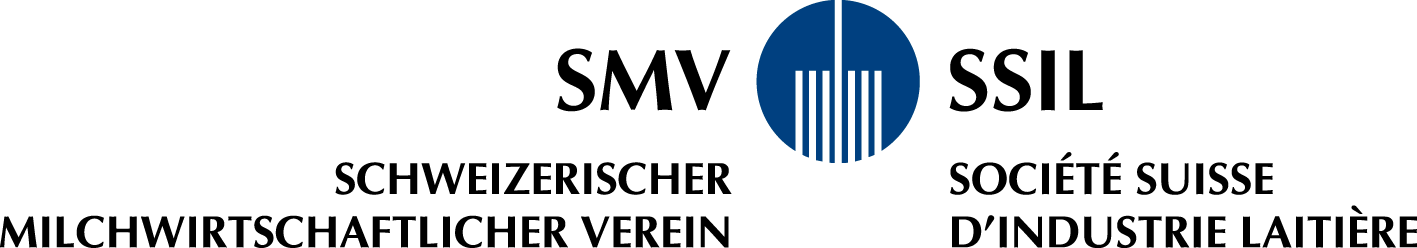 Contrôle de formationChecklist pour la formation en entreprise Personne en formationEntreprise formatriceFormatrice/formateur en entrepriseDomaine de productionFormation du/auEdition août 2020Edition et diffusionSOCIÉTÉ SUISSE D’INDUSTRIE LAITIÈRE (SSIL) Gurtengasse 6, 3001 Berne Téléchargement: www.technologue.ch Informations à l’intention des formatrices et formateurs en entrepriseAu sujet du contrôle de formationLe contrôle de formation est basé sur le «Plan de formation relatif à l’ordonnance du SEFRI du 11 octobre 2019 sur la formation professionnelle initiale d'employée / employé en industrie laitière avec attestation fédérale de formation professionnelle (AFP)» du 11 octobre 2019. Ainsi, toutes les activités répertoriées font référence au objectifs évaluateurs du plan de formation.Ce document comprend toutes les activités, qui doivent être pratiquées et apprises dans l’entreprise en vertu du plan de formation. Tous les objectifs évaluateurs doivent être atteints et reflètent les exigences minimales en conformité avec le profil de qualification. Ce document est un complément opérationnel au plan de formation. Les objectifs évaluateurs sont repris tel quel du plan de formation. Le document ne comprend pas de mention au sujet des compétences méthodologiques, sociales et personnelles. Il va de soi que ces compétences sont toujours à développer dans le contexte concret avec les travaux et activités, par exemple en favorisant au quotidien la prise de responsabilité, l’autonomie et l’esprit d’équipe.À condition de ne pas délaisser les objectifs obligatoires, les personnes en formation peuvent également être initiées à des activités spécifiques de l’entreprise même si celles-ci ne sont pas mentionnées dans le plan de formation. Dans ce cas, il est recommandé de laisser une trace de ces compléments (par exemple en ajoutant un chapitre à la présente checklist).Consignes pour l’utilisation À l’aide de la présente checklist vous relevez périodiquement le niveau de formation atteint par la personne en formation. Cela vous permet (à vous et à la personne en formation) d’avoir une vue d’ensemble sur l’état de la formation (objectifs atteints, tendances d’évolution, objectifs encore à atteindre).Il est utile, d’apprécier la personne en formation en au moins trois phases. La 1ère fois à l’occasion de la première réalisation d’une activité (initiation), la 2e fois lorsque le même travail est réalisé sous surveillance et une 3e fois lorsque la personne réalise le travail de manière autonome.Utilisez les formulaires dès la page 3 à votre guise. Le minimum recommandé est d’apprécier le niveau de formation (niveau atteint, tendance). Cependant, si vous complétez cette appréciation avec des explications, la personne en formation pourra mieux comprendre et ainsi réagir en conséquence.
Un élément utile pour vous en tant que formatrice/formateur et la personne en formation est de vous mettre d’accord sur la suite des opérations (objectifs, mesures, échéances) pour la prochaine période.Cette checklist vous fournit des informations sur le niveau et l’évolution de la personne en formation. Ces informations vous seront très utiles pour l’entretien semestriel (rapport de formation).Incitez la personne en formation de tenir aussi son «journal» de l’évolution, ainsi vous pourrez comparer vos appréciations respectives à l’occasion de l’entretien semestriel.Supports/documents à l’intention des personnes en formationSelon l’article 5 de l’Ordonnance du SEFRI sur la formation professionnelle initiale d’employée/employé en industrie laitière AFP, les prestataires de la formation remettent et expliquent aux personnes en formation les directives et recommandations en matière de sécurité au travail, de protection de la santé et de protection de l’environnement.Domaine de compétences opérationnelles a : Collaboration aux processus généraux de transformation du laitCompétence opérationnelle a.1 : Réceptionner les livraisonsRéceptionner les livraisons d’intrants, les contrôler et les stocker.Compétence opérationnelle a.1 : Réceptionner les livraisonsRéceptionner les livraisons d’intrants, les contrôler et les stocker.Compétence opérationnelle a.2 : Préparer la fabricationPréparer les installations et appareils, contrôler leur bon fonctionnement et les dispositifs de protection et apprêter les matières premières et auxiliairesCompétence opérationnelle a.3 : Exécuter et superviser les processus de fabricationFaire fonctionner et surveiller les installations exécutant les processus partiels de transformation du lait. Signaler les dysfonctionnements au supérieur et prendre immédiatement les mesures nécessaires.Compétence opérationnelle a.4 : Entretenir le matérielEntretenir les installations conformément aux instructions du fabricant, signaler tout défaut au supérieur et prendre immédiatement les mesures nécessaires.Compétence opérationnelle a.5 : Préparer et utiliser les culturesPréparer les cultures et les utiliser.Domaine de compétences opérationnelles b : Collaboration à l’élaboration des produits laitiers spécifiques à l’entrepriseCompétence opérationnelle b.1 : Fabriquer du fromageFabriquer des fromages spécifiques, veiller aux qualités nutritionnelles et assurer le conditionnement des produits.Compétence opérationnelle b.2 : Fabriquer d’autres produits laitiers Fabriquer des produits laitiers spécifiques, veiller aux qualités nutritionnelles et assurer le conditionnement des produits.Domaine de compétences opérationnelles c : Mise en œuvre des prescriptions relatives à la gestion de l’hygiène et de la qualitéCompétence opérationnelle c.1 : Appliquer les mesures d’hygiène relatives au personnel, aux locaux et à la productionPrendre des mesures préventives relatives à l’hygiène du personnel, des locaux et de la production conformément aux prescriptions de l’entreprise.Compétence opérationnelle c.2 : Nettoyer les installationsNettoyer et désinfecter les installations conformément aux prescriptions de l’entreprise.Compétence opérationnelle c.3 : Réaliser des analyses de baseRéaliser les analyses de base selon les instructions ainsi que des calculs succincts y relatifs.Compétence opérationnelle c.4 : Respecter les directives relatives à la qualitéRespecter les directives relatives à la qualité (normes, processus) et établir un procès-verbal conformément aux prescriptions de l’entreprise. Déceler les produits défectueux et les écarts par rapport aux normes, les signaler et prendre immédiatement les mesures nécessaires.Domaine de compétences opérationnelles d : Respect des prescriptions de sécurité au travail, de protection de la santé et de l’environnementCompétence opérationnelle d.1 : Appliquer les mesures de sécurité au travail et de protection de la santé. Ils sont conscients des risques d’accidents professionnels et appliquent les mesures de sécurité au travail et de protection de la santé.Compétence opérationnelle d.2 : Appliquer les mesures de protection de l’environnement et d’utilisation efficace de l’énergie.Ils sont conscients des instructions de l’entreprise pour la protection de l’environnement et s’appliquent à les respecter. Ils connaissent l’importance des mesures pour la protection des ressources naturelles et l’utilisation efficace de l’énergie.Employé/employéeen industrie laitière AFPPhase de formation, moment de l’appréciationPhase de formation, moment de l’appréciationPhase de formation, moment de l’appréciationPhase de formation, moment de l’appréciationPhase de formation, moment de l’appréciationPhase de formation, moment de l’appréciationExplications, argumentsActions jusqu’à la prochaine appréciationActions jusqu’à la prochaine appréciationDateAprès initiation au travail 
(légende: 3 = très bien / 2 = bien / 1 = suffisant / 0 = insuffisant)Après initiation au travail 
(légende: 3 = très bien / 2 = bien / 1 = suffisant / 0 = insuffisant)Après initiation au travail 
(légende: 3 = très bien / 2 = bien / 1 = suffisant / 0 = insuffisant)Après initiation au travail 
(légende: 3 = très bien / 2 = bien / 1 = suffisant / 0 = insuffisant)Après initiation au travail 
(légende: 3 = très bien / 2 = bien / 1 = suffisant / 0 = insuffisant)Après initiation au travail 
(légende: 3 = très bien / 2 = bien / 1 = suffisant / 0 = insuffisant)ObjectifsMesures (avec échéances)Niveau atteint3210Niveau atteintTendanceTendanceObjectifs évaluateursObjectifs évaluateursTaxonomieTaxonomiePhase de formation, moment de l’appréciationPhase de formation, moment de l’appréciationPhase de formation, moment de l’appréciationPhase de formation, moment de l’appréciationPhase de formation, moment de l’appréciationPhase de formation, moment de l’appréciationExplications, argumentsActions jusqu’à la prochaine appréciationActions jusqu’à la prochaine appréciationActions jusqu’à la prochaine appréciationDateAprès initiation au travail 
(légende: 3 = très bien / 2 = bien / 1 = suffisant / 0 = insuffisant)Après initiation au travail 
(légende: 3 = très bien / 2 = bien / 1 = suffisant / 0 = insuffisant)Après initiation au travail 
(légende: 3 = très bien / 2 = bien / 1 = suffisant / 0 = insuffisant)Après initiation au travail 
(légende: 3 = très bien / 2 = bien / 1 = suffisant / 0 = insuffisant)Après initiation au travail 
(légende: 3 = très bien / 2 = bien / 1 = suffisant / 0 = insuffisant)Après initiation au travail 
(légende: 3 = très bien / 2 = bien / 1 = suffisant / 0 = insuffisant)ObjectifsMesures (avec échéances)Mesures (avec échéances)a.1.1Je prépare le système de réception du lait selon les instructions de l’entreprise.Je prépare le système de réception du lait selon les instructions de l’entreprise.3Niveau atteint3210a.1.1Je prépare le système de réception du lait selon les instructions de l’entreprise.Je prépare le système de réception du lait selon les instructions de l’entreprise.3Niveau atteinta.1.1Je prépare le système de réception du lait selon les instructions de l’entreprise.Je prépare le système de réception du lait selon les instructions de l’entreprise.3Tendancea.1.1Je prépare le système de réception du lait selon les instructions de l’entreprise.Je prépare le système de réception du lait selon les instructions de l’entreprise.3Tendancea.1.1Je prépare le système de réception du lait selon les instructions de l’entreprise.Je prépare le système de réception du lait selon les instructions de l’entreprise.3DateTravail réalisé sous surveillanceTravail réalisé sous surveillanceTravail réalisé sous surveillanceTravail réalisé sous surveillanceTravail réalisé sous surveillanceTravail réalisé sous surveillanceObjectifsMesures (avec échéances)Mesures (avec échéances)a.1.1Je prépare le système de réception du lait selon les instructions de l’entreprise.Je prépare le système de réception du lait selon les instructions de l’entreprise.3Niveau atteint3210a.1.1Je prépare le système de réception du lait selon les instructions de l’entreprise.Je prépare le système de réception du lait selon les instructions de l’entreprise.3Niveau atteinta.1.1Je prépare le système de réception du lait selon les instructions de l’entreprise.Je prépare le système de réception du lait selon les instructions de l’entreprise.3Tendancea.1.1Je prépare le système de réception du lait selon les instructions de l’entreprise.Je prépare le système de réception du lait selon les instructions de l’entreprise.3Tendancea.1.1Je prépare le système de réception du lait selon les instructions de l’entreprise.Je prépare le système de réception du lait selon les instructions de l’entreprise.3DateLe travail est réalisé de manière autonome (contrôle final)Le travail est réalisé de manière autonome (contrôle final)Le travail est réalisé de manière autonome (contrôle final)Le travail est réalisé de manière autonome (contrôle final)Le travail est réalisé de manière autonome (contrôle final)Le travail est réalisé de manière autonome (contrôle final)ObjectifsMesures (avec échéances)Mesures (avec échéances)a.1.1Je prépare le système de réception du lait selon les instructions de l’entreprise.Je prépare le système de réception du lait selon les instructions de l’entreprise.3Niveau atteint3210a.1.1Je prépare le système de réception du lait selon les instructions de l’entreprise.Je prépare le système de réception du lait selon les instructions de l’entreprise.3Niveau atteinta.1.1Je prépare le système de réception du lait selon les instructions de l’entreprise.Je prépare le système de réception du lait selon les instructions de l’entreprise.3Tendancea.1.1Je prépare le système de réception du lait selon les instructions de l’entreprise.Je prépare le système de réception du lait selon les instructions de l’entreprise.3TendanceDateAprès initiation au travail Après initiation au travail Après initiation au travail Après initiation au travail Après initiation au travail Après initiation au travail ObjectifsMesures (avec échéances)Mesures (avec échéances)a.1.3Je réceptionne le lait conformément aux instructions de l’entreprise.Je réceptionne le lait conformément aux instructions de l’entreprise.3Niveau atteint3210a.1.3Je réceptionne le lait conformément aux instructions de l’entreprise.Je réceptionne le lait conformément aux instructions de l’entreprise.3Niveau atteinta.1.3Je réceptionne le lait conformément aux instructions de l’entreprise.Je réceptionne le lait conformément aux instructions de l’entreprise.3Tendancea.1.3Je réceptionne le lait conformément aux instructions de l’entreprise.Je réceptionne le lait conformément aux instructions de l’entreprise.3Tendancea.1.3Je réceptionne le lait conformément aux instructions de l’entreprise.Je réceptionne le lait conformément aux instructions de l’entreprise.3DateTravail réalisé sous surveillanceTravail réalisé sous surveillanceTravail réalisé sous surveillanceTravail réalisé sous surveillanceTravail réalisé sous surveillanceTravail réalisé sous surveillanceObjectifsMesures (avec échéances)Mesures (avec échéances)a.1.3Je réceptionne le lait conformément aux instructions de l’entreprise.Je réceptionne le lait conformément aux instructions de l’entreprise.3Niveau atteint3213a.1.3Je réceptionne le lait conformément aux instructions de l’entreprise.Je réceptionne le lait conformément aux instructions de l’entreprise.3Niveau atteinta.1.3Je réceptionne le lait conformément aux instructions de l’entreprise.Je réceptionne le lait conformément aux instructions de l’entreprise.3Tendancea.1.3Je réceptionne le lait conformément aux instructions de l’entreprise.Je réceptionne le lait conformément aux instructions de l’entreprise.3Tendancea.1.3Je réceptionne le lait conformément aux instructions de l’entreprise.Je réceptionne le lait conformément aux instructions de l’entreprise.3DateLe travail est réalisé de manière autonome (contrôle final)Le travail est réalisé de manière autonome (contrôle final)Le travail est réalisé de manière autonome (contrôle final)Le travail est réalisé de manière autonome (contrôle final)Le travail est réalisé de manière autonome (contrôle final)Le travail est réalisé de manière autonome (contrôle final)ObjectifsMesures (avec échéances)Mesures (avec échéances)a.1.3Je réceptionne le lait conformément aux instructions de l’entreprise.Je réceptionne le lait conformément aux instructions de l’entreprise.3Niveau atteint3210a.1.3Je réceptionne le lait conformément aux instructions de l’entreprise.Je réceptionne le lait conformément aux instructions de l’entreprise.3Niveau atteinta.1.3Je réceptionne le lait conformément aux instructions de l’entreprise.Je réceptionne le lait conformément aux instructions de l’entreprise.3Tendancea.1.3Je réceptionne le lait conformément aux instructions de l’entreprise.Je réceptionne le lait conformément aux instructions de l’entreprise.3TendanceObjectifs évaluateursObjectifs évaluateursTaxonomieTaxonomiePhase de formation, moment de l’appréciationPhase de formation, moment de l’appréciationPhase de formation, moment de l’appréciationPhase de formation, moment de l’appréciationPhase de formation, moment de l’appréciationPhase de formation, moment de l’appréciationExplications, argumentsActions jusqu’à la prochaine appréciationActions jusqu’à la prochaine appréciationActions jusqu’à la prochaine appréciationDateAprès initiation au travail 
(légende: 3 = très bien / 2 = bien / 1 = suffisant / 0 = insuffisant)Après initiation au travail 
(légende: 3 = très bien / 2 = bien / 1 = suffisant / 0 = insuffisant)Après initiation au travail 
(légende: 3 = très bien / 2 = bien / 1 = suffisant / 0 = insuffisant)Après initiation au travail 
(légende: 3 = très bien / 2 = bien / 1 = suffisant / 0 = insuffisant)Après initiation au travail 
(légende: 3 = très bien / 2 = bien / 1 = suffisant / 0 = insuffisant)Après initiation au travail 
(légende: 3 = très bien / 2 = bien / 1 = suffisant / 0 = insuffisant)ObjectifsMesures (avec échéances)a.1.4Je contrôle le lait à sa réception selon les instructions de l’entreprise et je prends les mesures prévues en cas de non-conformité.Je contrôle le lait à sa réception selon les instructions de l’entreprise et je prends les mesures prévues en cas de non-conformité.4Niveau atteint3210a.1.4Je contrôle le lait à sa réception selon les instructions de l’entreprise et je prends les mesures prévues en cas de non-conformité.Je contrôle le lait à sa réception selon les instructions de l’entreprise et je prends les mesures prévues en cas de non-conformité.4Niveau atteinta.1.4Je contrôle le lait à sa réception selon les instructions de l’entreprise et je prends les mesures prévues en cas de non-conformité.Je contrôle le lait à sa réception selon les instructions de l’entreprise et je prends les mesures prévues en cas de non-conformité.4Tendancea.1.4Je contrôle le lait à sa réception selon les instructions de l’entreprise et je prends les mesures prévues en cas de non-conformité.Je contrôle le lait à sa réception selon les instructions de l’entreprise et je prends les mesures prévues en cas de non-conformité.4Tendancea.1.4Je contrôle le lait à sa réception selon les instructions de l’entreprise et je prends les mesures prévues en cas de non-conformité.Je contrôle le lait à sa réception selon les instructions de l’entreprise et je prends les mesures prévues en cas de non-conformité.4DateTravail réalisé sous surveillanceTravail réalisé sous surveillanceTravail réalisé sous surveillanceTravail réalisé sous surveillanceTravail réalisé sous surveillanceTravail réalisé sous surveillanceObjectifsMesures (avec échéances)a.1.4Je contrôle le lait à sa réception selon les instructions de l’entreprise et je prends les mesures prévues en cas de non-conformité.Je contrôle le lait à sa réception selon les instructions de l’entreprise et je prends les mesures prévues en cas de non-conformité.4Niveau atteint3210a.1.4Je contrôle le lait à sa réception selon les instructions de l’entreprise et je prends les mesures prévues en cas de non-conformité.Je contrôle le lait à sa réception selon les instructions de l’entreprise et je prends les mesures prévues en cas de non-conformité.4Niveau atteinta.1.4Je contrôle le lait à sa réception selon les instructions de l’entreprise et je prends les mesures prévues en cas de non-conformité.Je contrôle le lait à sa réception selon les instructions de l’entreprise et je prends les mesures prévues en cas de non-conformité.4Tendancea.1.4Je contrôle le lait à sa réception selon les instructions de l’entreprise et je prends les mesures prévues en cas de non-conformité.Je contrôle le lait à sa réception selon les instructions de l’entreprise et je prends les mesures prévues en cas de non-conformité.4Tendancea.1.4Je contrôle le lait à sa réception selon les instructions de l’entreprise et je prends les mesures prévues en cas de non-conformité.Je contrôle le lait à sa réception selon les instructions de l’entreprise et je prends les mesures prévues en cas de non-conformité.4DateLe travail est réalisé de manière autonome (contrôle final)Le travail est réalisé de manière autonome (contrôle final)Le travail est réalisé de manière autonome (contrôle final)Le travail est réalisé de manière autonome (contrôle final)Le travail est réalisé de manière autonome (contrôle final)Le travail est réalisé de manière autonome (contrôle final)ObjectifsMesures (avec échéances)a.1.4Je contrôle le lait à sa réception selon les instructions de l’entreprise et je prends les mesures prévues en cas de non-conformité.Je contrôle le lait à sa réception selon les instructions de l’entreprise et je prends les mesures prévues en cas de non-conformité.4Niveau atteint3210a.1.4Je contrôle le lait à sa réception selon les instructions de l’entreprise et je prends les mesures prévues en cas de non-conformité.Je contrôle le lait à sa réception selon les instructions de l’entreprise et je prends les mesures prévues en cas de non-conformité.4Niveau atteinta.1.4Je contrôle le lait à sa réception selon les instructions de l’entreprise et je prends les mesures prévues en cas de non-conformité.Je contrôle le lait à sa réception selon les instructions de l’entreprise et je prends les mesures prévues en cas de non-conformité.4Tendancea.1.4Je contrôle le lait à sa réception selon les instructions de l’entreprise et je prends les mesures prévues en cas de non-conformité.Je contrôle le lait à sa réception selon les instructions de l’entreprise et je prends les mesures prévues en cas de non-conformité.4TendanceDateAprès initiation au travail Après initiation au travail Après initiation au travail Après initiation au travail Après initiation au travail Après initiation au travail ObjectifsMesures (avec échéances)a.1.5Je stocke le lait réceptionné selon les instructions de l’entreprise.Je stocke le lait réceptionné selon les instructions de l’entreprise.3Niveau atteint3210a.1.5Je stocke le lait réceptionné selon les instructions de l’entreprise.Je stocke le lait réceptionné selon les instructions de l’entreprise.3Niveau atteinta.1.5Je stocke le lait réceptionné selon les instructions de l’entreprise.Je stocke le lait réceptionné selon les instructions de l’entreprise.3Tendancea.1.5Je stocke le lait réceptionné selon les instructions de l’entreprise.Je stocke le lait réceptionné selon les instructions de l’entreprise.3Tendancea.1.5Je stocke le lait réceptionné selon les instructions de l’entreprise.Je stocke le lait réceptionné selon les instructions de l’entreprise.3DateTravail réalisé sous surveillance Travail réalisé sous surveillance Travail réalisé sous surveillance Travail réalisé sous surveillance Travail réalisé sous surveillance Travail réalisé sous surveillance ObjectifsMesures (avec échéances)a.1.5Je stocke le lait réceptionné selon les instructions de l’entreprise.Je stocke le lait réceptionné selon les instructions de l’entreprise.3Niveau atteint3210a.1.5Je stocke le lait réceptionné selon les instructions de l’entreprise.Je stocke le lait réceptionné selon les instructions de l’entreprise.3Niveau atteinta.1.5Je stocke le lait réceptionné selon les instructions de l’entreprise.Je stocke le lait réceptionné selon les instructions de l’entreprise.3Tendancea.1.5Je stocke le lait réceptionné selon les instructions de l’entreprise.Je stocke le lait réceptionné selon les instructions de l’entreprise.3Tendancea.1.5Je stocke le lait réceptionné selon les instructions de l’entreprise.Je stocke le lait réceptionné selon les instructions de l’entreprise.3DateTravail réalisé de manière autonome (contrôle final)Travail réalisé de manière autonome (contrôle final)Travail réalisé de manière autonome (contrôle final)Travail réalisé de manière autonome (contrôle final)Travail réalisé de manière autonome (contrôle final)Travail réalisé de manière autonome (contrôle final)ObjectifsMesures (avec échéances)a.1.5Je stocke le lait réceptionné selon les instructions de l’entreprise.Je stocke le lait réceptionné selon les instructions de l’entreprise.3Niveau atteint3210a.1.5Je stocke le lait réceptionné selon les instructions de l’entreprise.Je stocke le lait réceptionné selon les instructions de l’entreprise.3Niveau atteinta.1.5Je stocke le lait réceptionné selon les instructions de l’entreprise.Je stocke le lait réceptionné selon les instructions de l’entreprise.3Tendancea.1.5Je stocke le lait réceptionné selon les instructions de l’entreprise.Je stocke le lait réceptionné selon les instructions de l’entreprise.3TendanceObjectifs évaluateursObjectifs évaluateursTaxonomieTaxonomiePhase de formation, moment de l’appréciationPhase de formation, moment de l’appréciationPhase de formation, moment de l’appréciationPhase de formation, moment de l’appréciationPhase de formation, moment de l’appréciationPhase de formation, moment de l’appréciationExplications, argumentsActions jusqu’à la prochaine appréciationActions jusqu’à la prochaine appréciationActions jusqu’à la prochaine appréciationDateAprès initiation au travail 
(légende: 3 = très bien / 2 = bien / 1 = suffisant / 0 = insuffisant)Après initiation au travail 
(légende: 3 = très bien / 2 = bien / 1 = suffisant / 0 = insuffisant)Après initiation au travail 
(légende: 3 = très bien / 2 = bien / 1 = suffisant / 0 = insuffisant)Après initiation au travail 
(légende: 3 = très bien / 2 = bien / 1 = suffisant / 0 = insuffisant)Après initiation au travail 
(légende: 3 = très bien / 2 = bien / 1 = suffisant / 0 = insuffisant)Après initiation au travail 
(légende: 3 = très bien / 2 = bien / 1 = suffisant / 0 = insuffisant)ObjectifsMesures (avec échéances)a.1.6Je réceptionne les livraisons d’intrants, les contrôle et les stocke selon les instructions de l’entreprise.Je réceptionne les livraisons d’intrants, les contrôle et les stocke selon les instructions de l’entreprise.3Niveau atteint3210a.1.6Je réceptionne les livraisons d’intrants, les contrôle et les stocke selon les instructions de l’entreprise.Je réceptionne les livraisons d’intrants, les contrôle et les stocke selon les instructions de l’entreprise.3Niveau atteinta.1.6Je réceptionne les livraisons d’intrants, les contrôle et les stocke selon les instructions de l’entreprise.Je réceptionne les livraisons d’intrants, les contrôle et les stocke selon les instructions de l’entreprise.3Tendancea.1.6Je réceptionne les livraisons d’intrants, les contrôle et les stocke selon les instructions de l’entreprise.Je réceptionne les livraisons d’intrants, les contrôle et les stocke selon les instructions de l’entreprise.3Tendancea.1.6Je réceptionne les livraisons d’intrants, les contrôle et les stocke selon les instructions de l’entreprise.Je réceptionne les livraisons d’intrants, les contrôle et les stocke selon les instructions de l’entreprise.3DateTravail réalisé sous surveillanceTravail réalisé sous surveillanceTravail réalisé sous surveillanceTravail réalisé sous surveillanceTravail réalisé sous surveillanceTravail réalisé sous surveillanceObjectifsMesures (avec échéances)a.1.6Je réceptionne les livraisons d’intrants, les contrôle et les stocke selon les instructions de l’entreprise.Je réceptionne les livraisons d’intrants, les contrôle et les stocke selon les instructions de l’entreprise.3Niveau atteint3210a.1.6Je réceptionne les livraisons d’intrants, les contrôle et les stocke selon les instructions de l’entreprise.Je réceptionne les livraisons d’intrants, les contrôle et les stocke selon les instructions de l’entreprise.3Niveau atteinta.1.6Je réceptionne les livraisons d’intrants, les contrôle et les stocke selon les instructions de l’entreprise.Je réceptionne les livraisons d’intrants, les contrôle et les stocke selon les instructions de l’entreprise.3Tendancea.1.6Je réceptionne les livraisons d’intrants, les contrôle et les stocke selon les instructions de l’entreprise.Je réceptionne les livraisons d’intrants, les contrôle et les stocke selon les instructions de l’entreprise.3Tendancea.1.6Je réceptionne les livraisons d’intrants, les contrôle et les stocke selon les instructions de l’entreprise.Je réceptionne les livraisons d’intrants, les contrôle et les stocke selon les instructions de l’entreprise.3DateTravail réalisé de manière autonome (contrôle final)Travail réalisé de manière autonome (contrôle final)Travail réalisé de manière autonome (contrôle final)Travail réalisé de manière autonome (contrôle final)Travail réalisé de manière autonome (contrôle final)Travail réalisé de manière autonome (contrôle final)ObjectifsMesures (avec échéances)a.1.6Je réceptionne les livraisons d’intrants, les contrôle et les stocke selon les instructions de l’entreprise.Je réceptionne les livraisons d’intrants, les contrôle et les stocke selon les instructions de l’entreprise.3Niveau atteint3210a.1.6Je réceptionne les livraisons d’intrants, les contrôle et les stocke selon les instructions de l’entreprise.Je réceptionne les livraisons d’intrants, les contrôle et les stocke selon les instructions de l’entreprise.3Niveau atteinta.1.6Je réceptionne les livraisons d’intrants, les contrôle et les stocke selon les instructions de l’entreprise.Je réceptionne les livraisons d’intrants, les contrôle et les stocke selon les instructions de l’entreprise.3Tendancea.1.6Je réceptionne les livraisons d’intrants, les contrôle et les stocke selon les instructions de l’entreprise.Je réceptionne les livraisons d’intrants, les contrôle et les stocke selon les instructions de l’entreprise.3TendanceObjectifs évaluateursObjectifs évaluateursTaxonomieTaxonomiePhase de formation, moment de l’appréciationPhase de formation, moment de l’appréciationPhase de formation, moment de l’appréciationPhase de formation, moment de l’appréciationPhase de formation, moment de l’appréciationPhase de formation, moment de l’appréciationExplications, argumentsActions jusqu’à la prochaine appréciationActions jusqu’à la prochaine appréciationActions jusqu’à la prochaine appréciationDateAprès initiation au travail 
(légende: 3 = très bien / 2 = bien / 1 = suffisant / 0 = insuffisant)Après initiation au travail 
(légende: 3 = très bien / 2 = bien / 1 = suffisant / 0 = insuffisant)Après initiation au travail 
(légende: 3 = très bien / 2 = bien / 1 = suffisant / 0 = insuffisant)Après initiation au travail 
(légende: 3 = très bien / 2 = bien / 1 = suffisant / 0 = insuffisant)Après initiation au travail 
(légende: 3 = très bien / 2 = bien / 1 = suffisant / 0 = insuffisant)Après initiation au travail 
(légende: 3 = très bien / 2 = bien / 1 = suffisant / 0 = insuffisant)ObjectifsMesures (avec échéances)a.2.1Je contrôle les installations, leur état de marche, vérifie les protections et prépare les installations en vue de la transformation du lait.Je contrôle les installations, leur état de marche, vérifie les protections et prépare les installations en vue de la transformation du lait.3Niveau atteint3210a.2.1Je contrôle les installations, leur état de marche, vérifie les protections et prépare les installations en vue de la transformation du lait.Je contrôle les installations, leur état de marche, vérifie les protections et prépare les installations en vue de la transformation du lait.3Niveau atteinta.2.1Je contrôle les installations, leur état de marche, vérifie les protections et prépare les installations en vue de la transformation du lait.Je contrôle les installations, leur état de marche, vérifie les protections et prépare les installations en vue de la transformation du lait.3Tendancea.2.1Je contrôle les installations, leur état de marche, vérifie les protections et prépare les installations en vue de la transformation du lait.Je contrôle les installations, leur état de marche, vérifie les protections et prépare les installations en vue de la transformation du lait.3Tendancea.2.1Je contrôle les installations, leur état de marche, vérifie les protections et prépare les installations en vue de la transformation du lait.Je contrôle les installations, leur état de marche, vérifie les protections et prépare les installations en vue de la transformation du lait.3DateTravail réalisé sous surveillanceTravail réalisé sous surveillanceTravail réalisé sous surveillanceTravail réalisé sous surveillanceTravail réalisé sous surveillanceTravail réalisé sous surveillanceObjectifsMesures (avec échéances)a.2.1Je contrôle les installations, leur état de marche, vérifie les protections et prépare les installations en vue de la transformation du lait.Je contrôle les installations, leur état de marche, vérifie les protections et prépare les installations en vue de la transformation du lait.3Niveau atteint3210a.2.1Je contrôle les installations, leur état de marche, vérifie les protections et prépare les installations en vue de la transformation du lait.Je contrôle les installations, leur état de marche, vérifie les protections et prépare les installations en vue de la transformation du lait.3Niveau atteinta.2.1Je contrôle les installations, leur état de marche, vérifie les protections et prépare les installations en vue de la transformation du lait.Je contrôle les installations, leur état de marche, vérifie les protections et prépare les installations en vue de la transformation du lait.3Tendancea.2.1Je contrôle les installations, leur état de marche, vérifie les protections et prépare les installations en vue de la transformation du lait.Je contrôle les installations, leur état de marche, vérifie les protections et prépare les installations en vue de la transformation du lait.3Tendancea.2.1Je contrôle les installations, leur état de marche, vérifie les protections et prépare les installations en vue de la transformation du lait.Je contrôle les installations, leur état de marche, vérifie les protections et prépare les installations en vue de la transformation du lait.3DateTravail réalisé de manière autonome (contrôle final)Travail réalisé de manière autonome (contrôle final)Travail réalisé de manière autonome (contrôle final)Travail réalisé de manière autonome (contrôle final)Travail réalisé de manière autonome (contrôle final)Travail réalisé de manière autonome (contrôle final)ObjectifsMesures (avec échéances)a.2.1Je contrôle les installations, leur état de marche, vérifie les protections et prépare les installations en vue de la transformation du lait.Je contrôle les installations, leur état de marche, vérifie les protections et prépare les installations en vue de la transformation du lait.3Niveau atteint3210a.2.1Je contrôle les installations, leur état de marche, vérifie les protections et prépare les installations en vue de la transformation du lait.Je contrôle les installations, leur état de marche, vérifie les protections et prépare les installations en vue de la transformation du lait.3Niveau atteinta.2.1Je contrôle les installations, leur état de marche, vérifie les protections et prépare les installations en vue de la transformation du lait.Je contrôle les installations, leur état de marche, vérifie les protections et prépare les installations en vue de la transformation du lait.3Tendancea.2.1Je contrôle les installations, leur état de marche, vérifie les protections et prépare les installations en vue de la transformation du lait.Je contrôle les installations, leur état de marche, vérifie les protections et prépare les installations en vue de la transformation du lait.3TendanceDateAprès initiation au travail Après initiation au travail Après initiation au travail Après initiation au travail Après initiation au travail Après initiation au travail ObjectifsMesures (avec échéances)a.2.2Je prépare les matières premières et les auxiliaires nécessaires à la transformation du lait selon les instructions correspondantes de l’entreprise.Je prépare les matières premières et les auxiliaires nécessaires à la transformation du lait selon les instructions correspondantes de l’entreprise.3Niveau atteint3210a.2.2Je prépare les matières premières et les auxiliaires nécessaires à la transformation du lait selon les instructions correspondantes de l’entreprise.Je prépare les matières premières et les auxiliaires nécessaires à la transformation du lait selon les instructions correspondantes de l’entreprise.3Niveau atteinta.2.2Je prépare les matières premières et les auxiliaires nécessaires à la transformation du lait selon les instructions correspondantes de l’entreprise.Je prépare les matières premières et les auxiliaires nécessaires à la transformation du lait selon les instructions correspondantes de l’entreprise.3Tendancea.2.2Je prépare les matières premières et les auxiliaires nécessaires à la transformation du lait selon les instructions correspondantes de l’entreprise.Je prépare les matières premières et les auxiliaires nécessaires à la transformation du lait selon les instructions correspondantes de l’entreprise.3Tendancea.2.2Je prépare les matières premières et les auxiliaires nécessaires à la transformation du lait selon les instructions correspondantes de l’entreprise.Je prépare les matières premières et les auxiliaires nécessaires à la transformation du lait selon les instructions correspondantes de l’entreprise.3DateTravail réalisé sous surveillanceTravail réalisé sous surveillanceTravail réalisé sous surveillanceTravail réalisé sous surveillanceTravail réalisé sous surveillanceTravail réalisé sous surveillanceObjectifsMesures (avec échéances)a.2.2Je prépare les matières premières et les auxiliaires nécessaires à la transformation du lait selon les instructions correspondantes de l’entreprise.Je prépare les matières premières et les auxiliaires nécessaires à la transformation du lait selon les instructions correspondantes de l’entreprise.3Niveau atteint3210a.2.2Je prépare les matières premières et les auxiliaires nécessaires à la transformation du lait selon les instructions correspondantes de l’entreprise.Je prépare les matières premières et les auxiliaires nécessaires à la transformation du lait selon les instructions correspondantes de l’entreprise.3Niveau atteinta.2.2Je prépare les matières premières et les auxiliaires nécessaires à la transformation du lait selon les instructions correspondantes de l’entreprise.Je prépare les matières premières et les auxiliaires nécessaires à la transformation du lait selon les instructions correspondantes de l’entreprise.3Tendancea.2.2Je prépare les matières premières et les auxiliaires nécessaires à la transformation du lait selon les instructions correspondantes de l’entreprise.Je prépare les matières premières et les auxiliaires nécessaires à la transformation du lait selon les instructions correspondantes de l’entreprise.3Tendancea.2.2Je prépare les matières premières et les auxiliaires nécessaires à la transformation du lait selon les instructions correspondantes de l’entreprise.Je prépare les matières premières et les auxiliaires nécessaires à la transformation du lait selon les instructions correspondantes de l’entreprise.3DateTravail réalisé de manière autonome (contrôle final)Travail réalisé de manière autonome (contrôle final)Travail réalisé de manière autonome (contrôle final)Travail réalisé de manière autonome (contrôle final)Travail réalisé de manière autonome (contrôle final)Travail réalisé de manière autonome (contrôle final)ObjectifsMesures (avec échéances)a.2.2Je prépare les matières premières et les auxiliaires nécessaires à la transformation du lait selon les instructions correspondantes de l’entreprise.Je prépare les matières premières et les auxiliaires nécessaires à la transformation du lait selon les instructions correspondantes de l’entreprise.3Niveau atteint3210a.2.2Je prépare les matières premières et les auxiliaires nécessaires à la transformation du lait selon les instructions correspondantes de l’entreprise.Je prépare les matières premières et les auxiliaires nécessaires à la transformation du lait selon les instructions correspondantes de l’entreprise.3Niveau atteinta.2.2Je prépare les matières premières et les auxiliaires nécessaires à la transformation du lait selon les instructions correspondantes de l’entreprise.Je prépare les matières premières et les auxiliaires nécessaires à la transformation du lait selon les instructions correspondantes de l’entreprise.3Tendancea.2.2Je prépare les matières premières et les auxiliaires nécessaires à la transformation du lait selon les instructions correspondantes de l’entreprise.Je prépare les matières premières et les auxiliaires nécessaires à la transformation du lait selon les instructions correspondantes de l’entreprise.3TendanceObjectifs évaluateursObjectifs évaluateursTaxonomieTaxonomiePhase de formation, moment de l’appréciationPhase de formation, moment de l’appréciationPhase de formation, moment de l’appréciationPhase de formation, moment de l’appréciationPhase de formation, moment de l’appréciationPhase de formation, moment de l’appréciationExplications, argumentsActions jusqu’à la prochaine appréciationActions jusqu’à la prochaine appréciationActions jusqu’à la prochaine appréciationDateAprès initiation au travail 
(légende: 3 = très bien / 2 = bien / 1 = suffisant / 0 = insuffisant)Après initiation au travail 
(légende: 3 = très bien / 2 = bien / 1 = suffisant / 0 = insuffisant)Après initiation au travail 
(légende: 3 = très bien / 2 = bien / 1 = suffisant / 0 = insuffisant)Après initiation au travail 
(légende: 3 = très bien / 2 = bien / 1 = suffisant / 0 = insuffisant)Après initiation au travail 
(légende: 3 = très bien / 2 = bien / 1 = suffisant / 0 = insuffisant)Après initiation au travail 
(légende: 3 = très bien / 2 = bien / 1 = suffisant / 0 = insuffisant)ObjectifsMesures (avec échéances)a.3.1Je contrôle l’état de marche du système de production de vapeur ou d’eau chaude, vérifie les protections et prépare les installations en vue de leur mise en marche.Je contrôle l’état de marche du système de production de vapeur ou d’eau chaude, vérifie les protections et prépare les installations en vue de leur mise en marche.3Niveau atteint3210a.3.1Je contrôle l’état de marche du système de production de vapeur ou d’eau chaude, vérifie les protections et prépare les installations en vue de leur mise en marche.Je contrôle l’état de marche du système de production de vapeur ou d’eau chaude, vérifie les protections et prépare les installations en vue de leur mise en marche.3Niveau atteinta.3.1Je contrôle l’état de marche du système de production de vapeur ou d’eau chaude, vérifie les protections et prépare les installations en vue de leur mise en marche.Je contrôle l’état de marche du système de production de vapeur ou d’eau chaude, vérifie les protections et prépare les installations en vue de leur mise en marche.3Tendancea.3.1Je contrôle l’état de marche du système de production de vapeur ou d’eau chaude, vérifie les protections et prépare les installations en vue de leur mise en marche.Je contrôle l’état de marche du système de production de vapeur ou d’eau chaude, vérifie les protections et prépare les installations en vue de leur mise en marche.3Tendancea.3.1Je contrôle l’état de marche du système de production de vapeur ou d’eau chaude, vérifie les protections et prépare les installations en vue de leur mise en marche.Je contrôle l’état de marche du système de production de vapeur ou d’eau chaude, vérifie les protections et prépare les installations en vue de leur mise en marche.3DateTravail réalisé sous surveillanceTravail réalisé sous surveillanceTravail réalisé sous surveillanceTravail réalisé sous surveillanceTravail réalisé sous surveillanceTravail réalisé sous surveillanceObjectifsMesures (avec échéances)a.3.1Je contrôle l’état de marche du système de production de vapeur ou d’eau chaude, vérifie les protections et prépare les installations en vue de leur mise en marche.Je contrôle l’état de marche du système de production de vapeur ou d’eau chaude, vérifie les protections et prépare les installations en vue de leur mise en marche.3Niveau atteint3210a.3.1Je contrôle l’état de marche du système de production de vapeur ou d’eau chaude, vérifie les protections et prépare les installations en vue de leur mise en marche.Je contrôle l’état de marche du système de production de vapeur ou d’eau chaude, vérifie les protections et prépare les installations en vue de leur mise en marche.3Niveau atteinta.3.1Je contrôle l’état de marche du système de production de vapeur ou d’eau chaude, vérifie les protections et prépare les installations en vue de leur mise en marche.Je contrôle l’état de marche du système de production de vapeur ou d’eau chaude, vérifie les protections et prépare les installations en vue de leur mise en marche.3Tendancea.3.1Je contrôle l’état de marche du système de production de vapeur ou d’eau chaude, vérifie les protections et prépare les installations en vue de leur mise en marche.Je contrôle l’état de marche du système de production de vapeur ou d’eau chaude, vérifie les protections et prépare les installations en vue de leur mise en marche.3Tendancea.3.1Je contrôle l’état de marche du système de production de vapeur ou d’eau chaude, vérifie les protections et prépare les installations en vue de leur mise en marche.Je contrôle l’état de marche du système de production de vapeur ou d’eau chaude, vérifie les protections et prépare les installations en vue de leur mise en marche.3DateTravail réalisé de manière autonome (contrôle final)Travail réalisé de manière autonome (contrôle final)Travail réalisé de manière autonome (contrôle final)Travail réalisé de manière autonome (contrôle final)Travail réalisé de manière autonome (contrôle final)Travail réalisé de manière autonome (contrôle final)ObjectifsMesures (avec échéances)a.3.1Je contrôle l’état de marche du système de production de vapeur ou d’eau chaude, vérifie les protections et prépare les installations en vue de leur mise en marche.Je contrôle l’état de marche du système de production de vapeur ou d’eau chaude, vérifie les protections et prépare les installations en vue de leur mise en marche.3Niveau atteint3210a.3.1Je contrôle l’état de marche du système de production de vapeur ou d’eau chaude, vérifie les protections et prépare les installations en vue de leur mise en marche.Je contrôle l’état de marche du système de production de vapeur ou d’eau chaude, vérifie les protections et prépare les installations en vue de leur mise en marche.3Niveau atteinta.3.1Je contrôle l’état de marche du système de production de vapeur ou d’eau chaude, vérifie les protections et prépare les installations en vue de leur mise en marche.Je contrôle l’état de marche du système de production de vapeur ou d’eau chaude, vérifie les protections et prépare les installations en vue de leur mise en marche.3Tendancea.3.1Je contrôle l’état de marche du système de production de vapeur ou d’eau chaude, vérifie les protections et prépare les installations en vue de leur mise en marche.Je contrôle l’état de marche du système de production de vapeur ou d’eau chaude, vérifie les protections et prépare les installations en vue de leur mise en marche.3TendanceDateAprès initiation au travail Après initiation au travail Après initiation au travail Après initiation au travail Après initiation au travail Après initiation au travail ObjectifsMesures (avec échéances)a.3.2Je mets en marche et arrête le système de production de vapeur ou d’eau chaude conformément aux prescriptions.Je mets en marche et arrête le système de production de vapeur ou d’eau chaude conformément aux prescriptions.3Niveau atteint3210a.3.2Je mets en marche et arrête le système de production de vapeur ou d’eau chaude conformément aux prescriptions.Je mets en marche et arrête le système de production de vapeur ou d’eau chaude conformément aux prescriptions.3Niveau atteinta.3.2Je mets en marche et arrête le système de production de vapeur ou d’eau chaude conformément aux prescriptions.Je mets en marche et arrête le système de production de vapeur ou d’eau chaude conformément aux prescriptions.3Tendancea.3.2Je mets en marche et arrête le système de production de vapeur ou d’eau chaude conformément aux prescriptions.Je mets en marche et arrête le système de production de vapeur ou d’eau chaude conformément aux prescriptions.3Tendancea.3.2Je mets en marche et arrête le système de production de vapeur ou d’eau chaude conformément aux prescriptions.Je mets en marche et arrête le système de production de vapeur ou d’eau chaude conformément aux prescriptions.3DateTravail réalisé sous surveillanceTravail réalisé sous surveillanceTravail réalisé sous surveillanceTravail réalisé sous surveillanceTravail réalisé sous surveillanceTravail réalisé sous surveillanceObjectifsMesures (avec échéances)a.3.2Je mets en marche et arrête le système de production de vapeur ou d’eau chaude conformément aux prescriptions.Je mets en marche et arrête le système de production de vapeur ou d’eau chaude conformément aux prescriptions.3Niveau atteint3210a.3.2Je mets en marche et arrête le système de production de vapeur ou d’eau chaude conformément aux prescriptions.Je mets en marche et arrête le système de production de vapeur ou d’eau chaude conformément aux prescriptions.3Niveau atteinta.3.2Je mets en marche et arrête le système de production de vapeur ou d’eau chaude conformément aux prescriptions.Je mets en marche et arrête le système de production de vapeur ou d’eau chaude conformément aux prescriptions.3Tendancea.3.2Je mets en marche et arrête le système de production de vapeur ou d’eau chaude conformément aux prescriptions.Je mets en marche et arrête le système de production de vapeur ou d’eau chaude conformément aux prescriptions.3Tendancea.3.2Je mets en marche et arrête le système de production de vapeur ou d’eau chaude conformément aux prescriptions.Je mets en marche et arrête le système de production de vapeur ou d’eau chaude conformément aux prescriptions.3DateTravail réalisé de manière autonome (contrôle final)Travail réalisé de manière autonome (contrôle final)Travail réalisé de manière autonome (contrôle final)Travail réalisé de manière autonome (contrôle final)Travail réalisé de manière autonome (contrôle final)Travail réalisé de manière autonome (contrôle final)ObjectifsMesures (avec échéances)a.3.2Je mets en marche et arrête le système de production de vapeur ou d’eau chaude conformément aux prescriptions.Je mets en marche et arrête le système de production de vapeur ou d’eau chaude conformément aux prescriptions.3Niveau atteint3210a.3.2Je mets en marche et arrête le système de production de vapeur ou d’eau chaude conformément aux prescriptions.Je mets en marche et arrête le système de production de vapeur ou d’eau chaude conformément aux prescriptions.3Niveau atteinta.3.2Je mets en marche et arrête le système de production de vapeur ou d’eau chaude conformément aux prescriptions.Je mets en marche et arrête le système de production de vapeur ou d’eau chaude conformément aux prescriptions.3Tendancea.3.2Je mets en marche et arrête le système de production de vapeur ou d’eau chaude conformément aux prescriptions.Je mets en marche et arrête le système de production de vapeur ou d’eau chaude conformément aux prescriptions.3TendanceObjectifs évaluateursObjectifs évaluateursTaxonomieTaxonomiePhase de formation, moment de l’appréciationPhase de formation, moment de l’appréciationPhase de formation, moment de l’appréciationPhase de formation, moment de l’appréciationPhase de formation, moment de l’appréciationPhase de formation, moment de l’appréciationExplications, argumentsActions jusqu’à la prochaine appréciationActions jusqu’à la prochaine appréciationActions jusqu’à la prochaine appréciationDateAprès initiation au travail 
(légende: 3 = très bien / 2 = bien / 1 = suffisant / 0 = insuffisant)Après initiation au travail 
(légende: 3 = très bien / 2 = bien / 1 = suffisant / 0 = insuffisant)Après initiation au travail 
(légende: 3 = très bien / 2 = bien / 1 = suffisant / 0 = insuffisant)Après initiation au travail 
(légende: 3 = très bien / 2 = bien / 1 = suffisant / 0 = insuffisant)Après initiation au travail 
(légende: 3 = très bien / 2 = bien / 1 = suffisant / 0 = insuffisant)Après initiation au travail 
(légende: 3 = très bien / 2 = bien / 1 = suffisant / 0 = insuffisant)ObjectifsMesures (avec échéances)a.3.3Je surveille le système de production de vapeur ou d’eau chaude, décèle les dysfonctionnements et prend les mesures prévues. Je surveille le système de production de vapeur ou d’eau chaude, décèle les dysfonctionnements et prend les mesures prévues. 3Niveau atteint3210a.3.3Je surveille le système de production de vapeur ou d’eau chaude, décèle les dysfonctionnements et prend les mesures prévues. Je surveille le système de production de vapeur ou d’eau chaude, décèle les dysfonctionnements et prend les mesures prévues. 3Niveau atteinta.3.3Je surveille le système de production de vapeur ou d’eau chaude, décèle les dysfonctionnements et prend les mesures prévues. Je surveille le système de production de vapeur ou d’eau chaude, décèle les dysfonctionnements et prend les mesures prévues. 3Tendancea.3.3Je surveille le système de production de vapeur ou d’eau chaude, décèle les dysfonctionnements et prend les mesures prévues. Je surveille le système de production de vapeur ou d’eau chaude, décèle les dysfonctionnements et prend les mesures prévues. 3Tendancea.3.3Je surveille le système de production de vapeur ou d’eau chaude, décèle les dysfonctionnements et prend les mesures prévues. Je surveille le système de production de vapeur ou d’eau chaude, décèle les dysfonctionnements et prend les mesures prévues. 3DateTravail réalisé sous surveillanceTravail réalisé sous surveillanceTravail réalisé sous surveillanceTravail réalisé sous surveillanceTravail réalisé sous surveillanceTravail réalisé sous surveillanceObjectifsMesures (avec échéances)a.3.3Je surveille le système de production de vapeur ou d’eau chaude, décèle les dysfonctionnements et prend les mesures prévues. Je surveille le système de production de vapeur ou d’eau chaude, décèle les dysfonctionnements et prend les mesures prévues. 3Niveau atteint3210a.3.3Je surveille le système de production de vapeur ou d’eau chaude, décèle les dysfonctionnements et prend les mesures prévues. Je surveille le système de production de vapeur ou d’eau chaude, décèle les dysfonctionnements et prend les mesures prévues. 3Niveau atteinta.3.3Je surveille le système de production de vapeur ou d’eau chaude, décèle les dysfonctionnements et prend les mesures prévues. Je surveille le système de production de vapeur ou d’eau chaude, décèle les dysfonctionnements et prend les mesures prévues. 3Tendancea.3.3Je surveille le système de production de vapeur ou d’eau chaude, décèle les dysfonctionnements et prend les mesures prévues. Je surveille le système de production de vapeur ou d’eau chaude, décèle les dysfonctionnements et prend les mesures prévues. 3Tendancea.3.3Je surveille le système de production de vapeur ou d’eau chaude, décèle les dysfonctionnements et prend les mesures prévues. Je surveille le système de production de vapeur ou d’eau chaude, décèle les dysfonctionnements et prend les mesures prévues. 3DateTravail réalisé de manière autonome (contrôle final)Travail réalisé de manière autonome (contrôle final)Travail réalisé de manière autonome (contrôle final)Travail réalisé de manière autonome (contrôle final)Travail réalisé de manière autonome (contrôle final)Travail réalisé de manière autonome (contrôle final)ObjectifsMesures (avec échéances)a.3.3Je surveille le système de production de vapeur ou d’eau chaude, décèle les dysfonctionnements et prend les mesures prévues. Je surveille le système de production de vapeur ou d’eau chaude, décèle les dysfonctionnements et prend les mesures prévues. 3Niveau atteint3210a.3.3Je surveille le système de production de vapeur ou d’eau chaude, décèle les dysfonctionnements et prend les mesures prévues. Je surveille le système de production de vapeur ou d’eau chaude, décèle les dysfonctionnements et prend les mesures prévues. 3Niveau atteinta.3.3Je surveille le système de production de vapeur ou d’eau chaude, décèle les dysfonctionnements et prend les mesures prévues. Je surveille le système de production de vapeur ou d’eau chaude, décèle les dysfonctionnements et prend les mesures prévues. 3Tendancea.3.3Je surveille le système de production de vapeur ou d’eau chaude, décèle les dysfonctionnements et prend les mesures prévues. Je surveille le système de production de vapeur ou d’eau chaude, décèle les dysfonctionnements et prend les mesures prévues. 3TendanceDateAprès initiation au travail Après initiation au travail Après initiation au travail Après initiation au travail Après initiation au travail Après initiation au travail ObjectifsMesures (avec échéances)a.3.4Je surveille les systèmes pneumatiques et de réfrigération, décèle les dysfonctionnements et prends les mesures prévues.Je surveille les systèmes pneumatiques et de réfrigération, décèle les dysfonctionnements et prends les mesures prévues.3Niveau atteint3210a.3.4Je surveille les systèmes pneumatiques et de réfrigération, décèle les dysfonctionnements et prends les mesures prévues.Je surveille les systèmes pneumatiques et de réfrigération, décèle les dysfonctionnements et prends les mesures prévues.3Niveau atteinta.3.4Je surveille les systèmes pneumatiques et de réfrigération, décèle les dysfonctionnements et prends les mesures prévues.Je surveille les systèmes pneumatiques et de réfrigération, décèle les dysfonctionnements et prends les mesures prévues.3Tendancea.3.4Je surveille les systèmes pneumatiques et de réfrigération, décèle les dysfonctionnements et prends les mesures prévues.Je surveille les systèmes pneumatiques et de réfrigération, décèle les dysfonctionnements et prends les mesures prévues.3Tendancea.3.4Je surveille les systèmes pneumatiques et de réfrigération, décèle les dysfonctionnements et prends les mesures prévues.Je surveille les systèmes pneumatiques et de réfrigération, décèle les dysfonctionnements et prends les mesures prévues.3DateTravail réalisé sous surveillanceTravail réalisé sous surveillanceTravail réalisé sous surveillanceTravail réalisé sous surveillanceTravail réalisé sous surveillanceTravail réalisé sous surveillanceObjectifsMesures (avec échéances)a.3.4Je surveille les systèmes pneumatiques et de réfrigération, décèle les dysfonctionnements et prends les mesures prévues.Je surveille les systèmes pneumatiques et de réfrigération, décèle les dysfonctionnements et prends les mesures prévues.3Niveau atteint3210a.3.4Je surveille les systèmes pneumatiques et de réfrigération, décèle les dysfonctionnements et prends les mesures prévues.Je surveille les systèmes pneumatiques et de réfrigération, décèle les dysfonctionnements et prends les mesures prévues.3Niveau atteinta.3.4Je surveille les systèmes pneumatiques et de réfrigération, décèle les dysfonctionnements et prends les mesures prévues.Je surveille les systèmes pneumatiques et de réfrigération, décèle les dysfonctionnements et prends les mesures prévues.3Tendancea.3.4Je surveille les systèmes pneumatiques et de réfrigération, décèle les dysfonctionnements et prends les mesures prévues.Je surveille les systèmes pneumatiques et de réfrigération, décèle les dysfonctionnements et prends les mesures prévues.3Tendancea.3.4Je surveille les systèmes pneumatiques et de réfrigération, décèle les dysfonctionnements et prends les mesures prévues.Je surveille les systèmes pneumatiques et de réfrigération, décèle les dysfonctionnements et prends les mesures prévues.3DateTravail réalisé de manière autonome (contrôle final)Travail réalisé de manière autonome (contrôle final)Travail réalisé de manière autonome (contrôle final)Travail réalisé de manière autonome (contrôle final)Travail réalisé de manière autonome (contrôle final)Travail réalisé de manière autonome (contrôle final)ObjectifsMesures (avec échéances)a.3.4Je surveille les systèmes pneumatiques et de réfrigération, décèle les dysfonctionnements et prends les mesures prévues.Je surveille les systèmes pneumatiques et de réfrigération, décèle les dysfonctionnements et prends les mesures prévues.3Niveau atteint3210a.3.4Je surveille les systèmes pneumatiques et de réfrigération, décèle les dysfonctionnements et prends les mesures prévues.Je surveille les systèmes pneumatiques et de réfrigération, décèle les dysfonctionnements et prends les mesures prévues.3Niveau atteinta.3.4Je surveille les systèmes pneumatiques et de réfrigération, décèle les dysfonctionnements et prends les mesures prévues.Je surveille les systèmes pneumatiques et de réfrigération, décèle les dysfonctionnements et prends les mesures prévues.3Tendancea.3.4Je surveille les systèmes pneumatiques et de réfrigération, décèle les dysfonctionnements et prends les mesures prévues.Je surveille les systèmes pneumatiques et de réfrigération, décèle les dysfonctionnements et prends les mesures prévues.3TendanceObjectifs évaluateursObjectifs évaluateursTaxonomieTaxonomiePhase de formation, moment de l’appréciationPhase de formation, moment de l’appréciationPhase de formation, moment de l’appréciationPhase de formation, moment de l’appréciationPhase de formation, moment de l’appréciationPhase de formation, moment de l’appréciationExplications, argumentsActions jusqu’à la prochaine appréciationActions jusqu’à la prochaine appréciationActions jusqu’à la prochaine appréciationDateAprès initiation au travail 
(légende: 3 = très bien / 2 = bien / 1 = suffisant / 0 = insuffisant)Après initiation au travail 
(légende: 3 = très bien / 2 = bien / 1 = suffisant / 0 = insuffisant)Après initiation au travail 
(légende: 3 = très bien / 2 = bien / 1 = suffisant / 0 = insuffisant)Après initiation au travail 
(légende: 3 = très bien / 2 = bien / 1 = suffisant / 0 = insuffisant)Après initiation au travail 
(légende: 3 = très bien / 2 = bien / 1 = suffisant / 0 = insuffisant)Après initiation au travail 
(légende: 3 = très bien / 2 = bien / 1 = suffisant / 0 = insuffisant)ObjectifsMesures (avec échéances)a.3.5Je contrôle les installations de production, vérifie les protections et prépare les installations en vue de leur mise en marche.Je contrôle les installations de production, vérifie les protections et prépare les installations en vue de leur mise en marche.3Niveau atteint3210a.3.5Je contrôle les installations de production, vérifie les protections et prépare les installations en vue de leur mise en marche.Je contrôle les installations de production, vérifie les protections et prépare les installations en vue de leur mise en marche.3Niveau atteinta.3.5Je contrôle les installations de production, vérifie les protections et prépare les installations en vue de leur mise en marche.Je contrôle les installations de production, vérifie les protections et prépare les installations en vue de leur mise en marche.3Tendancea.3.5Je contrôle les installations de production, vérifie les protections et prépare les installations en vue de leur mise en marche.Je contrôle les installations de production, vérifie les protections et prépare les installations en vue de leur mise en marche.3Tendancea.3.5Je contrôle les installations de production, vérifie les protections et prépare les installations en vue de leur mise en marche.Je contrôle les installations de production, vérifie les protections et prépare les installations en vue de leur mise en marche.3DateTravail réalisé sous surveillanceTravail réalisé sous surveillanceTravail réalisé sous surveillanceTravail réalisé sous surveillanceTravail réalisé sous surveillanceTravail réalisé sous surveillanceObjectifsMesures (avec échéances)a.3.5Je contrôle les installations de production, vérifie les protections et prépare les installations en vue de leur mise en marche.Je contrôle les installations de production, vérifie les protections et prépare les installations en vue de leur mise en marche.3Niveau atteint3210a.3.5Je contrôle les installations de production, vérifie les protections et prépare les installations en vue de leur mise en marche.Je contrôle les installations de production, vérifie les protections et prépare les installations en vue de leur mise en marche.3Niveau atteinta.3.5Je contrôle les installations de production, vérifie les protections et prépare les installations en vue de leur mise en marche.Je contrôle les installations de production, vérifie les protections et prépare les installations en vue de leur mise en marche.3Tendancea.3.5Je contrôle les installations de production, vérifie les protections et prépare les installations en vue de leur mise en marche.Je contrôle les installations de production, vérifie les protections et prépare les installations en vue de leur mise en marche.3Tendancea.3.5Je contrôle les installations de production, vérifie les protections et prépare les installations en vue de leur mise en marche.Je contrôle les installations de production, vérifie les protections et prépare les installations en vue de leur mise en marche.3DateTravail réalisé de manière autonome (contrôle final)Travail réalisé de manière autonome (contrôle final)Travail réalisé de manière autonome (contrôle final)Travail réalisé de manière autonome (contrôle final)Travail réalisé de manière autonome (contrôle final)Travail réalisé de manière autonome (contrôle final)ObjectifsMesures (avec échéances)a.3.5Je contrôle les installations de production, vérifie les protections et prépare les installations en vue de leur mise en marche.Je contrôle les installations de production, vérifie les protections et prépare les installations en vue de leur mise en marche.3Niveau atteint3210a.3.5Je contrôle les installations de production, vérifie les protections et prépare les installations en vue de leur mise en marche.Je contrôle les installations de production, vérifie les protections et prépare les installations en vue de leur mise en marche.3Niveau atteinta.3.5Je contrôle les installations de production, vérifie les protections et prépare les installations en vue de leur mise en marche.Je contrôle les installations de production, vérifie les protections et prépare les installations en vue de leur mise en marche.3Tendancea.3.5Je contrôle les installations de production, vérifie les protections et prépare les installations en vue de leur mise en marche.Je contrôle les installations de production, vérifie les protections et prépare les installations en vue de leur mise en marche.3TendanceDateAprès initiation au travail Après initiation au travail Après initiation au travail Après initiation au travail Après initiation au travail Après initiation au travail ObjectifsMesures (avec échéances)a.3.6Je surveille les installations de production, décèle les dysfonctionnements et prends les mesures prévues.Je surveille les installations de production, décèle les dysfonctionnements et prends les mesures prévues.3Niveau atteint3210a.3.6Je surveille les installations de production, décèle les dysfonctionnements et prends les mesures prévues.Je surveille les installations de production, décèle les dysfonctionnements et prends les mesures prévues.3Niveau atteinta.3.6Je surveille les installations de production, décèle les dysfonctionnements et prends les mesures prévues.Je surveille les installations de production, décèle les dysfonctionnements et prends les mesures prévues.3Tendancea.3.6Je surveille les installations de production, décèle les dysfonctionnements et prends les mesures prévues.Je surveille les installations de production, décèle les dysfonctionnements et prends les mesures prévues.3Tendancea.3.6Je surveille les installations de production, décèle les dysfonctionnements et prends les mesures prévues.Je surveille les installations de production, décèle les dysfonctionnements et prends les mesures prévues.3DateTravail réalisé sous surveillanceTravail réalisé sous surveillanceTravail réalisé sous surveillanceTravail réalisé sous surveillanceTravail réalisé sous surveillanceTravail réalisé sous surveillanceObjectifsMesures (avec échéances)a.3.6Je surveille les installations de production, décèle les dysfonctionnements et prends les mesures prévues.Je surveille les installations de production, décèle les dysfonctionnements et prends les mesures prévues.3Niveau atteint3210a.3.6Je surveille les installations de production, décèle les dysfonctionnements et prends les mesures prévues.Je surveille les installations de production, décèle les dysfonctionnements et prends les mesures prévues.3Niveau atteinta.3.6Je surveille les installations de production, décèle les dysfonctionnements et prends les mesures prévues.Je surveille les installations de production, décèle les dysfonctionnements et prends les mesures prévues.3Tendancea.3.6Je surveille les installations de production, décèle les dysfonctionnements et prends les mesures prévues.Je surveille les installations de production, décèle les dysfonctionnements et prends les mesures prévues.3Tendancea.3.6Je surveille les installations de production, décèle les dysfonctionnements et prends les mesures prévues.Je surveille les installations de production, décèle les dysfonctionnements et prends les mesures prévues.3DateTravail réalisé de manière autonome (contrôle final)Travail réalisé de manière autonome (contrôle final)Travail réalisé de manière autonome (contrôle final)Travail réalisé de manière autonome (contrôle final)Travail réalisé de manière autonome (contrôle final)Travail réalisé de manière autonome (contrôle final)ObjectifsMesures (avec échéances)a.3.6Je surveille les installations de production, décèle les dysfonctionnements et prends les mesures prévues.Je surveille les installations de production, décèle les dysfonctionnements et prends les mesures prévues.3Niveau atteint3210a.3.6Je surveille les installations de production, décèle les dysfonctionnements et prends les mesures prévues.Je surveille les installations de production, décèle les dysfonctionnements et prends les mesures prévues.3Niveau atteinta.3.6Je surveille les installations de production, décèle les dysfonctionnements et prends les mesures prévues.Je surveille les installations de production, décèle les dysfonctionnements et prends les mesures prévues.3Tendancea.3.6Je surveille les installations de production, décèle les dysfonctionnements et prends les mesures prévues.Je surveille les installations de production, décèle les dysfonctionnements et prends les mesures prévues.3TendanceObjectifs évaluateursObjectifs évaluateursTaxonomieTaxonomiePhase de formation, moment de l’appréciationPhase de formation, moment de l’appréciationPhase de formation, moment de l’appréciationPhase de formation, moment de l’appréciationPhase de formation, moment de l’appréciationPhase de formation, moment de l’appréciationExplications, argumentsActions jusqu’à la prochaine appréciationActions jusqu’à la prochaine appréciationActions jusqu’à la prochaine appréciationDateAprès initiation au travail 
(légende: 3 = très bien / 2 = bien / 1 = suffisant / 0 = insuffisant)Après initiation au travail 
(légende: 3 = très bien / 2 = bien / 1 = suffisant / 0 = insuffisant)Après initiation au travail 
(légende: 3 = très bien / 2 = bien / 1 = suffisant / 0 = insuffisant)Après initiation au travail 
(légende: 3 = très bien / 2 = bien / 1 = suffisant / 0 = insuffisant)Après initiation au travail 
(légende: 3 = très bien / 2 = bien / 1 = suffisant / 0 = insuffisant)Après initiation au travail 
(légende: 3 = très bien / 2 = bien / 1 = suffisant / 0 = insuffisant)ObjectifsMesures (avec échéances)a.4.2J’effectue l’entretien des installations selon les instructions du fabricant et de l’entreprise.J’effectue l’entretien des installations selon les instructions du fabricant et de l’entreprise.3Niveau atteint3210a.4.2J’effectue l’entretien des installations selon les instructions du fabricant et de l’entreprise.J’effectue l’entretien des installations selon les instructions du fabricant et de l’entreprise.3Niveau atteinta.4.2J’effectue l’entretien des installations selon les instructions du fabricant et de l’entreprise.J’effectue l’entretien des installations selon les instructions du fabricant et de l’entreprise.3Tendancea.4.2J’effectue l’entretien des installations selon les instructions du fabricant et de l’entreprise.J’effectue l’entretien des installations selon les instructions du fabricant et de l’entreprise.3Tendancea.4.2J’effectue l’entretien des installations selon les instructions du fabricant et de l’entreprise.J’effectue l’entretien des installations selon les instructions du fabricant et de l’entreprise.3DateTravail réalisé sous surveillanceTravail réalisé sous surveillanceTravail réalisé sous surveillanceTravail réalisé sous surveillanceTravail réalisé sous surveillanceTravail réalisé sous surveillanceObjectifsMesures (avec échéances)a.4.2J’effectue l’entretien des installations selon les instructions du fabricant et de l’entreprise.J’effectue l’entretien des installations selon les instructions du fabricant et de l’entreprise.3Niveau atteint3210a.4.2J’effectue l’entretien des installations selon les instructions du fabricant et de l’entreprise.J’effectue l’entretien des installations selon les instructions du fabricant et de l’entreprise.3Niveau atteinta.4.2J’effectue l’entretien des installations selon les instructions du fabricant et de l’entreprise.J’effectue l’entretien des installations selon les instructions du fabricant et de l’entreprise.3Tendancea.4.2J’effectue l’entretien des installations selon les instructions du fabricant et de l’entreprise.J’effectue l’entretien des installations selon les instructions du fabricant et de l’entreprise.3Tendancea.4.2J’effectue l’entretien des installations selon les instructions du fabricant et de l’entreprise.J’effectue l’entretien des installations selon les instructions du fabricant et de l’entreprise.3DateTravail réalisé de manière autonome (contrôle final)Travail réalisé de manière autonome (contrôle final)Travail réalisé de manière autonome (contrôle final)Travail réalisé de manière autonome (contrôle final)Travail réalisé de manière autonome (contrôle final)Travail réalisé de manière autonome (contrôle final)ObjectifsMesures (avec échéances)a.4.2J’effectue l’entretien des installations selon les instructions du fabricant et de l’entreprise.J’effectue l’entretien des installations selon les instructions du fabricant et de l’entreprise.3Niveau atteint3210a.4.2J’effectue l’entretien des installations selon les instructions du fabricant et de l’entreprise.J’effectue l’entretien des installations selon les instructions du fabricant et de l’entreprise.3Niveau atteinta.4.2J’effectue l’entretien des installations selon les instructions du fabricant et de l’entreprise.J’effectue l’entretien des installations selon les instructions du fabricant et de l’entreprise.3Tendancea.4.2J’effectue l’entretien des installations selon les instructions du fabricant et de l’entreprise.J’effectue l’entretien des installations selon les instructions du fabricant et de l’entreprise.3TendanceDateAprès initiation au travail Après initiation au travail Après initiation au travail Après initiation au travail Après initiation au travail Après initiation au travail ObjectifsMesures (avec échéances)a.4.3Je constate les défauts, évalue les actions à entreprendre et le domaine de compétence et les signale à mon supérieur.Je constate les défauts, évalue les actions à entreprendre et le domaine de compétence et les signale à mon supérieur.4Niveau atteint3210a.4.3Je constate les défauts, évalue les actions à entreprendre et le domaine de compétence et les signale à mon supérieur.Je constate les défauts, évalue les actions à entreprendre et le domaine de compétence et les signale à mon supérieur.4Niveau atteinta.4.3Je constate les défauts, évalue les actions à entreprendre et le domaine de compétence et les signale à mon supérieur.Je constate les défauts, évalue les actions à entreprendre et le domaine de compétence et les signale à mon supérieur.4Tendancea.4.3Je constate les défauts, évalue les actions à entreprendre et le domaine de compétence et les signale à mon supérieur.Je constate les défauts, évalue les actions à entreprendre et le domaine de compétence et les signale à mon supérieur.4Tendancea.4.3Je constate les défauts, évalue les actions à entreprendre et le domaine de compétence et les signale à mon supérieur.Je constate les défauts, évalue les actions à entreprendre et le domaine de compétence et les signale à mon supérieur.4DateTravail réalisé sous surveillanceTravail réalisé sous surveillanceTravail réalisé sous surveillanceTravail réalisé sous surveillanceTravail réalisé sous surveillanceTravail réalisé sous surveillanceObjectifsMesures (avec échéances)a.4.3Je constate les défauts, évalue les actions à entreprendre et le domaine de compétence et les signale à mon supérieur.Je constate les défauts, évalue les actions à entreprendre et le domaine de compétence et les signale à mon supérieur.4Niveau atteint3210a.4.3Je constate les défauts, évalue les actions à entreprendre et le domaine de compétence et les signale à mon supérieur.Je constate les défauts, évalue les actions à entreprendre et le domaine de compétence et les signale à mon supérieur.4Niveau atteinta.4.3Je constate les défauts, évalue les actions à entreprendre et le domaine de compétence et les signale à mon supérieur.Je constate les défauts, évalue les actions à entreprendre et le domaine de compétence et les signale à mon supérieur.4Tendancea.4.3Je constate les défauts, évalue les actions à entreprendre et le domaine de compétence et les signale à mon supérieur.Je constate les défauts, évalue les actions à entreprendre et le domaine de compétence et les signale à mon supérieur.4Tendancea.4.3Je constate les défauts, évalue les actions à entreprendre et le domaine de compétence et les signale à mon supérieur.Je constate les défauts, évalue les actions à entreprendre et le domaine de compétence et les signale à mon supérieur.4DateTravail réalisé de manière autonome (contrôle final)Travail réalisé de manière autonome (contrôle final)Travail réalisé de manière autonome (contrôle final)Travail réalisé de manière autonome (contrôle final)Travail réalisé de manière autonome (contrôle final)Travail réalisé de manière autonome (contrôle final)ObjectifsMesures (avec échéances)a.4.3Je constate les défauts, évalue les actions à entreprendre et le domaine de compétence et les signale à mon supérieur.Je constate les défauts, évalue les actions à entreprendre et le domaine de compétence et les signale à mon supérieur.4Niveau atteint3210a.4.3Je constate les défauts, évalue les actions à entreprendre et le domaine de compétence et les signale à mon supérieur.Je constate les défauts, évalue les actions à entreprendre et le domaine de compétence et les signale à mon supérieur.4Niveau atteinta.4.3Je constate les défauts, évalue les actions à entreprendre et le domaine de compétence et les signale à mon supérieur.Je constate les défauts, évalue les actions à entreprendre et le domaine de compétence et les signale à mon supérieur.4Tendancea.4.3Je constate les défauts, évalue les actions à entreprendre et le domaine de compétence et les signale à mon supérieur.Je constate les défauts, évalue les actions à entreprendre et le domaine de compétence et les signale à mon supérieur.4TendanceObjectifs évaluateursObjectifs évaluateursTaxonomieTaxonomiePhase de formation, moment de l’appréciationPhase de formation, moment de l’appréciationPhase de formation, moment de l’appréciationPhase de formation, moment de l’appréciationPhase de formation, moment de l’appréciationPhase de formation, moment de l’appréciationExplications, argumentsActions jusqu’à la prochaine appréciationActions jusqu’à la prochaine appréciationActions jusqu’à la prochaine appréciationDateAprès initiation au travail 
(légende: 3 = très bien / 2 = bien / 1 = suffisant / 0 = insuffisant)Après initiation au travail 
(légende: 3 = très bien / 2 = bien / 1 = suffisant / 0 = insuffisant)Après initiation au travail 
(légende: 3 = très bien / 2 = bien / 1 = suffisant / 0 = insuffisant)Après initiation au travail 
(légende: 3 = très bien / 2 = bien / 1 = suffisant / 0 = insuffisant)Après initiation au travail 
(légende: 3 = très bien / 2 = bien / 1 = suffisant / 0 = insuffisant)Après initiation au travail 
(légende: 3 = très bien / 2 = bien / 1 = suffisant / 0 = insuffisant)ObjectifsMesures (avec échéances)a.4.4Je prends immédiatement les mesures nécessaires dans mon domaine de compétence conformément aux instructions de l’entreprise.Je prends immédiatement les mesures nécessaires dans mon domaine de compétence conformément aux instructions de l’entreprise.3Niveau atteint3210a.4.4Je prends immédiatement les mesures nécessaires dans mon domaine de compétence conformément aux instructions de l’entreprise.Je prends immédiatement les mesures nécessaires dans mon domaine de compétence conformément aux instructions de l’entreprise.3Niveau atteinta.4.4Je prends immédiatement les mesures nécessaires dans mon domaine de compétence conformément aux instructions de l’entreprise.Je prends immédiatement les mesures nécessaires dans mon domaine de compétence conformément aux instructions de l’entreprise.3Tendancea.4.4Je prends immédiatement les mesures nécessaires dans mon domaine de compétence conformément aux instructions de l’entreprise.Je prends immédiatement les mesures nécessaires dans mon domaine de compétence conformément aux instructions de l’entreprise.3Tendancea.4.4Je prends immédiatement les mesures nécessaires dans mon domaine de compétence conformément aux instructions de l’entreprise.Je prends immédiatement les mesures nécessaires dans mon domaine de compétence conformément aux instructions de l’entreprise.3DateTravail réalisé sous surveillanceTravail réalisé sous surveillanceTravail réalisé sous surveillanceTravail réalisé sous surveillanceTravail réalisé sous surveillanceTravail réalisé sous surveillanceObjectifsMesures (avec échéances)a.4.4Je prends immédiatement les mesures nécessaires dans mon domaine de compétence conformément aux instructions de l’entreprise.Je prends immédiatement les mesures nécessaires dans mon domaine de compétence conformément aux instructions de l’entreprise.3Niveau atteint3210a.4.4Je prends immédiatement les mesures nécessaires dans mon domaine de compétence conformément aux instructions de l’entreprise.Je prends immédiatement les mesures nécessaires dans mon domaine de compétence conformément aux instructions de l’entreprise.3Niveau atteinta.4.4Je prends immédiatement les mesures nécessaires dans mon domaine de compétence conformément aux instructions de l’entreprise.Je prends immédiatement les mesures nécessaires dans mon domaine de compétence conformément aux instructions de l’entreprise.3Tendancea.4.4Je prends immédiatement les mesures nécessaires dans mon domaine de compétence conformément aux instructions de l’entreprise.Je prends immédiatement les mesures nécessaires dans mon domaine de compétence conformément aux instructions de l’entreprise.3Tendancea.4.4Je prends immédiatement les mesures nécessaires dans mon domaine de compétence conformément aux instructions de l’entreprise.Je prends immédiatement les mesures nécessaires dans mon domaine de compétence conformément aux instructions de l’entreprise.3DateTravail réalisé de manière autonome (contrôle final)Travail réalisé de manière autonome (contrôle final)Travail réalisé de manière autonome (contrôle final)Travail réalisé de manière autonome (contrôle final)Travail réalisé de manière autonome (contrôle final)Travail réalisé de manière autonome (contrôle final)ObjectifsMesures (avec échéances)a.4.4Je prends immédiatement les mesures nécessaires dans mon domaine de compétence conformément aux instructions de l’entreprise.Je prends immédiatement les mesures nécessaires dans mon domaine de compétence conformément aux instructions de l’entreprise.3Niveau atteint3210a.4.4Je prends immédiatement les mesures nécessaires dans mon domaine de compétence conformément aux instructions de l’entreprise.Je prends immédiatement les mesures nécessaires dans mon domaine de compétence conformément aux instructions de l’entreprise.3Niveau atteinta.4.4Je prends immédiatement les mesures nécessaires dans mon domaine de compétence conformément aux instructions de l’entreprise.Je prends immédiatement les mesures nécessaires dans mon domaine de compétence conformément aux instructions de l’entreprise.3Tendancea.4.4Je prends immédiatement les mesures nécessaires dans mon domaine de compétence conformément aux instructions de l’entreprise.Je prends immédiatement les mesures nécessaires dans mon domaine de compétence conformément aux instructions de l’entreprise.3TendanceObjectifs évaluateursObjectifs évaluateursTaxonomieTaxonomiePhase de formation, moment de l’appréciationPhase de formation, moment de l’appréciationPhase de formation, moment de l’appréciationPhase de formation, moment de l’appréciationPhase de formation, moment de l’appréciationPhase de formation, moment de l’appréciationExplications, argumentsExplications, argumentsActions jusqu’à la prochaine appréciationActions jusqu’à la prochaine appréciationDateAprès initiation au travail 
(légende: 3 = très bien / 2 = bien / 1 = suffisant / 0 = insuffisant)Après initiation au travail 
(légende: 3 = très bien / 2 = bien / 1 = suffisant / 0 = insuffisant)Après initiation au travail 
(légende: 3 = très bien / 2 = bien / 1 = suffisant / 0 = insuffisant)Après initiation au travail 
(légende: 3 = très bien / 2 = bien / 1 = suffisant / 0 = insuffisant)Après initiation au travail 
(légende: 3 = très bien / 2 = bien / 1 = suffisant / 0 = insuffisant)Après initiation au travail 
(légende: 3 = très bien / 2 = bien / 1 = suffisant / 0 = insuffisant)Après initiation au travail 
(légende: 3 = très bien / 2 = bien / 1 = suffisant / 0 = insuffisant)ObjectifsMesures (avec échéances)a.5.2Je prépare les milieux nécessaires à la préparation de cultures ainsi que les installations et équipements selon les instructions de l’entreprise.Je prépare les milieux nécessaires à la préparation de cultures ainsi que les installations et équipements selon les instructions de l’entreprise.3Niveau atteint3210a.5.2Je prépare les milieux nécessaires à la préparation de cultures ainsi que les installations et équipements selon les instructions de l’entreprise.Je prépare les milieux nécessaires à la préparation de cultures ainsi que les installations et équipements selon les instructions de l’entreprise.3Niveau atteinta.5.2Je prépare les milieux nécessaires à la préparation de cultures ainsi que les installations et équipements selon les instructions de l’entreprise.Je prépare les milieux nécessaires à la préparation de cultures ainsi que les installations et équipements selon les instructions de l’entreprise.3Tendancea.5.2Je prépare les milieux nécessaires à la préparation de cultures ainsi que les installations et équipements selon les instructions de l’entreprise.Je prépare les milieux nécessaires à la préparation de cultures ainsi que les installations et équipements selon les instructions de l’entreprise.3Tendancea.5.2Je prépare les milieux nécessaires à la préparation de cultures ainsi que les installations et équipements selon les instructions de l’entreprise.Je prépare les milieux nécessaires à la préparation de cultures ainsi que les installations et équipements selon les instructions de l’entreprise.3DateTravail réalisé sous surveillanceTravail réalisé sous surveillanceTravail réalisé sous surveillanceTravail réalisé sous surveillanceTravail réalisé sous surveillanceTravail réalisé sous surveillanceTravail réalisé sous surveillanceObjectifsMesures (avec échéances)a.5.2Je prépare les milieux nécessaires à la préparation de cultures ainsi que les installations et équipements selon les instructions de l’entreprise.Je prépare les milieux nécessaires à la préparation de cultures ainsi que les installations et équipements selon les instructions de l’entreprise.3Niveau atteint3210a.5.2Je prépare les milieux nécessaires à la préparation de cultures ainsi que les installations et équipements selon les instructions de l’entreprise.Je prépare les milieux nécessaires à la préparation de cultures ainsi que les installations et équipements selon les instructions de l’entreprise.3Niveau atteinta.5.2Je prépare les milieux nécessaires à la préparation de cultures ainsi que les installations et équipements selon les instructions de l’entreprise.Je prépare les milieux nécessaires à la préparation de cultures ainsi que les installations et équipements selon les instructions de l’entreprise.3Tendancea.5.2Je prépare les milieux nécessaires à la préparation de cultures ainsi que les installations et équipements selon les instructions de l’entreprise.Je prépare les milieux nécessaires à la préparation de cultures ainsi que les installations et équipements selon les instructions de l’entreprise.3Tendancea.5.2Je prépare les milieux nécessaires à la préparation de cultures ainsi que les installations et équipements selon les instructions de l’entreprise.Je prépare les milieux nécessaires à la préparation de cultures ainsi que les installations et équipements selon les instructions de l’entreprise.3DateTravail réalisé de manière autonome (contrôle final)Travail réalisé de manière autonome (contrôle final)Travail réalisé de manière autonome (contrôle final)Travail réalisé de manière autonome (contrôle final)Travail réalisé de manière autonome (contrôle final)Travail réalisé de manière autonome (contrôle final)Travail réalisé de manière autonome (contrôle final)ObjectifsMesures (avec échéances)a.5.2Je prépare les milieux nécessaires à la préparation de cultures ainsi que les installations et équipements selon les instructions de l’entreprise.Je prépare les milieux nécessaires à la préparation de cultures ainsi que les installations et équipements selon les instructions de l’entreprise.3Niveau atteint3210a.5.2Je prépare les milieux nécessaires à la préparation de cultures ainsi que les installations et équipements selon les instructions de l’entreprise.Je prépare les milieux nécessaires à la préparation de cultures ainsi que les installations et équipements selon les instructions de l’entreprise.3Niveau atteinta.5.2Je prépare les milieux nécessaires à la préparation de cultures ainsi que les installations et équipements selon les instructions de l’entreprise.Je prépare les milieux nécessaires à la préparation de cultures ainsi que les installations et équipements selon les instructions de l’entreprise.3Tendancea.5.2Je prépare les milieux nécessaires à la préparation de cultures ainsi que les installations et équipements selon les instructions de l’entreprise.Je prépare les milieux nécessaires à la préparation de cultures ainsi que les installations et équipements selon les instructions de l’entreprise.3TendanceDateAprès initiation au travail Après initiation au travail Après initiation au travail Après initiation au travail Après initiation au travail Après initiation au travail Après initiation au travail ObjectifsMesures (avec échéances)a.5.3J’ensemence et incube les milieux de cultures selon les instructions de l’entreprise.J’ensemence et incube les milieux de cultures selon les instructions de l’entreprise.3Niveau atteint3210a.5.3J’ensemence et incube les milieux de cultures selon les instructions de l’entreprise.J’ensemence et incube les milieux de cultures selon les instructions de l’entreprise.3Niveau atteinta.5.3J’ensemence et incube les milieux de cultures selon les instructions de l’entreprise.J’ensemence et incube les milieux de cultures selon les instructions de l’entreprise.3Tendancea.5.3J’ensemence et incube les milieux de cultures selon les instructions de l’entreprise.J’ensemence et incube les milieux de cultures selon les instructions de l’entreprise.3Tendancea.5.3J’ensemence et incube les milieux de cultures selon les instructions de l’entreprise.J’ensemence et incube les milieux de cultures selon les instructions de l’entreprise.3DateTravail réalisé sous surveillanceTravail réalisé sous surveillanceTravail réalisé sous surveillanceTravail réalisé sous surveillanceTravail réalisé sous surveillanceTravail réalisé sous surveillanceTravail réalisé sous surveillanceObjectifsMesures (avec échéances)a.5.3J’ensemence et incube les milieux de cultures selon les instructions de l’entreprise.J’ensemence et incube les milieux de cultures selon les instructions de l’entreprise.3Niveau atteint3210a.5.3J’ensemence et incube les milieux de cultures selon les instructions de l’entreprise.J’ensemence et incube les milieux de cultures selon les instructions de l’entreprise.3Niveau atteinta.5.3J’ensemence et incube les milieux de cultures selon les instructions de l’entreprise.J’ensemence et incube les milieux de cultures selon les instructions de l’entreprise.3Tendancea.5.3J’ensemence et incube les milieux de cultures selon les instructions de l’entreprise.J’ensemence et incube les milieux de cultures selon les instructions de l’entreprise.3Tendancea.5.3J’ensemence et incube les milieux de cultures selon les instructions de l’entreprise.J’ensemence et incube les milieux de cultures selon les instructions de l’entreprise.3DateTravail réalisé de manière autonome (contrôle final)Travail réalisé de manière autonome (contrôle final)Travail réalisé de manière autonome (contrôle final)Travail réalisé de manière autonome (contrôle final)Travail réalisé de manière autonome (contrôle final)Travail réalisé de manière autonome (contrôle final)Travail réalisé de manière autonome (contrôle final)ObjectifsMesures (avec échéances)a.5.3J’ensemence et incube les milieux de cultures selon les instructions de l’entreprise.J’ensemence et incube les milieux de cultures selon les instructions de l’entreprise.3Niveau atteint3210a.5.3J’ensemence et incube les milieux de cultures selon les instructions de l’entreprise.J’ensemence et incube les milieux de cultures selon les instructions de l’entreprise.3Niveau atteinta.5.3J’ensemence et incube les milieux de cultures selon les instructions de l’entreprise.J’ensemence et incube les milieux de cultures selon les instructions de l’entreprise.3Tendancea.5.3J’ensemence et incube les milieux de cultures selon les instructions de l’entreprise.J’ensemence et incube les milieux de cultures selon les instructions de l’entreprise.3TendanceObjectifs évaluateursObjectifs évaluateursTaxonomieTaxonomiePhase de formation, moment de l’appréciationPhase de formation, moment de l’appréciationPhase de formation, moment de l’appréciationPhase de formation, moment de l’appréciationPhase de formation, moment de l’appréciationPhase de formation, moment de l’appréciationExplications, argumentsActions jusqu’à la prochaine appréciationActions jusqu’à la prochaine appréciationDateAprès initiation au travail 
(légende: 3 = très bien / 2 = bien / 1 = suffisant / 0 = insuffisant)Après initiation au travail 
(légende: 3 = très bien / 2 = bien / 1 = suffisant / 0 = insuffisant)Après initiation au travail 
(légende: 3 = très bien / 2 = bien / 1 = suffisant / 0 = insuffisant)Après initiation au travail 
(légende: 3 = très bien / 2 = bien / 1 = suffisant / 0 = insuffisant)Après initiation au travail 
(légende: 3 = très bien / 2 = bien / 1 = suffisant / 0 = insuffisant)Après initiation au travail 
(légende: 3 = très bien / 2 = bien / 1 = suffisant / 0 = insuffisant)ObjectifsMesures (avec échéances)a.5.4Je surveille l’évolution des cultures.Je surveille l’évolution des cultures.3Niveau atteint3210a.5.4Je surveille l’évolution des cultures.Je surveille l’évolution des cultures.3Niveau atteinta.5.4Je surveille l’évolution des cultures.Je surveille l’évolution des cultures.3Tendancea.5.4Je surveille l’évolution des cultures.Je surveille l’évolution des cultures.3Tendancea.5.4Je surveille l’évolution des cultures.Je surveille l’évolution des cultures.3DateTravail réalisé sous surveillanceTravail réalisé sous surveillanceTravail réalisé sous surveillanceTravail réalisé sous surveillanceTravail réalisé sous surveillanceTravail réalisé sous surveillanceObjectifsMesures (avec échéances)a.5.4Je surveille l’évolution des cultures.Je surveille l’évolution des cultures.3Niveau atteint3210a.5.4Je surveille l’évolution des cultures.Je surveille l’évolution des cultures.3Niveau atteinta.5.4Je surveille l’évolution des cultures.Je surveille l’évolution des cultures.3Tendancea.5.4Je surveille l’évolution des cultures.Je surveille l’évolution des cultures.3Tendancea.5.4Je surveille l’évolution des cultures.Je surveille l’évolution des cultures.3DateTravail réalisé de manière autonome (contrôle final)Travail réalisé de manière autonome (contrôle final)Travail réalisé de manière autonome (contrôle final)Travail réalisé de manière autonome (contrôle final)Travail réalisé de manière autonome (contrôle final)Travail réalisé de manière autonome (contrôle final)ObjectifsMesures (avec échéances)a.5.4Je surveille l’évolution des cultures.Je surveille l’évolution des cultures.3Niveau atteint3210a.5.4Je surveille l’évolution des cultures.Je surveille l’évolution des cultures.3Niveau atteinta.5.4Je surveille l’évolution des cultures.Je surveille l’évolution des cultures.3Tendancea.5.4Je surveille l’évolution des cultures.Je surveille l’évolution des cultures.3TendanceDateAprès initiation au travail Après initiation au travail Après initiation au travail Après initiation au travail Après initiation au travail Après initiation au travail ObjectifsMesures (avec échéances)a.5.5J’entrepose les cultures prêtes à l’emploi selon les instructions de l’entreprise.J’entrepose les cultures prêtes à l’emploi selon les instructions de l’entreprise.3Niveau atteint3210a.5.5J’entrepose les cultures prêtes à l’emploi selon les instructions de l’entreprise.J’entrepose les cultures prêtes à l’emploi selon les instructions de l’entreprise.3Niveau atteinta.5.5J’entrepose les cultures prêtes à l’emploi selon les instructions de l’entreprise.J’entrepose les cultures prêtes à l’emploi selon les instructions de l’entreprise.3Tendancea.5.5J’entrepose les cultures prêtes à l’emploi selon les instructions de l’entreprise.J’entrepose les cultures prêtes à l’emploi selon les instructions de l’entreprise.3Tendancea.5.5J’entrepose les cultures prêtes à l’emploi selon les instructions de l’entreprise.J’entrepose les cultures prêtes à l’emploi selon les instructions de l’entreprise.3DateTravail réalisé sous surveillanceTravail réalisé sous surveillanceTravail réalisé sous surveillanceTravail réalisé sous surveillanceTravail réalisé sous surveillanceTravail réalisé sous surveillanceObjectifsMesures (avec échéances)a.5.5J’entrepose les cultures prêtes à l’emploi selon les instructions de l’entreprise.J’entrepose les cultures prêtes à l’emploi selon les instructions de l’entreprise.3Niveau atteint3210a.5.5J’entrepose les cultures prêtes à l’emploi selon les instructions de l’entreprise.J’entrepose les cultures prêtes à l’emploi selon les instructions de l’entreprise.3Niveau atteinta.5.5J’entrepose les cultures prêtes à l’emploi selon les instructions de l’entreprise.J’entrepose les cultures prêtes à l’emploi selon les instructions de l’entreprise.3Tendancea.5.5J’entrepose les cultures prêtes à l’emploi selon les instructions de l’entreprise.J’entrepose les cultures prêtes à l’emploi selon les instructions de l’entreprise.3Tendancea.5.5J’entrepose les cultures prêtes à l’emploi selon les instructions de l’entreprise.J’entrepose les cultures prêtes à l’emploi selon les instructions de l’entreprise.3DateTravail réalisé de manière autonome (contrôle final)Travail réalisé de manière autonome (contrôle final)Travail réalisé de manière autonome (contrôle final)Travail réalisé de manière autonome (contrôle final)Travail réalisé de manière autonome (contrôle final)Travail réalisé de manière autonome (contrôle final)ObjectifsMesures (avec échéances)a.5.5J’entrepose les cultures prêtes à l’emploi selon les instructions de l’entreprise.J’entrepose les cultures prêtes à l’emploi selon les instructions de l’entreprise.3Niveau atteint3210a.5.5J’entrepose les cultures prêtes à l’emploi selon les instructions de l’entreprise.J’entrepose les cultures prêtes à l’emploi selon les instructions de l’entreprise.3Niveau atteinta.5.5J’entrepose les cultures prêtes à l’emploi selon les instructions de l’entreprise.J’entrepose les cultures prêtes à l’emploi selon les instructions de l’entreprise.3Tendancea.5.5J’entrepose les cultures prêtes à l’emploi selon les instructions de l’entreprise.J’entrepose les cultures prêtes à l’emploi selon les instructions de l’entreprise.3TendanceObjectifs évaluateursObjectifs évaluateursTaxonomieTaxonomiePhase de formation, moment de l’appréciationPhase de formation, moment de l’appréciationPhase de formation, moment de l’appréciationPhase de formation, moment de l’appréciationPhase de formation, moment de l’appréciationPhase de formation, moment de l’appréciationExplications, argumentsActions jusqu’à la prochaine appréciationActions jusqu’à la prochaine appréciationDateAprès initiation au travail 
(légende: 3 = très bien / 2 = bien / 1 = suffisant / 0 = insuffisant)Après initiation au travail 
(légende: 3 = très bien / 2 = bien / 1 = suffisant / 0 = insuffisant)Après initiation au travail 
(légende: 3 = très bien / 2 = bien / 1 = suffisant / 0 = insuffisant)Après initiation au travail 
(légende: 3 = très bien / 2 = bien / 1 = suffisant / 0 = insuffisant)Après initiation au travail 
(légende: 3 = très bien / 2 = bien / 1 = suffisant / 0 = insuffisant)Après initiation au travail 
(légende: 3 = très bien / 2 = bien / 1 = suffisant / 0 = insuffisant)ObjectifsMesures (avec échéances)a.5.6Je contrôle les cultures avant leur utilisation et je prends les mesures visant au respect des valeurs de consigne selon les instructions de l’entreprise.Je contrôle les cultures avant leur utilisation et je prends les mesures visant au respect des valeurs de consigne selon les instructions de l’entreprise.3Niveau atteint3210a.5.6Je contrôle les cultures avant leur utilisation et je prends les mesures visant au respect des valeurs de consigne selon les instructions de l’entreprise.Je contrôle les cultures avant leur utilisation et je prends les mesures visant au respect des valeurs de consigne selon les instructions de l’entreprise.3Niveau atteinta.5.6Je contrôle les cultures avant leur utilisation et je prends les mesures visant au respect des valeurs de consigne selon les instructions de l’entreprise.Je contrôle les cultures avant leur utilisation et je prends les mesures visant au respect des valeurs de consigne selon les instructions de l’entreprise.3Tendancea.5.6Je contrôle les cultures avant leur utilisation et je prends les mesures visant au respect des valeurs de consigne selon les instructions de l’entreprise.Je contrôle les cultures avant leur utilisation et je prends les mesures visant au respect des valeurs de consigne selon les instructions de l’entreprise.3Tendancea.5.6Je contrôle les cultures avant leur utilisation et je prends les mesures visant au respect des valeurs de consigne selon les instructions de l’entreprise.Je contrôle les cultures avant leur utilisation et je prends les mesures visant au respect des valeurs de consigne selon les instructions de l’entreprise.3DateTravail réalisé sous surveillanceTravail réalisé sous surveillanceTravail réalisé sous surveillanceTravail réalisé sous surveillanceTravail réalisé sous surveillanceTravail réalisé sous surveillanceObjectifsMesures (avec échéances)a.5.6Je contrôle les cultures avant leur utilisation et je prends les mesures visant au respect des valeurs de consigne selon les instructions de l’entreprise.Je contrôle les cultures avant leur utilisation et je prends les mesures visant au respect des valeurs de consigne selon les instructions de l’entreprise.3Niveau atteint3210a.5.6Je contrôle les cultures avant leur utilisation et je prends les mesures visant au respect des valeurs de consigne selon les instructions de l’entreprise.Je contrôle les cultures avant leur utilisation et je prends les mesures visant au respect des valeurs de consigne selon les instructions de l’entreprise.3Niveau atteinta.5.6Je contrôle les cultures avant leur utilisation et je prends les mesures visant au respect des valeurs de consigne selon les instructions de l’entreprise.Je contrôle les cultures avant leur utilisation et je prends les mesures visant au respect des valeurs de consigne selon les instructions de l’entreprise.3Tendancea.5.6Je contrôle les cultures avant leur utilisation et je prends les mesures visant au respect des valeurs de consigne selon les instructions de l’entreprise.Je contrôle les cultures avant leur utilisation et je prends les mesures visant au respect des valeurs de consigne selon les instructions de l’entreprise.3Tendancea.5.6Je contrôle les cultures avant leur utilisation et je prends les mesures visant au respect des valeurs de consigne selon les instructions de l’entreprise.Je contrôle les cultures avant leur utilisation et je prends les mesures visant au respect des valeurs de consigne selon les instructions de l’entreprise.3DateTravail réalisé de manière autonome (contrôle final)Travail réalisé de manière autonome (contrôle final)Travail réalisé de manière autonome (contrôle final)Travail réalisé de manière autonome (contrôle final)Travail réalisé de manière autonome (contrôle final)Travail réalisé de manière autonome (contrôle final)ObjectifsMesures (avec échéances)a.5.6Je contrôle les cultures avant leur utilisation et je prends les mesures visant au respect des valeurs de consigne selon les instructions de l’entreprise.Je contrôle les cultures avant leur utilisation et je prends les mesures visant au respect des valeurs de consigne selon les instructions de l’entreprise.3Niveau atteint3210a.5.6Je contrôle les cultures avant leur utilisation et je prends les mesures visant au respect des valeurs de consigne selon les instructions de l’entreprise.Je contrôle les cultures avant leur utilisation et je prends les mesures visant au respect des valeurs de consigne selon les instructions de l’entreprise.3Niveau atteinta.5.6Je contrôle les cultures avant leur utilisation et je prends les mesures visant au respect des valeurs de consigne selon les instructions de l’entreprise.Je contrôle les cultures avant leur utilisation et je prends les mesures visant au respect des valeurs de consigne selon les instructions de l’entreprise.3Tendancea.5.6Je contrôle les cultures avant leur utilisation et je prends les mesures visant au respect des valeurs de consigne selon les instructions de l’entreprise.Je contrôle les cultures avant leur utilisation et je prends les mesures visant au respect des valeurs de consigne selon les instructions de l’entreprise.3TendanceDateAprès initiation au travail Après initiation au travail Après initiation au travail Après initiation au travail Après initiation au travail Après initiation au travail ObjectifsMesures (avec échéances)a.5.7J’utilise les cultures selon les instructions de l’entreprise.J’utilise les cultures selon les instructions de l’entreprise.3Niveau atteint3210a.5.7J’utilise les cultures selon les instructions de l’entreprise.J’utilise les cultures selon les instructions de l’entreprise.3Niveau atteinta.5.7J’utilise les cultures selon les instructions de l’entreprise.J’utilise les cultures selon les instructions de l’entreprise.3Tendancea.5.7J’utilise les cultures selon les instructions de l’entreprise.J’utilise les cultures selon les instructions de l’entreprise.3Tendancea.5.7J’utilise les cultures selon les instructions de l’entreprise.J’utilise les cultures selon les instructions de l’entreprise.3DateTravail réalisé sous surveillanceTravail réalisé sous surveillanceTravail réalisé sous surveillanceTravail réalisé sous surveillanceTravail réalisé sous surveillanceTravail réalisé sous surveillanceObjectifsMesures (avec échéances)a.5.7J’utilise les cultures selon les instructions de l’entreprise.J’utilise les cultures selon les instructions de l’entreprise.3Niveau atteint3210a.5.7J’utilise les cultures selon les instructions de l’entreprise.J’utilise les cultures selon les instructions de l’entreprise.3Niveau atteinta.5.7J’utilise les cultures selon les instructions de l’entreprise.J’utilise les cultures selon les instructions de l’entreprise.3Tendancea.5.7J’utilise les cultures selon les instructions de l’entreprise.J’utilise les cultures selon les instructions de l’entreprise.3Tendancea.5.7J’utilise les cultures selon les instructions de l’entreprise.J’utilise les cultures selon les instructions de l’entreprise.3DateTravail réalisé de manière autonome (contrôle final)Travail réalisé de manière autonome (contrôle final)Travail réalisé de manière autonome (contrôle final)Travail réalisé de manière autonome (contrôle final)Travail réalisé de manière autonome (contrôle final)Travail réalisé de manière autonome (contrôle final)ObjectifsMesures (avec échéances)a.5.7J’utilise les cultures selon les instructions de l’entreprise.J’utilise les cultures selon les instructions de l’entreprise.3Niveau atteint3210a.5.7J’utilise les cultures selon les instructions de l’entreprise.J’utilise les cultures selon les instructions de l’entreprise.3Niveau atteinta.5.7J’utilise les cultures selon les instructions de l’entreprise.J’utilise les cultures selon les instructions de l’entreprise.3Tendancea.5.7J’utilise les cultures selon les instructions de l’entreprise.J’utilise les cultures selon les instructions de l’entreprise.3TendanceObjectifs évaluateursObjectifs évaluateursTaxonomieTaxonomiePhase de formation, moment de l’appréciationPhase de formation, moment de l’appréciationPhase de formation, moment de l’appréciationPhase de formation, moment de l’appréciationPhase de formation, moment de l’appréciationPhase de formation, moment de l’appréciationExplications, argumentsActions jusqu’à la prochaine appréciationActions jusqu’à la prochaine appréciationDateAprès initiation au travail 
(légende: 3 = très bien / 2 = bien / 1 = suffisant / 0 = insuffisant)Après initiation au travail 
(légende: 3 = très bien / 2 = bien / 1 = suffisant / 0 = insuffisant)Après initiation au travail 
(légende: 3 = très bien / 2 = bien / 1 = suffisant / 0 = insuffisant)Après initiation au travail 
(légende: 3 = très bien / 2 = bien / 1 = suffisant / 0 = insuffisant)Après initiation au travail 
(légende: 3 = très bien / 2 = bien / 1 = suffisant / 0 = insuffisant)Après initiation au travail 
(légende: 3 = très bien / 2 = bien / 1 = suffisant / 0 = insuffisant)ObjectifsMesures (avec échéances)b.1.7Je fournis les matières premières et intrants nécessaires à la fabrication des fromages de l’entreprise et prépare les installations et équipements.Je fournis les matières premières et intrants nécessaires à la fabrication des fromages de l’entreprise et prépare les installations et équipements.3Niveau atteint3210b.1.7Je fournis les matières premières et intrants nécessaires à la fabrication des fromages de l’entreprise et prépare les installations et équipements.Je fournis les matières premières et intrants nécessaires à la fabrication des fromages de l’entreprise et prépare les installations et équipements.3Niveau atteintb.1.7Je fournis les matières premières et intrants nécessaires à la fabrication des fromages de l’entreprise et prépare les installations et équipements.Je fournis les matières premières et intrants nécessaires à la fabrication des fromages de l’entreprise et prépare les installations et équipements.3Tendanceb.1.7Je fournis les matières premières et intrants nécessaires à la fabrication des fromages de l’entreprise et prépare les installations et équipements.Je fournis les matières premières et intrants nécessaires à la fabrication des fromages de l’entreprise et prépare les installations et équipements.3Tendanceb.1.7Je fournis les matières premières et intrants nécessaires à la fabrication des fromages de l’entreprise et prépare les installations et équipements.Je fournis les matières premières et intrants nécessaires à la fabrication des fromages de l’entreprise et prépare les installations et équipements.3DateTravail réalisé sous surveillanceTravail réalisé sous surveillanceTravail réalisé sous surveillanceTravail réalisé sous surveillanceTravail réalisé sous surveillanceTravail réalisé sous surveillanceObjectifsMesures (avec échéances)b.1.7Je fournis les matières premières et intrants nécessaires à la fabrication des fromages de l’entreprise et prépare les installations et équipements.Je fournis les matières premières et intrants nécessaires à la fabrication des fromages de l’entreprise et prépare les installations et équipements.3Niveau atteint3210b.1.7Je fournis les matières premières et intrants nécessaires à la fabrication des fromages de l’entreprise et prépare les installations et équipements.Je fournis les matières premières et intrants nécessaires à la fabrication des fromages de l’entreprise et prépare les installations et équipements.3Niveau atteintb.1.7Je fournis les matières premières et intrants nécessaires à la fabrication des fromages de l’entreprise et prépare les installations et équipements.Je fournis les matières premières et intrants nécessaires à la fabrication des fromages de l’entreprise et prépare les installations et équipements.3Tendanceb.1.7Je fournis les matières premières et intrants nécessaires à la fabrication des fromages de l’entreprise et prépare les installations et équipements.Je fournis les matières premières et intrants nécessaires à la fabrication des fromages de l’entreprise et prépare les installations et équipements.3Tendanceb.1.7Je fournis les matières premières et intrants nécessaires à la fabrication des fromages de l’entreprise et prépare les installations et équipements.Je fournis les matières premières et intrants nécessaires à la fabrication des fromages de l’entreprise et prépare les installations et équipements.3DateTravail réalisé de manière autonome (contrôle final)Travail réalisé de manière autonome (contrôle final)Travail réalisé de manière autonome (contrôle final)Travail réalisé de manière autonome (contrôle final)Travail réalisé de manière autonome (contrôle final)Travail réalisé de manière autonome (contrôle final)ObjectifsMesures (avec échéances)b.1.7Je fournis les matières premières et intrants nécessaires à la fabrication des fromages de l’entreprise et prépare les installations et équipements.Je fournis les matières premières et intrants nécessaires à la fabrication des fromages de l’entreprise et prépare les installations et équipements.3Niveau atteint3210b.1.7Je fournis les matières premières et intrants nécessaires à la fabrication des fromages de l’entreprise et prépare les installations et équipements.Je fournis les matières premières et intrants nécessaires à la fabrication des fromages de l’entreprise et prépare les installations et équipements.3Niveau atteintb.1.7Je fournis les matières premières et intrants nécessaires à la fabrication des fromages de l’entreprise et prépare les installations et équipements.Je fournis les matières premières et intrants nécessaires à la fabrication des fromages de l’entreprise et prépare les installations et équipements.3Tendanceb.1.7Je fournis les matières premières et intrants nécessaires à la fabrication des fromages de l’entreprise et prépare les installations et équipements.Je fournis les matières premières et intrants nécessaires à la fabrication des fromages de l’entreprise et prépare les installations et équipements.3TendanceDateAprès initiation au travail Après initiation au travail Après initiation au travail Après initiation au travail Après initiation au travail Après initiation au travail ObjectifsMesures (avec échéances)b.1.8J’exécute les différentes opérations de fabrication des fromages spécifiques à l’entreprise en suivant les instructions de l’entreprise.J’exécute les différentes opérations de fabrication des fromages spécifiques à l’entreprise en suivant les instructions de l’entreprise.3Niveau atteint3210b.1.8J’exécute les différentes opérations de fabrication des fromages spécifiques à l’entreprise en suivant les instructions de l’entreprise.J’exécute les différentes opérations de fabrication des fromages spécifiques à l’entreprise en suivant les instructions de l’entreprise.3Niveau atteintb.1.8J’exécute les différentes opérations de fabrication des fromages spécifiques à l’entreprise en suivant les instructions de l’entreprise.J’exécute les différentes opérations de fabrication des fromages spécifiques à l’entreprise en suivant les instructions de l’entreprise.3Tendanceb.1.8J’exécute les différentes opérations de fabrication des fromages spécifiques à l’entreprise en suivant les instructions de l’entreprise.J’exécute les différentes opérations de fabrication des fromages spécifiques à l’entreprise en suivant les instructions de l’entreprise.3Tendanceb.1.8J’exécute les différentes opérations de fabrication des fromages spécifiques à l’entreprise en suivant les instructions de l’entreprise.J’exécute les différentes opérations de fabrication des fromages spécifiques à l’entreprise en suivant les instructions de l’entreprise.3DateTravail réalisé sous surveillanceTravail réalisé sous surveillanceTravail réalisé sous surveillanceTravail réalisé sous surveillanceTravail réalisé sous surveillanceTravail réalisé sous surveillanceObjectifsMesures (avec échéances)b.1.8J’exécute les différentes opérations de fabrication des fromages spécifiques à l’entreprise en suivant les instructions de l’entreprise.J’exécute les différentes opérations de fabrication des fromages spécifiques à l’entreprise en suivant les instructions de l’entreprise.3Niveau atteint3210b.1.8J’exécute les différentes opérations de fabrication des fromages spécifiques à l’entreprise en suivant les instructions de l’entreprise.J’exécute les différentes opérations de fabrication des fromages spécifiques à l’entreprise en suivant les instructions de l’entreprise.3Niveau atteintb.1.8J’exécute les différentes opérations de fabrication des fromages spécifiques à l’entreprise en suivant les instructions de l’entreprise.J’exécute les différentes opérations de fabrication des fromages spécifiques à l’entreprise en suivant les instructions de l’entreprise.3Tendanceb.1.8J’exécute les différentes opérations de fabrication des fromages spécifiques à l’entreprise en suivant les instructions de l’entreprise.J’exécute les différentes opérations de fabrication des fromages spécifiques à l’entreprise en suivant les instructions de l’entreprise.3Tendanceb.1.8J’exécute les différentes opérations de fabrication des fromages spécifiques à l’entreprise en suivant les instructions de l’entreprise.J’exécute les différentes opérations de fabrication des fromages spécifiques à l’entreprise en suivant les instructions de l’entreprise.3DateTravail réalisé de manière autonome (contrôle final)Travail réalisé de manière autonome (contrôle final)Travail réalisé de manière autonome (contrôle final)Travail réalisé de manière autonome (contrôle final)Travail réalisé de manière autonome (contrôle final)Travail réalisé de manière autonome (contrôle final)ObjectifsMesures (avec échéances)b.1.8J’exécute les différentes opérations de fabrication des fromages spécifiques à l’entreprise en suivant les instructions de l’entreprise.J’exécute les différentes opérations de fabrication des fromages spécifiques à l’entreprise en suivant les instructions de l’entreprise.3Niveau atteint3210b.1.8J’exécute les différentes opérations de fabrication des fromages spécifiques à l’entreprise en suivant les instructions de l’entreprise.J’exécute les différentes opérations de fabrication des fromages spécifiques à l’entreprise en suivant les instructions de l’entreprise.3Niveau atteintb.1.8J’exécute les différentes opérations de fabrication des fromages spécifiques à l’entreprise en suivant les instructions de l’entreprise.J’exécute les différentes opérations de fabrication des fromages spécifiques à l’entreprise en suivant les instructions de l’entreprise.3Tendanceb.1.8J’exécute les différentes opérations de fabrication des fromages spécifiques à l’entreprise en suivant les instructions de l’entreprise.J’exécute les différentes opérations de fabrication des fromages spécifiques à l’entreprise en suivant les instructions de l’entreprise.3TendanceObjectifs évaluateursObjectifs évaluateursTaxonomieTaxonomiePhase de formation, moment de l’appréciationPhase de formation, moment de l’appréciationPhase de formation, moment de l’appréciationPhase de formation, moment de l’appréciationPhase de formation, moment de l’appréciationPhase de formation, moment de l’appréciationExplications, argumentsActions jusqu’à la prochaine appréciationActions jusqu’à la prochaine appréciationDateAprès initiation au travail 
(légende: 3 = très bien / 2 = bien / 1 = suffisant / 0 = insuffisant)Après initiation au travail 
(légende: 3 = très bien / 2 = bien / 1 = suffisant / 0 = insuffisant)Après initiation au travail 
(légende: 3 = très bien / 2 = bien / 1 = suffisant / 0 = insuffisant)Après initiation au travail 
(légende: 3 = très bien / 2 = bien / 1 = suffisant / 0 = insuffisant)Après initiation au travail 
(légende: 3 = très bien / 2 = bien / 1 = suffisant / 0 = insuffisant)Après initiation au travail 
(légende: 3 = très bien / 2 = bien / 1 = suffisant / 0 = insuffisant)ObjectifsMesures (avec échéances)b.1.9Je contrôle l’évolution de l’acidité dans le fromage selon les instructions de l’entreprise.Je contrôle l’évolution de l’acidité dans le fromage selon les instructions de l’entreprise.3Niveau atteint3210b.1.9Je contrôle l’évolution de l’acidité dans le fromage selon les instructions de l’entreprise.Je contrôle l’évolution de l’acidité dans le fromage selon les instructions de l’entreprise.3Niveau atteintb.1.9Je contrôle l’évolution de l’acidité dans le fromage selon les instructions de l’entreprise.Je contrôle l’évolution de l’acidité dans le fromage selon les instructions de l’entreprise.3Tendanceb.1.9Je contrôle l’évolution de l’acidité dans le fromage selon les instructions de l’entreprise.Je contrôle l’évolution de l’acidité dans le fromage selon les instructions de l’entreprise.3Tendanceb.1.9Je contrôle l’évolution de l’acidité dans le fromage selon les instructions de l’entreprise.Je contrôle l’évolution de l’acidité dans le fromage selon les instructions de l’entreprise.3DateTravail réalisé sous surveillanceTravail réalisé sous surveillanceTravail réalisé sous surveillanceTravail réalisé sous surveillanceTravail réalisé sous surveillanceTravail réalisé sous surveillanceObjectifsMesures (avec échéances)b.1.9Je contrôle l’évolution de l’acidité dans le fromage selon les instructions de l’entreprise.Je contrôle l’évolution de l’acidité dans le fromage selon les instructions de l’entreprise.3Niveau atteint3210b.1.9Je contrôle l’évolution de l’acidité dans le fromage selon les instructions de l’entreprise.Je contrôle l’évolution de l’acidité dans le fromage selon les instructions de l’entreprise.3Niveau atteintb.1.9Je contrôle l’évolution de l’acidité dans le fromage selon les instructions de l’entreprise.Je contrôle l’évolution de l’acidité dans le fromage selon les instructions de l’entreprise.3Tendanceb.1.9Je contrôle l’évolution de l’acidité dans le fromage selon les instructions de l’entreprise.Je contrôle l’évolution de l’acidité dans le fromage selon les instructions de l’entreprise.3Tendanceb.1.9Je contrôle l’évolution de l’acidité dans le fromage selon les instructions de l’entreprise.Je contrôle l’évolution de l’acidité dans le fromage selon les instructions de l’entreprise.3DateTravail réalisé de manière autonome (contrôle final)Travail réalisé de manière autonome (contrôle final)Travail réalisé de manière autonome (contrôle final)Travail réalisé de manière autonome (contrôle final)Travail réalisé de manière autonome (contrôle final)Travail réalisé de manière autonome (contrôle final)ObjectifsMesures (avec échéances)b.1.9Je contrôle l’évolution de l’acidité dans le fromage selon les instructions de l’entreprise.Je contrôle l’évolution de l’acidité dans le fromage selon les instructions de l’entreprise.3Niveau atteint3210b.1.9Je contrôle l’évolution de l’acidité dans le fromage selon les instructions de l’entreprise.Je contrôle l’évolution de l’acidité dans le fromage selon les instructions de l’entreprise.3Niveau atteintb.1.9Je contrôle l’évolution de l’acidité dans le fromage selon les instructions de l’entreprise.Je contrôle l’évolution de l’acidité dans le fromage selon les instructions de l’entreprise.3Tendanceb.1.9Je contrôle l’évolution de l’acidité dans le fromage selon les instructions de l’entreprise.Je contrôle l’évolution de l’acidité dans le fromage selon les instructions de l’entreprise.3TendanceDateAprès initiation au travail Après initiation au travail Après initiation au travail Après initiation au travail Après initiation au travail Après initiation au travail ObjectifsMesures (avec échéances)b.1.10Je procède au salage selon les instructions de l’entreprise.Je procède au salage selon les instructions de l’entreprise.3Niveau atteint3210b.1.10Je procède au salage selon les instructions de l’entreprise.Je procède au salage selon les instructions de l’entreprise.3Niveau atteintb.1.10Je procède au salage selon les instructions de l’entreprise.Je procède au salage selon les instructions de l’entreprise.3Tendanceb.1.10Je procède au salage selon les instructions de l’entreprise.Je procède au salage selon les instructions de l’entreprise.3Tendanceb.1.10Je procède au salage selon les instructions de l’entreprise.Je procède au salage selon les instructions de l’entreprise.3DateTravail réalisé sous surveillanceTravail réalisé sous surveillanceTravail réalisé sous surveillanceTravail réalisé sous surveillanceTravail réalisé sous surveillanceTravail réalisé sous surveillanceObjectifsMesures (avec échéances)b.1.10Je procède au salage selon les instructions de l’entreprise.Je procède au salage selon les instructions de l’entreprise.3Niveau atteint3210b.1.10Je procède au salage selon les instructions de l’entreprise.Je procède au salage selon les instructions de l’entreprise.3Niveau atteintb.1.10Je procède au salage selon les instructions de l’entreprise.Je procède au salage selon les instructions de l’entreprise.3Tendanceb.1.10Je procède au salage selon les instructions de l’entreprise.Je procède au salage selon les instructions de l’entreprise.3Tendanceb.1.10Je procède au salage selon les instructions de l’entreprise.Je procède au salage selon les instructions de l’entreprise.3DateTravail réalisé de manière autonome (contrôle final)Travail réalisé de manière autonome (contrôle final)Travail réalisé de manière autonome (contrôle final)Travail réalisé de manière autonome (contrôle final)Travail réalisé de manière autonome (contrôle final)Travail réalisé de manière autonome (contrôle final)ObjectifsMesures (avec échéances)b.1.10Je procède au salage selon les instructions de l’entreprise.Je procède au salage selon les instructions de l’entreprise.3Niveau atteint3210b.1.10Je procède au salage selon les instructions de l’entreprise.Je procède au salage selon les instructions de l’entreprise.3Niveau atteintb.1.10Je procède au salage selon les instructions de l’entreprise.Je procède au salage selon les instructions de l’entreprise.3Tendanceb.1.10Je procède au salage selon les instructions de l’entreprise.Je procède au salage selon les instructions de l’entreprise.3TendanceObjectifs évaluateursObjectifs évaluateursTaxonomieTaxonomiePhase de formation, moment de l’appréciationPhase de formation, moment de l’appréciationPhase de formation, moment de l’appréciationPhase de formation, moment de l’appréciationPhase de formation, moment de l’appréciationPhase de formation, moment de l’appréciationExplications, argumentsActions jusqu’à la prochaine appréciationActions jusqu’à la prochaine appréciationDateAprès initiation au travail 
(légende: 3 = très bien / 2 = bien / 1 = suffisant / 0 = insuffisant)Après initiation au travail 
(légende: 3 = très bien / 2 = bien / 1 = suffisant / 0 = insuffisant)Après initiation au travail 
(légende: 3 = très bien / 2 = bien / 1 = suffisant / 0 = insuffisant)Après initiation au travail 
(légende: 3 = très bien / 2 = bien / 1 = suffisant / 0 = insuffisant)Après initiation au travail 
(légende: 3 = très bien / 2 = bien / 1 = suffisant / 0 = insuffisant)Après initiation au travail 
(légende: 3 = très bien / 2 = bien / 1 = suffisant / 0 = insuffisant)ObjectifsMesures (avec échéances)b.1.12Je soigne les fromages selon les instructions de l’entreprise.Je soigne les fromages selon les instructions de l’entreprise.3Niveau atteint3210b.1.12Je soigne les fromages selon les instructions de l’entreprise.Je soigne les fromages selon les instructions de l’entreprise.3Niveau atteintb.1.12Je soigne les fromages selon les instructions de l’entreprise.Je soigne les fromages selon les instructions de l’entreprise.3Tendanceb.1.12Je soigne les fromages selon les instructions de l’entreprise.Je soigne les fromages selon les instructions de l’entreprise.3Tendanceb.1.12Je soigne les fromages selon les instructions de l’entreprise.Je soigne les fromages selon les instructions de l’entreprise.3DateTravail réalisé sous surveillanceTravail réalisé sous surveillanceTravail réalisé sous surveillanceTravail réalisé sous surveillanceTravail réalisé sous surveillanceTravail réalisé sous surveillanceObjectifsMesures (avec échéances)b.1.12Je soigne les fromages selon les instructions de l’entreprise.Je soigne les fromages selon les instructions de l’entreprise.3Niveau atteint3210b.1.12Je soigne les fromages selon les instructions de l’entreprise.Je soigne les fromages selon les instructions de l’entreprise.3Niveau atteintb.1.12Je soigne les fromages selon les instructions de l’entreprise.Je soigne les fromages selon les instructions de l’entreprise.3Tendanceb.1.12Je soigne les fromages selon les instructions de l’entreprise.Je soigne les fromages selon les instructions de l’entreprise.3Tendanceb.1.12Je soigne les fromages selon les instructions de l’entreprise.Je soigne les fromages selon les instructions de l’entreprise.3DateTravail réalisé de manière autonome (contrôle final)Travail réalisé de manière autonome (contrôle final)Travail réalisé de manière autonome (contrôle final)Travail réalisé de manière autonome (contrôle final)Travail réalisé de manière autonome (contrôle final)Travail réalisé de manière autonome (contrôle final)ObjectifsMesures (avec échéances)b.1.12Je soigne les fromages selon les instructions de l’entreprise.Je soigne les fromages selon les instructions de l’entreprise.3Niveau atteint3210b.1.12Je soigne les fromages selon les instructions de l’entreprise.Je soigne les fromages selon les instructions de l’entreprise.3Niveau atteintb.1.12Je soigne les fromages selon les instructions de l’entreprise.Je soigne les fromages selon les instructions de l’entreprise.3Tendanceb.1.12Je soigne les fromages selon les instructions de l’entreprise.Je soigne les fromages selon les instructions de l’entreprise.3TendanceDateAprès initiation au travail Après initiation au travail Après initiation au travail Après initiation au travail Après initiation au travail Après initiation au travail ObjectifsMesures (avec échéances)b.1.13Je surveille l’affinage des fromages selon les instructions de l’entreprise.Je surveille l’affinage des fromages selon les instructions de l’entreprise.3Niveau atteint3210b.1.13Je surveille l’affinage des fromages selon les instructions de l’entreprise.Je surveille l’affinage des fromages selon les instructions de l’entreprise.3Niveau atteintb.1.13Je surveille l’affinage des fromages selon les instructions de l’entreprise.Je surveille l’affinage des fromages selon les instructions de l’entreprise.3Tendanceb.1.13Je surveille l’affinage des fromages selon les instructions de l’entreprise.Je surveille l’affinage des fromages selon les instructions de l’entreprise.3Tendanceb.1.13Je surveille l’affinage des fromages selon les instructions de l’entreprise.Je surveille l’affinage des fromages selon les instructions de l’entreprise.3DateTravail réalisé sous surveillanceTravail réalisé sous surveillanceTravail réalisé sous surveillanceTravail réalisé sous surveillanceTravail réalisé sous surveillanceTravail réalisé sous surveillanceObjectifsMesures (avec échéances)b.1.13Je surveille l’affinage des fromages selon les instructions de l’entreprise.Je surveille l’affinage des fromages selon les instructions de l’entreprise.3Niveau atteint3210b.1.13Je surveille l’affinage des fromages selon les instructions de l’entreprise.Je surveille l’affinage des fromages selon les instructions de l’entreprise.3Niveau atteintb.1.13Je surveille l’affinage des fromages selon les instructions de l’entreprise.Je surveille l’affinage des fromages selon les instructions de l’entreprise.3Tendanceb.1.13Je surveille l’affinage des fromages selon les instructions de l’entreprise.Je surveille l’affinage des fromages selon les instructions de l’entreprise.3Tendanceb.1.13Je surveille l’affinage des fromages selon les instructions de l’entreprise.Je surveille l’affinage des fromages selon les instructions de l’entreprise.3DateTravail réalisé de manière autonome (contrôle final)Travail réalisé de manière autonome (contrôle final)Travail réalisé de manière autonome (contrôle final)Travail réalisé de manière autonome (contrôle final)Travail réalisé de manière autonome (contrôle final)Travail réalisé de manière autonome (contrôle final)ObjectifsMesures (avec échéances)b.1.13Je surveille l’affinage des fromages selon les instructions de l’entreprise.Je surveille l’affinage des fromages selon les instructions de l’entreprise.3Niveau atteint3210b.1.13Je surveille l’affinage des fromages selon les instructions de l’entreprise.Je surveille l’affinage des fromages selon les instructions de l’entreprise.3Niveau atteintb.1.13Je surveille l’affinage des fromages selon les instructions de l’entreprise.Je surveille l’affinage des fromages selon les instructions de l’entreprise.3Tendanceb.1.13Je surveille l’affinage des fromages selon les instructions de l’entreprise.Je surveille l’affinage des fromages selon les instructions de l’entreprise.3TendanceObjectifs évaluateursObjectifs évaluateursTaxonomieTaxonomiePhase de formation, moment de l’appréciationPhase de formation, moment de l’appréciationPhase de formation, moment de l’appréciationPhase de formation, moment de l’appréciationPhase de formation, moment de l’appréciationPhase de formation, moment de l’appréciationExplications, argumentsActions jusqu’à la prochaine appréciationActions jusqu’à la prochaine appréciationDateAprès initiation au travail 
(légende: 3 = très bien / 2 = bien / 1 = suffisant / 0 = insuffisant)Après initiation au travail 
(légende: 3 = très bien / 2 = bien / 1 = suffisant / 0 = insuffisant)Après initiation au travail 
(légende: 3 = très bien / 2 = bien / 1 = suffisant / 0 = insuffisant)Après initiation au travail 
(légende: 3 = très bien / 2 = bien / 1 = suffisant / 0 = insuffisant)Après initiation au travail 
(légende: 3 = très bien / 2 = bien / 1 = suffisant / 0 = insuffisant)Après initiation au travail 
(légende: 3 = très bien / 2 = bien / 1 = suffisant / 0 = insuffisant)ObjectifsMesures (avec échéances)b.1.14J’évalue la qualité des fromages selon les instructions de l’entreprise.J’évalue la qualité des fromages selon les instructions de l’entreprise.3Niveau atteint3210b.1.14J’évalue la qualité des fromages selon les instructions de l’entreprise.J’évalue la qualité des fromages selon les instructions de l’entreprise.3Niveau atteintb.1.14J’évalue la qualité des fromages selon les instructions de l’entreprise.J’évalue la qualité des fromages selon les instructions de l’entreprise.3Tendanceb.1.14J’évalue la qualité des fromages selon les instructions de l’entreprise.J’évalue la qualité des fromages selon les instructions de l’entreprise.3Tendanceb.1.14J’évalue la qualité des fromages selon les instructions de l’entreprise.J’évalue la qualité des fromages selon les instructions de l’entreprise.3DateTravail réalisé sous surveillanceTravail réalisé sous surveillanceTravail réalisé sous surveillanceTravail réalisé sous surveillanceTravail réalisé sous surveillanceTravail réalisé sous surveillanceObjectifsMesures (avec échéances)b.1.14J’évalue la qualité des fromages selon les instructions de l’entreprise.J’évalue la qualité des fromages selon les instructions de l’entreprise.3Niveau atteint3210b.1.14J’évalue la qualité des fromages selon les instructions de l’entreprise.J’évalue la qualité des fromages selon les instructions de l’entreprise.3Niveau atteintb.1.14J’évalue la qualité des fromages selon les instructions de l’entreprise.J’évalue la qualité des fromages selon les instructions de l’entreprise.3Tendanceb.1.14J’évalue la qualité des fromages selon les instructions de l’entreprise.J’évalue la qualité des fromages selon les instructions de l’entreprise.3Tendanceb.1.14J’évalue la qualité des fromages selon les instructions de l’entreprise.J’évalue la qualité des fromages selon les instructions de l’entreprise.3DateTravail réalisé de manière autonome (contrôle final)Travail réalisé de manière autonome (contrôle final)Travail réalisé de manière autonome (contrôle final)Travail réalisé de manière autonome (contrôle final)Travail réalisé de manière autonome (contrôle final)Travail réalisé de manière autonome (contrôle final)ObjectifsMesures (avec échéances)b.1.14J’évalue la qualité des fromages selon les instructions de l’entreprise.J’évalue la qualité des fromages selon les instructions de l’entreprise.3Niveau atteint3210b.1.14J’évalue la qualité des fromages selon les instructions de l’entreprise.J’évalue la qualité des fromages selon les instructions de l’entreprise.3Niveau atteintb.1.14J’évalue la qualité des fromages selon les instructions de l’entreprise.J’évalue la qualité des fromages selon les instructions de l’entreprise.3Tendanceb.1.14J’évalue la qualité des fromages selon les instructions de l’entreprise.J’évalue la qualité des fromages selon les instructions de l’entreprise.3TendanceDateAprès initiation au travail Après initiation au travail Après initiation au travail Après initiation au travail Après initiation au travail Après initiation au travail ObjectifsMesures (avec échéances)b.1.15Je stocke les fromages selon les instructions de l’entreprise.Je stocke les fromages selon les instructions de l’entreprise.3Niveau atteint3210b.1.15Je stocke les fromages selon les instructions de l’entreprise.Je stocke les fromages selon les instructions de l’entreprise.3Niveau atteintb.1.15Je stocke les fromages selon les instructions de l’entreprise.Je stocke les fromages selon les instructions de l’entreprise.3Tendanceb.1.15Je stocke les fromages selon les instructions de l’entreprise.Je stocke les fromages selon les instructions de l’entreprise.3Tendanceb.1.15Je stocke les fromages selon les instructions de l’entreprise.Je stocke les fromages selon les instructions de l’entreprise.3DateTravail réalisé sous surveillanceTravail réalisé sous surveillanceTravail réalisé sous surveillanceTravail réalisé sous surveillanceTravail réalisé sous surveillanceTravail réalisé sous surveillanceObjectifsMesures (avec échéances)b.1.15Je stocke les fromages selon les instructions de l’entreprise.Je stocke les fromages selon les instructions de l’entreprise.3Niveau atteint3210b.1.15Je stocke les fromages selon les instructions de l’entreprise.Je stocke les fromages selon les instructions de l’entreprise.3Niveau atteintb.1.15Je stocke les fromages selon les instructions de l’entreprise.Je stocke les fromages selon les instructions de l’entreprise.3Tendanceb.1.15Je stocke les fromages selon les instructions de l’entreprise.Je stocke les fromages selon les instructions de l’entreprise.3Tendanceb.1.15Je stocke les fromages selon les instructions de l’entreprise.Je stocke les fromages selon les instructions de l’entreprise.3DateTravail réalisé de manière autonome (contrôle final)Travail réalisé de manière autonome (contrôle final)Travail réalisé de manière autonome (contrôle final)Travail réalisé de manière autonome (contrôle final)Travail réalisé de manière autonome (contrôle final)Travail réalisé de manière autonome (contrôle final)ObjectifsMesures (avec échéances)b.1.15Je stocke les fromages selon les instructions de l’entreprise.Je stocke les fromages selon les instructions de l’entreprise.3Niveau atteint3210b.1.15Je stocke les fromages selon les instructions de l’entreprise.Je stocke les fromages selon les instructions de l’entreprise.3Niveau atteintb.1.15Je stocke les fromages selon les instructions de l’entreprise.Je stocke les fromages selon les instructions de l’entreprise.3Tendanceb.1.15Je stocke les fromages selon les instructions de l’entreprise.Je stocke les fromages selon les instructions de l’entreprise.3TendanceObjectifs évaluateursObjectifs évaluateursTaxonomieTaxonomiePhase de formation, moment de l’appréciationPhase de formation, moment de l’appréciationPhase de formation, moment de l’appréciationPhase de formation, moment de l’appréciationPhase de formation, moment de l’appréciationPhase de formation, moment de l’appréciationExplications, argumentsActions jusqu’à la prochaine appréciationActions jusqu’à la prochaine appréciationDateAprès initiation au travail 
(légende: 3 = très bien / 2 = bien / 1 = suffisant / 0 = insuffisant)Après initiation au travail 
(légende: 3 = très bien / 2 = bien / 1 = suffisant / 0 = insuffisant)Après initiation au travail 
(légende: 3 = très bien / 2 = bien / 1 = suffisant / 0 = insuffisant)Après initiation au travail 
(légende: 3 = très bien / 2 = bien / 1 = suffisant / 0 = insuffisant)Après initiation au travail 
(légende: 3 = très bien / 2 = bien / 1 = suffisant / 0 = insuffisant)Après initiation au travail 
(légende: 3 = très bien / 2 = bien / 1 = suffisant / 0 = insuffisant)ObjectifsMesures (avec échéances)b.1.16J’emballe les fromages selon les instructions de l’entreprise.J’emballe les fromages selon les instructions de l’entreprise.3Niveau atteint3210b.1.16J’emballe les fromages selon les instructions de l’entreprise.J’emballe les fromages selon les instructions de l’entreprise.3Niveau atteintb.1.16J’emballe les fromages selon les instructions de l’entreprise.J’emballe les fromages selon les instructions de l’entreprise.3Tendanceb.1.16J’emballe les fromages selon les instructions de l’entreprise.J’emballe les fromages selon les instructions de l’entreprise.3Tendanceb.1.16J’emballe les fromages selon les instructions de l’entreprise.J’emballe les fromages selon les instructions de l’entreprise.3DateTravail réalisé sous surveillanceTravail réalisé sous surveillanceTravail réalisé sous surveillanceTravail réalisé sous surveillanceTravail réalisé sous surveillanceTravail réalisé sous surveillanceObjectifsMesures (avec échéances)b.1.16J’emballe les fromages selon les instructions de l’entreprise.J’emballe les fromages selon les instructions de l’entreprise.3Niveau atteint3210b.1.16J’emballe les fromages selon les instructions de l’entreprise.J’emballe les fromages selon les instructions de l’entreprise.3Niveau atteintb.1.16J’emballe les fromages selon les instructions de l’entreprise.J’emballe les fromages selon les instructions de l’entreprise.3Tendanceb.1.16J’emballe les fromages selon les instructions de l’entreprise.J’emballe les fromages selon les instructions de l’entreprise.3Tendanceb.1.16J’emballe les fromages selon les instructions de l’entreprise.J’emballe les fromages selon les instructions de l’entreprise.3DateTravail réalisé de manière autonome (contrôle final)Travail réalisé de manière autonome (contrôle final)Travail réalisé de manière autonome (contrôle final)Travail réalisé de manière autonome (contrôle final)Travail réalisé de manière autonome (contrôle final)Travail réalisé de manière autonome (contrôle final)ObjectifsMesures (avec échéances)b.1.16J’emballe les fromages selon les instructions de l’entreprise.J’emballe les fromages selon les instructions de l’entreprise.3Niveau atteint3210b.1.16J’emballe les fromages selon les instructions de l’entreprise.J’emballe les fromages selon les instructions de l’entreprise.3Niveau atteintb.1.16J’emballe les fromages selon les instructions de l’entreprise.J’emballe les fromages selon les instructions de l’entreprise.3Tendanceb.1.16J’emballe les fromages selon les instructions de l’entreprise.J’emballe les fromages selon les instructions de l’entreprise.3TendanceObjectifs évaluateursObjectifs évaluateursTaxonomieTaxonomiePhase de formation, moment de l’appréciationPhase de formation, moment de l’appréciationPhase de formation, moment de l’appréciationPhase de formation, moment de l’appréciationPhase de formation, moment de l’appréciationPhase de formation, moment de l’appréciationExplications, argumentsActions jusqu’à la prochaine appréciationActions jusqu’à la prochaine appréciationDateAprès initiation au travail 
(légende: 3 = très bien / 2 = bien / 1 = suffisant / 0 = insuffisant)Après initiation au travail 
(légende: 3 = très bien / 2 = bien / 1 = suffisant / 0 = insuffisant)Après initiation au travail 
(légende: 3 = très bien / 2 = bien / 1 = suffisant / 0 = insuffisant)Après initiation au travail 
(légende: 3 = très bien / 2 = bien / 1 = suffisant / 0 = insuffisant)Après initiation au travail 
(légende: 3 = très bien / 2 = bien / 1 = suffisant / 0 = insuffisant)Après initiation au travail 
(légende: 3 = très bien / 2 = bien / 1 = suffisant / 0 = insuffisant)ObjectifsMesures (avec échéances)b.2.3Je contrôle la disponibilité des intrants nécessaires.Je contrôle la disponibilité des intrants nécessaires.3Niveau atteint3210b.2.3Je contrôle la disponibilité des intrants nécessaires.Je contrôle la disponibilité des intrants nécessaires.3Niveau atteintb.2.3Je contrôle la disponibilité des intrants nécessaires.Je contrôle la disponibilité des intrants nécessaires.3Tendanceb.2.3Je contrôle la disponibilité des intrants nécessaires.Je contrôle la disponibilité des intrants nécessaires.3Tendanceb.2.3Je contrôle la disponibilité des intrants nécessaires.Je contrôle la disponibilité des intrants nécessaires.3DateTravail réalisé sous surveillanceTravail réalisé sous surveillanceTravail réalisé sous surveillanceTravail réalisé sous surveillanceTravail réalisé sous surveillanceTravail réalisé sous surveillanceObjectifsMesures (avec échéances)b.2.3Je contrôle la disponibilité des intrants nécessaires.Je contrôle la disponibilité des intrants nécessaires.3Niveau atteint3210b.2.3Je contrôle la disponibilité des intrants nécessaires.Je contrôle la disponibilité des intrants nécessaires.3Niveau atteintb.2.3Je contrôle la disponibilité des intrants nécessaires.Je contrôle la disponibilité des intrants nécessaires.3Tendanceb.2.3Je contrôle la disponibilité des intrants nécessaires.Je contrôle la disponibilité des intrants nécessaires.3Tendanceb.2.3Je contrôle la disponibilité des intrants nécessaires.Je contrôle la disponibilité des intrants nécessaires.3DateTravail réalisé de manière autonome (contrôle final)Travail réalisé de manière autonome (contrôle final)Travail réalisé de manière autonome (contrôle final)Travail réalisé de manière autonome (contrôle final)Travail réalisé de manière autonome (contrôle final)Travail réalisé de manière autonome (contrôle final)ObjectifsMesures (avec échéances)b.2.3Je contrôle la disponibilité des intrants nécessaires.Je contrôle la disponibilité des intrants nécessaires.3Niveau atteint3210b.2.3Je contrôle la disponibilité des intrants nécessaires.Je contrôle la disponibilité des intrants nécessaires.3Niveau atteintb.2.3Je contrôle la disponibilité des intrants nécessaires.Je contrôle la disponibilité des intrants nécessaires.3Tendanceb.2.3Je contrôle la disponibilité des intrants nécessaires.Je contrôle la disponibilité des intrants nécessaires.3TendanceDateAprès initiation au travail Après initiation au travail Après initiation au travail Après initiation au travail Après initiation au travail Après initiation au travail ObjectifsMesures (avec échéances)b.2.4Je prépare les matières premières, les auxiliaires ainsi que les ingrédients et additifs nécessaires à la fabrication des produits laitiers de l’entreprise.Je prépare les matières premières, les auxiliaires ainsi que les ingrédients et additifs nécessaires à la fabrication des produits laitiers de l’entreprise.3Niveau atteint3210b.2.4Je prépare les matières premières, les auxiliaires ainsi que les ingrédients et additifs nécessaires à la fabrication des produits laitiers de l’entreprise.Je prépare les matières premières, les auxiliaires ainsi que les ingrédients et additifs nécessaires à la fabrication des produits laitiers de l’entreprise.3Niveau atteintb.2.4Je prépare les matières premières, les auxiliaires ainsi que les ingrédients et additifs nécessaires à la fabrication des produits laitiers de l’entreprise.Je prépare les matières premières, les auxiliaires ainsi que les ingrédients et additifs nécessaires à la fabrication des produits laitiers de l’entreprise.3Tendanceb.2.4Je prépare les matières premières, les auxiliaires ainsi que les ingrédients et additifs nécessaires à la fabrication des produits laitiers de l’entreprise.Je prépare les matières premières, les auxiliaires ainsi que les ingrédients et additifs nécessaires à la fabrication des produits laitiers de l’entreprise.3Tendanceb.2.4Je prépare les matières premières, les auxiliaires ainsi que les ingrédients et additifs nécessaires à la fabrication des produits laitiers de l’entreprise.Je prépare les matières premières, les auxiliaires ainsi que les ingrédients et additifs nécessaires à la fabrication des produits laitiers de l’entreprise.3DateTravail réalisé sous surveillanceTravail réalisé sous surveillanceTravail réalisé sous surveillanceTravail réalisé sous surveillanceTravail réalisé sous surveillanceTravail réalisé sous surveillanceObjectifsMesures (avec échéances)b.2.4Je prépare les matières premières, les auxiliaires ainsi que les ingrédients et additifs nécessaires à la fabrication des produits laitiers de l’entreprise.Je prépare les matières premières, les auxiliaires ainsi que les ingrédients et additifs nécessaires à la fabrication des produits laitiers de l’entreprise.3Niveau atteint3210b.2.4Je prépare les matières premières, les auxiliaires ainsi que les ingrédients et additifs nécessaires à la fabrication des produits laitiers de l’entreprise.Je prépare les matières premières, les auxiliaires ainsi que les ingrédients et additifs nécessaires à la fabrication des produits laitiers de l’entreprise.3Niveau atteintb.2.4Je prépare les matières premières, les auxiliaires ainsi que les ingrédients et additifs nécessaires à la fabrication des produits laitiers de l’entreprise.Je prépare les matières premières, les auxiliaires ainsi que les ingrédients et additifs nécessaires à la fabrication des produits laitiers de l’entreprise.3Tendanceb.2.4Je prépare les matières premières, les auxiliaires ainsi que les ingrédients et additifs nécessaires à la fabrication des produits laitiers de l’entreprise.Je prépare les matières premières, les auxiliaires ainsi que les ingrédients et additifs nécessaires à la fabrication des produits laitiers de l’entreprise.3Tendanceb.2.4Je prépare les matières premières, les auxiliaires ainsi que les ingrédients et additifs nécessaires à la fabrication des produits laitiers de l’entreprise.Je prépare les matières premières, les auxiliaires ainsi que les ingrédients et additifs nécessaires à la fabrication des produits laitiers de l’entreprise.3DateTravail réalisé de manière autonome (contrôle final)Travail réalisé de manière autonome (contrôle final)Travail réalisé de manière autonome (contrôle final)Travail réalisé de manière autonome (contrôle final)Travail réalisé de manière autonome (contrôle final)Travail réalisé de manière autonome (contrôle final)ObjectifsMesures (avec échéances)b.2.4Je prépare les matières premières, les auxiliaires ainsi que les ingrédients et additifs nécessaires à la fabrication des produits laitiers de l’entreprise.Je prépare les matières premières, les auxiliaires ainsi que les ingrédients et additifs nécessaires à la fabrication des produits laitiers de l’entreprise.3Niveau atteint3210b.2.4Je prépare les matières premières, les auxiliaires ainsi que les ingrédients et additifs nécessaires à la fabrication des produits laitiers de l’entreprise.Je prépare les matières premières, les auxiliaires ainsi que les ingrédients et additifs nécessaires à la fabrication des produits laitiers de l’entreprise.3Niveau atteintb.2.4Je prépare les matières premières, les auxiliaires ainsi que les ingrédients et additifs nécessaires à la fabrication des produits laitiers de l’entreprise.Je prépare les matières premières, les auxiliaires ainsi que les ingrédients et additifs nécessaires à la fabrication des produits laitiers de l’entreprise.3Tendanceb.2.4Je prépare les matières premières, les auxiliaires ainsi que les ingrédients et additifs nécessaires à la fabrication des produits laitiers de l’entreprise.Je prépare les matières premières, les auxiliaires ainsi que les ingrédients et additifs nécessaires à la fabrication des produits laitiers de l’entreprise.3TendanceObjectifs évaluateursObjectifs évaluateursTaxonomieTaxonomiePhase de formation, moment de l’appréciationPhase de formation, moment de l’appréciationPhase de formation, moment de l’appréciationPhase de formation, moment de l’appréciationPhase de formation, moment de l’appréciationPhase de formation, moment de l’appréciationExplications, argumentsActions jusqu’à la prochaine appréciationActions jusqu’à la prochaine appréciationDateAprès initiation au travail 
(légende: 3 = très bien / 2 = bien / 1 = suffisant / 0 = insuffisant)Après initiation au travail 
(légende: 3 = très bien / 2 = bien / 1 = suffisant / 0 = insuffisant)Après initiation au travail 
(légende: 3 = très bien / 2 = bien / 1 = suffisant / 0 = insuffisant)Après initiation au travail 
(légende: 3 = très bien / 2 = bien / 1 = suffisant / 0 = insuffisant)Après initiation au travail 
(légende: 3 = très bien / 2 = bien / 1 = suffisant / 0 = insuffisant)Après initiation au travail 
(légende: 3 = très bien / 2 = bien / 1 = suffisant / 0 = insuffisant)ObjectifsMesures (avec échéances)b.2.5Je prépare les installations et équipements disponibles pour fabriquer les produits laitiers de l’entreprise.Je prépare les installations et équipements disponibles pour fabriquer les produits laitiers de l’entreprise.3Niveau atteint3210b.2.5Je prépare les installations et équipements disponibles pour fabriquer les produits laitiers de l’entreprise.Je prépare les installations et équipements disponibles pour fabriquer les produits laitiers de l’entreprise.3Niveau atteintb.2.5Je prépare les installations et équipements disponibles pour fabriquer les produits laitiers de l’entreprise.Je prépare les installations et équipements disponibles pour fabriquer les produits laitiers de l’entreprise.3Tendanceb.2.5Je prépare les installations et équipements disponibles pour fabriquer les produits laitiers de l’entreprise.Je prépare les installations et équipements disponibles pour fabriquer les produits laitiers de l’entreprise.3Tendanceb.2.5Je prépare les installations et équipements disponibles pour fabriquer les produits laitiers de l’entreprise.Je prépare les installations et équipements disponibles pour fabriquer les produits laitiers de l’entreprise.3DateTravail réalisé sous surveillanceTravail réalisé sous surveillanceTravail réalisé sous surveillanceTravail réalisé sous surveillanceTravail réalisé sous surveillanceTravail réalisé sous surveillanceObjectifsMesures (avec échéances)b.2.5Je prépare les installations et équipements disponibles pour fabriquer les produits laitiers de l’entreprise.Je prépare les installations et équipements disponibles pour fabriquer les produits laitiers de l’entreprise.3Niveau atteint3210b.2.5Je prépare les installations et équipements disponibles pour fabriquer les produits laitiers de l’entreprise.Je prépare les installations et équipements disponibles pour fabriquer les produits laitiers de l’entreprise.3Niveau atteintb.2.5Je prépare les installations et équipements disponibles pour fabriquer les produits laitiers de l’entreprise.Je prépare les installations et équipements disponibles pour fabriquer les produits laitiers de l’entreprise.3Tendanceb.2.5Je prépare les installations et équipements disponibles pour fabriquer les produits laitiers de l’entreprise.Je prépare les installations et équipements disponibles pour fabriquer les produits laitiers de l’entreprise.3Tendanceb.2.5Je prépare les installations et équipements disponibles pour fabriquer les produits laitiers de l’entreprise.Je prépare les installations et équipements disponibles pour fabriquer les produits laitiers de l’entreprise.3DateTravail réalisé de manière autonome (contrôle final)Travail réalisé de manière autonome (contrôle final)Travail réalisé de manière autonome (contrôle final)Travail réalisé de manière autonome (contrôle final)Travail réalisé de manière autonome (contrôle final)Travail réalisé de manière autonome (contrôle final)ObjectifsMesures (avec échéances)b.2.5Je prépare les installations et équipements disponibles pour fabriquer les produits laitiers de l’entreprise.Je prépare les installations et équipements disponibles pour fabriquer les produits laitiers de l’entreprise.3Niveau atteint3210b.2.5Je prépare les installations et équipements disponibles pour fabriquer les produits laitiers de l’entreprise.Je prépare les installations et équipements disponibles pour fabriquer les produits laitiers de l’entreprise.3Niveau atteintb.2.5Je prépare les installations et équipements disponibles pour fabriquer les produits laitiers de l’entreprise.Je prépare les installations et équipements disponibles pour fabriquer les produits laitiers de l’entreprise.3Tendanceb.2.5Je prépare les installations et équipements disponibles pour fabriquer les produits laitiers de l’entreprise.Je prépare les installations et équipements disponibles pour fabriquer les produits laitiers de l’entreprise.3TendanceDateAprès initiation au travail Après initiation au travail Après initiation au travail Après initiation au travail Après initiation au travail Après initiation au travail ObjectifsMesures (avec échéances)b.2.6J’effectue les différentes opérations de fabrication des produits laitiers de l’entreprise conformément aux instructions.J’effectue les différentes opérations de fabrication des produits laitiers de l’entreprise conformément aux instructions.3Niveau atteint3210b.2.6J’effectue les différentes opérations de fabrication des produits laitiers de l’entreprise conformément aux instructions.J’effectue les différentes opérations de fabrication des produits laitiers de l’entreprise conformément aux instructions.3Niveau atteintb.2.6J’effectue les différentes opérations de fabrication des produits laitiers de l’entreprise conformément aux instructions.J’effectue les différentes opérations de fabrication des produits laitiers de l’entreprise conformément aux instructions.3Tendanceb.2.6J’effectue les différentes opérations de fabrication des produits laitiers de l’entreprise conformément aux instructions.J’effectue les différentes opérations de fabrication des produits laitiers de l’entreprise conformément aux instructions.3Tendanceb.2.6J’effectue les différentes opérations de fabrication des produits laitiers de l’entreprise conformément aux instructions.J’effectue les différentes opérations de fabrication des produits laitiers de l’entreprise conformément aux instructions.3DateTravail réalisé sous surveillanceTravail réalisé sous surveillanceTravail réalisé sous surveillanceTravail réalisé sous surveillanceTravail réalisé sous surveillanceTravail réalisé sous surveillanceObjectifsMesures (avec échéances)b.2.6J’effectue les différentes opérations de fabrication des produits laitiers de l’entreprise conformément aux instructions.J’effectue les différentes opérations de fabrication des produits laitiers de l’entreprise conformément aux instructions.3Niveau atteint3210b.2.6J’effectue les différentes opérations de fabrication des produits laitiers de l’entreprise conformément aux instructions.J’effectue les différentes opérations de fabrication des produits laitiers de l’entreprise conformément aux instructions.3Niveau atteintb.2.6J’effectue les différentes opérations de fabrication des produits laitiers de l’entreprise conformément aux instructions.J’effectue les différentes opérations de fabrication des produits laitiers de l’entreprise conformément aux instructions.3Tendanceb.2.6J’effectue les différentes opérations de fabrication des produits laitiers de l’entreprise conformément aux instructions.J’effectue les différentes opérations de fabrication des produits laitiers de l’entreprise conformément aux instructions.3Tendanceb.2.6J’effectue les différentes opérations de fabrication des produits laitiers de l’entreprise conformément aux instructions.J’effectue les différentes opérations de fabrication des produits laitiers de l’entreprise conformément aux instructions.3DateTravail réalisé de manière autonome (contrôle final)Travail réalisé de manière autonome (contrôle final)Travail réalisé de manière autonome (contrôle final)Travail réalisé de manière autonome (contrôle final)Travail réalisé de manière autonome (contrôle final)Travail réalisé de manière autonome (contrôle final)ObjectifsMesures (avec échéances)b.2.6J’effectue les différentes opérations de fabrication des produits laitiers de l’entreprise conformément aux instructions.J’effectue les différentes opérations de fabrication des produits laitiers de l’entreprise conformément aux instructions.3Niveau atteint3210b.2.6J’effectue les différentes opérations de fabrication des produits laitiers de l’entreprise conformément aux instructions.J’effectue les différentes opérations de fabrication des produits laitiers de l’entreprise conformément aux instructions.3Niveau atteintb.2.6J’effectue les différentes opérations de fabrication des produits laitiers de l’entreprise conformément aux instructions.J’effectue les différentes opérations de fabrication des produits laitiers de l’entreprise conformément aux instructions.3Tendanceb.2.6J’effectue les différentes opérations de fabrication des produits laitiers de l’entreprise conformément aux instructions.J’effectue les différentes opérations de fabrication des produits laitiers de l’entreprise conformément aux instructions.3TendanceObjectifs évaluateursObjectifs évaluateursTaxonomieTaxonomiePhase de formation, moment de l’appréciationPhase de formation, moment de l’appréciationPhase de formation, moment de l’appréciationPhase de formation, moment de l’appréciationPhase de formation, moment de l’appréciationPhase de formation, moment de l’appréciationExplications, argumentsActions jusqu’à la prochaine appréciationActions jusqu’à la prochaine appréciationDateAprès initiation au travail 
(légende: 3 = très bien / 2 = bien / 1 = suffisant / 0 = insuffisant)Après initiation au travail 
(légende: 3 = très bien / 2 = bien / 1 = suffisant / 0 = insuffisant)Après initiation au travail 
(légende: 3 = très bien / 2 = bien / 1 = suffisant / 0 = insuffisant)Après initiation au travail 
(légende: 3 = très bien / 2 = bien / 1 = suffisant / 0 = insuffisant)Après initiation au travail 
(légende: 3 = très bien / 2 = bien / 1 = suffisant / 0 = insuffisant)Après initiation au travail 
(légende: 3 = très bien / 2 = bien / 1 = suffisant / 0 = insuffisant)ObjectifsMesures (avec échéances)b.2.7Je mélange les ingrédients selon les instructions de l’entreprise.Je mélange les ingrédients selon les instructions de l’entreprise.3Niveau atteint3210b.2.7Je mélange les ingrédients selon les instructions de l’entreprise.Je mélange les ingrédients selon les instructions de l’entreprise.3Niveau atteintb.2.7Je mélange les ingrédients selon les instructions de l’entreprise.Je mélange les ingrédients selon les instructions de l’entreprise.3Tendanceb.2.7Je mélange les ingrédients selon les instructions de l’entreprise.Je mélange les ingrédients selon les instructions de l’entreprise.3Tendanceb.2.7Je mélange les ingrédients selon les instructions de l’entreprise.Je mélange les ingrédients selon les instructions de l’entreprise.3DateTravail réalisé sous surveillanceTravail réalisé sous surveillanceTravail réalisé sous surveillanceTravail réalisé sous surveillanceTravail réalisé sous surveillanceTravail réalisé sous surveillanceObjectifsMesures (avec échéances)b.2.7Je mélange les ingrédients selon les instructions de l’entreprise.Je mélange les ingrédients selon les instructions de l’entreprise.3Niveau atteint3210b.2.7Je mélange les ingrédients selon les instructions de l’entreprise.Je mélange les ingrédients selon les instructions de l’entreprise.3Niveau atteintb.2.7Je mélange les ingrédients selon les instructions de l’entreprise.Je mélange les ingrédients selon les instructions de l’entreprise.3Tendanceb.2.7Je mélange les ingrédients selon les instructions de l’entreprise.Je mélange les ingrédients selon les instructions de l’entreprise.3Tendanceb.2.7Je mélange les ingrédients selon les instructions de l’entreprise.Je mélange les ingrédients selon les instructions de l’entreprise.3DateTravail réalisé de manière autonome (contrôle final)Travail réalisé de manière autonome (contrôle final)Travail réalisé de manière autonome (contrôle final)Travail réalisé de manière autonome (contrôle final)Travail réalisé de manière autonome (contrôle final)Travail réalisé de manière autonome (contrôle final)ObjectifsMesures (avec échéances)b.2.7Je mélange les ingrédients selon les instructions de l’entreprise.Je mélange les ingrédients selon les instructions de l’entreprise.3Niveau atteint3210b.2.7Je mélange les ingrédients selon les instructions de l’entreprise.Je mélange les ingrédients selon les instructions de l’entreprise.3Niveau atteintb.2.7Je mélange les ingrédients selon les instructions de l’entreprise.Je mélange les ingrédients selon les instructions de l’entreprise.3Tendanceb.2.7Je mélange les ingrédients selon les instructions de l’entreprise.Je mélange les ingrédients selon les instructions de l’entreprise.3TendanceDateAprès initiation au travail Après initiation au travail Après initiation au travail Après initiation au travail Après initiation au travail Après initiation au travail ObjectifsMesures (avec échéances)b.2.8Je procède au conditionnement des produits selon les instructions de l’entreprise.Je procède au conditionnement des produits selon les instructions de l’entreprise.3Niveau atteint3210b.2.8Je procède au conditionnement des produits selon les instructions de l’entreprise.Je procède au conditionnement des produits selon les instructions de l’entreprise.3Niveau atteintb.2.8Je procède au conditionnement des produits selon les instructions de l’entreprise.Je procède au conditionnement des produits selon les instructions de l’entreprise.3Tendanceb.2.8Je procède au conditionnement des produits selon les instructions de l’entreprise.Je procède au conditionnement des produits selon les instructions de l’entreprise.3Tendanceb.2.8Je procède au conditionnement des produits selon les instructions de l’entreprise.Je procède au conditionnement des produits selon les instructions de l’entreprise.3DateTravail réalisé sous surveillanceTravail réalisé sous surveillanceTravail réalisé sous surveillanceTravail réalisé sous surveillanceTravail réalisé sous surveillanceTravail réalisé sous surveillanceObjectifsMesures (avec échéances)b.2.8Je procède au conditionnement des produits selon les instructions de l’entreprise.Je procède au conditionnement des produits selon les instructions de l’entreprise.3Niveau atteint3210b.2.8Je procède au conditionnement des produits selon les instructions de l’entreprise.Je procède au conditionnement des produits selon les instructions de l’entreprise.3Niveau atteintb.2.8Je procède au conditionnement des produits selon les instructions de l’entreprise.Je procède au conditionnement des produits selon les instructions de l’entreprise.3Tendanceb.2.8Je procède au conditionnement des produits selon les instructions de l’entreprise.Je procède au conditionnement des produits selon les instructions de l’entreprise.3Tendanceb.2.8Je procède au conditionnement des produits selon les instructions de l’entreprise.Je procède au conditionnement des produits selon les instructions de l’entreprise.3DateTravail réalisé de manière autonome (contrôle final)Travail réalisé de manière autonome (contrôle final)Travail réalisé de manière autonome (contrôle final)Travail réalisé de manière autonome (contrôle final)Travail réalisé de manière autonome (contrôle final)Travail réalisé de manière autonome (contrôle final)ObjectifsMesures (avec échéances)b.2.8Je procède au conditionnement des produits selon les instructions de l’entreprise.Je procède au conditionnement des produits selon les instructions de l’entreprise.3Niveau atteint3210b.2.8Je procède au conditionnement des produits selon les instructions de l’entreprise.Je procède au conditionnement des produits selon les instructions de l’entreprise.3Niveau atteintb.2.8Je procède au conditionnement des produits selon les instructions de l’entreprise.Je procède au conditionnement des produits selon les instructions de l’entreprise.3Tendanceb.2.8Je procède au conditionnement des produits selon les instructions de l’entreprise.Je procède au conditionnement des produits selon les instructions de l’entreprise.3TendanceObjectifs évaluateursObjectifs évaluateursTaxonomieTaxonomiePhase de formation, moment de l’appréciationPhase de formation, moment de l’appréciationPhase de formation, moment de l’appréciationPhase de formation, moment de l’appréciationPhase de formation, moment de l’appréciationPhase de formation, moment de l’appréciationExplications, argumentsActions jusqu’à la prochaine appréciationActions jusqu’à la prochaine appréciationDateAprès initiation au travail 
(légende: 3 = très bien / 2 = bien / 1 = suffisant / 0 = insuffisant)Après initiation au travail 
(légende: 3 = très bien / 2 = bien / 1 = suffisant / 0 = insuffisant)Après initiation au travail 
(légende: 3 = très bien / 2 = bien / 1 = suffisant / 0 = insuffisant)Après initiation au travail 
(légende: 3 = très bien / 2 = bien / 1 = suffisant / 0 = insuffisant)Après initiation au travail 
(légende: 3 = très bien / 2 = bien / 1 = suffisant / 0 = insuffisant)Après initiation au travail 
(légende: 3 = très bien / 2 = bien / 1 = suffisant / 0 = insuffisant)ObjectifsMesures (avec échéances)b.2.9Je stocke les produits selon les instructions de l’entreprise.Je stocke les produits selon les instructions de l’entreprise.3Niveau atteint3210b.2.9Je stocke les produits selon les instructions de l’entreprise.Je stocke les produits selon les instructions de l’entreprise.3Niveau atteintb.2.9Je stocke les produits selon les instructions de l’entreprise.Je stocke les produits selon les instructions de l’entreprise.3Tendanceb.2.9Je stocke les produits selon les instructions de l’entreprise.Je stocke les produits selon les instructions de l’entreprise.3Tendanceb.2.9Je stocke les produits selon les instructions de l’entreprise.Je stocke les produits selon les instructions de l’entreprise.3DateTravail réalisé sous surveillanceTravail réalisé sous surveillanceTravail réalisé sous surveillanceTravail réalisé sous surveillanceTravail réalisé sous surveillanceTravail réalisé sous surveillanceObjectifsMesures (avec échéances)b.2.9Je stocke les produits selon les instructions de l’entreprise.Je stocke les produits selon les instructions de l’entreprise.3Niveau atteint3210b.2.9Je stocke les produits selon les instructions de l’entreprise.Je stocke les produits selon les instructions de l’entreprise.3Niveau atteintb.2.9Je stocke les produits selon les instructions de l’entreprise.Je stocke les produits selon les instructions de l’entreprise.3Tendanceb.2.9Je stocke les produits selon les instructions de l’entreprise.Je stocke les produits selon les instructions de l’entreprise.3Tendanceb.2.9Je stocke les produits selon les instructions de l’entreprise.Je stocke les produits selon les instructions de l’entreprise.3DateTravail réalisé de manière autonome (contrôle final)Travail réalisé de manière autonome (contrôle final)Travail réalisé de manière autonome (contrôle final)Travail réalisé de manière autonome (contrôle final)Travail réalisé de manière autonome (contrôle final)Travail réalisé de manière autonome (contrôle final)ObjectifsMesures (avec échéances)b.2.9Je stocke les produits selon les instructions de l’entreprise.Je stocke les produits selon les instructions de l’entreprise.3Niveau atteint3210b.2.9Je stocke les produits selon les instructions de l’entreprise.Je stocke les produits selon les instructions de l’entreprise.3Niveau atteintb.2.9Je stocke les produits selon les instructions de l’entreprise.Je stocke les produits selon les instructions de l’entreprise.3Tendanceb.2.9Je stocke les produits selon les instructions de l’entreprise.Je stocke les produits selon les instructions de l’entreprise.3TendanceDateAprès initiation au travail Après initiation au travail Après initiation au travail Après initiation au travail Après initiation au travail Après initiation au travail ObjectifsMesures (avec échéances)b.2.10J’évalue la qualité des produits fabriqués selon les instructions de l’entreprise.J’évalue la qualité des produits fabriqués selon les instructions de l’entreprise.3Niveau atteint3210b.2.10J’évalue la qualité des produits fabriqués selon les instructions de l’entreprise.J’évalue la qualité des produits fabriqués selon les instructions de l’entreprise.3Niveau atteintb.2.10J’évalue la qualité des produits fabriqués selon les instructions de l’entreprise.J’évalue la qualité des produits fabriqués selon les instructions de l’entreprise.3Tendanceb.2.10J’évalue la qualité des produits fabriqués selon les instructions de l’entreprise.J’évalue la qualité des produits fabriqués selon les instructions de l’entreprise.3Tendanceb.2.10J’évalue la qualité des produits fabriqués selon les instructions de l’entreprise.J’évalue la qualité des produits fabriqués selon les instructions de l’entreprise.3DateTravail réalisé sous surveillanceTravail réalisé sous surveillanceTravail réalisé sous surveillanceTravail réalisé sous surveillanceTravail réalisé sous surveillanceTravail réalisé sous surveillanceObjectifsMesures (avec échéances)b.2.10J’évalue la qualité des produits fabriqués selon les instructions de l’entreprise.J’évalue la qualité des produits fabriqués selon les instructions de l’entreprise.3Niveau atteint3210b.2.10J’évalue la qualité des produits fabriqués selon les instructions de l’entreprise.J’évalue la qualité des produits fabriqués selon les instructions de l’entreprise.3Niveau atteintb.2.10J’évalue la qualité des produits fabriqués selon les instructions de l’entreprise.J’évalue la qualité des produits fabriqués selon les instructions de l’entreprise.3Tendanceb.2.10J’évalue la qualité des produits fabriqués selon les instructions de l’entreprise.J’évalue la qualité des produits fabriqués selon les instructions de l’entreprise.3Tendanceb.2.10J’évalue la qualité des produits fabriqués selon les instructions de l’entreprise.J’évalue la qualité des produits fabriqués selon les instructions de l’entreprise.3DateTravail réalisé de manière autonome (contrôle final)Travail réalisé de manière autonome (contrôle final)Travail réalisé de manière autonome (contrôle final)Travail réalisé de manière autonome (contrôle final)Travail réalisé de manière autonome (contrôle final)Travail réalisé de manière autonome (contrôle final)ObjectifsMesures (avec échéances)b.2.10J’évalue la qualité des produits fabriqués selon les instructions de l’entreprise.J’évalue la qualité des produits fabriqués selon les instructions de l’entreprise.3Niveau atteint3210b.2.10J’évalue la qualité des produits fabriqués selon les instructions de l’entreprise.J’évalue la qualité des produits fabriqués selon les instructions de l’entreprise.3Niveau atteintb.2.10J’évalue la qualité des produits fabriqués selon les instructions de l’entreprise.J’évalue la qualité des produits fabriqués selon les instructions de l’entreprise.3Tendanceb.2.10J’évalue la qualité des produits fabriqués selon les instructions de l’entreprise.J’évalue la qualité des produits fabriqués selon les instructions de l’entreprise.3TendanceObjectifs évaluateursObjectifs évaluateursTaxonomieTaxonomiePhase de formation, moment de l’appréciationPhase de formation, moment de l’appréciationPhase de formation, moment de l’appréciationPhase de formation, moment de l’appréciationPhase de formation, moment de l’appréciationPhase de formation, moment de l’appréciationExplications, argumentsActions jusqu’à la prochaine appréciationActions jusqu’à la prochaine appréciationDateAprès initiation au travail 
(légende: 3 = très bien / 2 = bien / 1 = suffisant / 0 = insuffisant)Après initiation au travail 
(légende: 3 = très bien / 2 = bien / 1 = suffisant / 0 = insuffisant)Après initiation au travail 
(légende: 3 = très bien / 2 = bien / 1 = suffisant / 0 = insuffisant)Après initiation au travail 
(légende: 3 = très bien / 2 = bien / 1 = suffisant / 0 = insuffisant)Après initiation au travail 
(légende: 3 = très bien / 2 = bien / 1 = suffisant / 0 = insuffisant)Après initiation au travail 
(légende: 3 = très bien / 2 = bien / 1 = suffisant / 0 = insuffisant)ObjectifsMesures (avec échéances)c.1.3Je respecte les règles d’hygiène personnelle édictées par l’entreprise.Je respecte les règles d’hygiène personnelle édictées par l’entreprise.3Niveau atteint3210c.1.3Je respecte les règles d’hygiène personnelle édictées par l’entreprise.Je respecte les règles d’hygiène personnelle édictées par l’entreprise.3Niveau atteintc.1.3Je respecte les règles d’hygiène personnelle édictées par l’entreprise.Je respecte les règles d’hygiène personnelle édictées par l’entreprise.3Tendancec.1.3Je respecte les règles d’hygiène personnelle édictées par l’entreprise.Je respecte les règles d’hygiène personnelle édictées par l’entreprise.3Tendancec.1.3Je respecte les règles d’hygiène personnelle édictées par l’entreprise.Je respecte les règles d’hygiène personnelle édictées par l’entreprise.3DateTravail réalisé sous surveillanceTravail réalisé sous surveillanceTravail réalisé sous surveillanceTravail réalisé sous surveillanceTravail réalisé sous surveillanceTravail réalisé sous surveillanceObjectifsMesures (avec échéances)c.1.3Je respecte les règles d’hygiène personnelle édictées par l’entreprise.Je respecte les règles d’hygiène personnelle édictées par l’entreprise.3Niveau atteint3210c.1.3Je respecte les règles d’hygiène personnelle édictées par l’entreprise.Je respecte les règles d’hygiène personnelle édictées par l’entreprise.3Niveau atteintc.1.3Je respecte les règles d’hygiène personnelle édictées par l’entreprise.Je respecte les règles d’hygiène personnelle édictées par l’entreprise.3Tendancec.1.3Je respecte les règles d’hygiène personnelle édictées par l’entreprise.Je respecte les règles d’hygiène personnelle édictées par l’entreprise.3Tendancec.1.3Je respecte les règles d’hygiène personnelle édictées par l’entreprise.Je respecte les règles d’hygiène personnelle édictées par l’entreprise.3DateTravail réalisé de manière autonome (contrôle final)Travail réalisé de manière autonome (contrôle final)Travail réalisé de manière autonome (contrôle final)Travail réalisé de manière autonome (contrôle final)Travail réalisé de manière autonome (contrôle final)Travail réalisé de manière autonome (contrôle final)ObjectifsMesures (avec échéances)c.1.3Je respecte les règles d’hygiène personnelle édictées par l’entreprise.Je respecte les règles d’hygiène personnelle édictées par l’entreprise.3Niveau atteint3210c.1.3Je respecte les règles d’hygiène personnelle édictées par l’entreprise.Je respecte les règles d’hygiène personnelle édictées par l’entreprise.3Niveau atteintc.1.3Je respecte les règles d’hygiène personnelle édictées par l’entreprise.Je respecte les règles d’hygiène personnelle édictées par l’entreprise.3Tendancec.1.3Je respecte les règles d’hygiène personnelle édictées par l’entreprise.Je respecte les règles d’hygiène personnelle édictées par l’entreprise.3TendanceDateAprès initiation au travail Après initiation au travail Après initiation au travail Après initiation au travail Après initiation au travail Après initiation au travail ObjectifsMesures (avec échéances)c.1.4Je respecte les règles d’hygiène des locaux de l’entreprise et les prescriptions relatives au concept de zones dans les locaux.Je respecte les règles d’hygiène des locaux de l’entreprise et les prescriptions relatives au concept de zones dans les locaux.3Niveau atteint3210c.1.4Je respecte les règles d’hygiène des locaux de l’entreprise et les prescriptions relatives au concept de zones dans les locaux.Je respecte les règles d’hygiène des locaux de l’entreprise et les prescriptions relatives au concept de zones dans les locaux.3Niveau atteintc.1.4Je respecte les règles d’hygiène des locaux de l’entreprise et les prescriptions relatives au concept de zones dans les locaux.Je respecte les règles d’hygiène des locaux de l’entreprise et les prescriptions relatives au concept de zones dans les locaux.3Tendancec.1.4Je respecte les règles d’hygiène des locaux de l’entreprise et les prescriptions relatives au concept de zones dans les locaux.Je respecte les règles d’hygiène des locaux de l’entreprise et les prescriptions relatives au concept de zones dans les locaux.3Tendancec.1.4Je respecte les règles d’hygiène des locaux de l’entreprise et les prescriptions relatives au concept de zones dans les locaux.Je respecte les règles d’hygiène des locaux de l’entreprise et les prescriptions relatives au concept de zones dans les locaux.3DateTravail réalisé sous surveillanceTravail réalisé sous surveillanceTravail réalisé sous surveillanceTravail réalisé sous surveillanceTravail réalisé sous surveillanceTravail réalisé sous surveillanceObjectifsMesures (avec échéances)c.1.4Je respecte les règles d’hygiène des locaux de l’entreprise et les prescriptions relatives au concept de zones dans les locaux.Je respecte les règles d’hygiène des locaux de l’entreprise et les prescriptions relatives au concept de zones dans les locaux.3Niveau atteint3210c.1.4Je respecte les règles d’hygiène des locaux de l’entreprise et les prescriptions relatives au concept de zones dans les locaux.Je respecte les règles d’hygiène des locaux de l’entreprise et les prescriptions relatives au concept de zones dans les locaux.3Niveau atteintc.1.4Je respecte les règles d’hygiène des locaux de l’entreprise et les prescriptions relatives au concept de zones dans les locaux.Je respecte les règles d’hygiène des locaux de l’entreprise et les prescriptions relatives au concept de zones dans les locaux.3Tendancec.1.4Je respecte les règles d’hygiène des locaux de l’entreprise et les prescriptions relatives au concept de zones dans les locaux.Je respecte les règles d’hygiène des locaux de l’entreprise et les prescriptions relatives au concept de zones dans les locaux.3Tendancec.1.4Je respecte les règles d’hygiène des locaux de l’entreprise et les prescriptions relatives au concept de zones dans les locaux.Je respecte les règles d’hygiène des locaux de l’entreprise et les prescriptions relatives au concept de zones dans les locaux.3DateTravail réalisé de manière autonome (contrôle final)Travail réalisé de manière autonome (contrôle final)Travail réalisé de manière autonome (contrôle final)Travail réalisé de manière autonome (contrôle final)Travail réalisé de manière autonome (contrôle final)Travail réalisé de manière autonome (contrôle final)ObjectifsMesures (avec échéances)c.1.4Je respecte les règles d’hygiène des locaux de l’entreprise et les prescriptions relatives au concept de zones dans les locaux.Je respecte les règles d’hygiène des locaux de l’entreprise et les prescriptions relatives au concept de zones dans les locaux.3Niveau atteint3210c.1.4Je respecte les règles d’hygiène des locaux de l’entreprise et les prescriptions relatives au concept de zones dans les locaux.Je respecte les règles d’hygiène des locaux de l’entreprise et les prescriptions relatives au concept de zones dans les locaux.3Niveau atteintc.1.4Je respecte les règles d’hygiène des locaux de l’entreprise et les prescriptions relatives au concept de zones dans les locaux.Je respecte les règles d’hygiène des locaux de l’entreprise et les prescriptions relatives au concept de zones dans les locaux.3Tendancec.1.4Je respecte les règles d’hygiène des locaux de l’entreprise et les prescriptions relatives au concept de zones dans les locaux.Je respecte les règles d’hygiène des locaux de l’entreprise et les prescriptions relatives au concept de zones dans les locaux.3TendanceObjectifs évaluateursObjectifs évaluateursTaxonomieTaxonomiePhase de formation, moment de l’appréciationPhase de formation, moment de l’appréciationPhase de formation, moment de l’appréciationPhase de formation, moment de l’appréciationPhase de formation, moment de l’appréciationPhase de formation, moment de l’appréciationExplications, argumentsActions jusqu’à la prochaine appréciationActions jusqu’à la prochaine appréciationDateAprès initiation au travail 
(légende: 3 = très bien / 2 = bien / 1 = suffisant / 0 = insuffisant)Après initiation au travail 
(légende: 3 = très bien / 2 = bien / 1 = suffisant / 0 = insuffisant)Après initiation au travail 
(légende: 3 = très bien / 2 = bien / 1 = suffisant / 0 = insuffisant)Après initiation au travail 
(légende: 3 = très bien / 2 = bien / 1 = suffisant / 0 = insuffisant)Après initiation au travail 
(légende: 3 = très bien / 2 = bien / 1 = suffisant / 0 = insuffisant)Après initiation au travail 
(légende: 3 = très bien / 2 = bien / 1 = suffisant / 0 = insuffisant)ObjectifsMesures (avec échéances)c.1.5Je reconnais les risques liés à l’hygiène dans l’entreprise et prends les mesures de bonnes pratiques de fabrication et d’observation de l’hygiène dans le processus de fabrication.Je reconnais les risques liés à l’hygiène dans l’entreprise et prends les mesures de bonnes pratiques de fabrication et d’observation de l’hygiène dans le processus de fabrication.3Niveau atteint3210c.1.5Je reconnais les risques liés à l’hygiène dans l’entreprise et prends les mesures de bonnes pratiques de fabrication et d’observation de l’hygiène dans le processus de fabrication.Je reconnais les risques liés à l’hygiène dans l’entreprise et prends les mesures de bonnes pratiques de fabrication et d’observation de l’hygiène dans le processus de fabrication.3Niveau atteintc.1.5Je reconnais les risques liés à l’hygiène dans l’entreprise et prends les mesures de bonnes pratiques de fabrication et d’observation de l’hygiène dans le processus de fabrication.Je reconnais les risques liés à l’hygiène dans l’entreprise et prends les mesures de bonnes pratiques de fabrication et d’observation de l’hygiène dans le processus de fabrication.3Tendancec.1.5Je reconnais les risques liés à l’hygiène dans l’entreprise et prends les mesures de bonnes pratiques de fabrication et d’observation de l’hygiène dans le processus de fabrication.Je reconnais les risques liés à l’hygiène dans l’entreprise et prends les mesures de bonnes pratiques de fabrication et d’observation de l’hygiène dans le processus de fabrication.3Tendancec.1.5Je reconnais les risques liés à l’hygiène dans l’entreprise et prends les mesures de bonnes pratiques de fabrication et d’observation de l’hygiène dans le processus de fabrication.Je reconnais les risques liés à l’hygiène dans l’entreprise et prends les mesures de bonnes pratiques de fabrication et d’observation de l’hygiène dans le processus de fabrication.3DateTravail réalisé sous surveillanceTravail réalisé sous surveillanceTravail réalisé sous surveillanceTravail réalisé sous surveillanceTravail réalisé sous surveillanceTravail réalisé sous surveillanceObjectifsMesures (avec échéances)c.1.5Je reconnais les risques liés à l’hygiène dans l’entreprise et prends les mesures de bonnes pratiques de fabrication et d’observation de l’hygiène dans le processus de fabrication.Je reconnais les risques liés à l’hygiène dans l’entreprise et prends les mesures de bonnes pratiques de fabrication et d’observation de l’hygiène dans le processus de fabrication.3Niveau atteint3210c.1.5Je reconnais les risques liés à l’hygiène dans l’entreprise et prends les mesures de bonnes pratiques de fabrication et d’observation de l’hygiène dans le processus de fabrication.Je reconnais les risques liés à l’hygiène dans l’entreprise et prends les mesures de bonnes pratiques de fabrication et d’observation de l’hygiène dans le processus de fabrication.3Niveau atteintc.1.5Je reconnais les risques liés à l’hygiène dans l’entreprise et prends les mesures de bonnes pratiques de fabrication et d’observation de l’hygiène dans le processus de fabrication.Je reconnais les risques liés à l’hygiène dans l’entreprise et prends les mesures de bonnes pratiques de fabrication et d’observation de l’hygiène dans le processus de fabrication.3Tendancec.1.5Je reconnais les risques liés à l’hygiène dans l’entreprise et prends les mesures de bonnes pratiques de fabrication et d’observation de l’hygiène dans le processus de fabrication.Je reconnais les risques liés à l’hygiène dans l’entreprise et prends les mesures de bonnes pratiques de fabrication et d’observation de l’hygiène dans le processus de fabrication.3Tendancec.1.5Je reconnais les risques liés à l’hygiène dans l’entreprise et prends les mesures de bonnes pratiques de fabrication et d’observation de l’hygiène dans le processus de fabrication.Je reconnais les risques liés à l’hygiène dans l’entreprise et prends les mesures de bonnes pratiques de fabrication et d’observation de l’hygiène dans le processus de fabrication.3DateTravail réalisé de manière autonome (contrôle final)Travail réalisé de manière autonome (contrôle final)Travail réalisé de manière autonome (contrôle final)Travail réalisé de manière autonome (contrôle final)Travail réalisé de manière autonome (contrôle final)Travail réalisé de manière autonome (contrôle final)ObjectifsMesures (avec échéances)c.1.5Je reconnais les risques liés à l’hygiène dans l’entreprise et prends les mesures de bonnes pratiques de fabrication et d’observation de l’hygiène dans le processus de fabrication.Je reconnais les risques liés à l’hygiène dans l’entreprise et prends les mesures de bonnes pratiques de fabrication et d’observation de l’hygiène dans le processus de fabrication.3Niveau atteint3210c.1.5Je reconnais les risques liés à l’hygiène dans l’entreprise et prends les mesures de bonnes pratiques de fabrication et d’observation de l’hygiène dans le processus de fabrication.Je reconnais les risques liés à l’hygiène dans l’entreprise et prends les mesures de bonnes pratiques de fabrication et d’observation de l’hygiène dans le processus de fabrication.3Niveau atteintc.1.5Je reconnais les risques liés à l’hygiène dans l’entreprise et prends les mesures de bonnes pratiques de fabrication et d’observation de l’hygiène dans le processus de fabrication.Je reconnais les risques liés à l’hygiène dans l’entreprise et prends les mesures de bonnes pratiques de fabrication et d’observation de l’hygiène dans le processus de fabrication.3Tendancec.1.5Je reconnais les risques liés à l’hygiène dans l’entreprise et prends les mesures de bonnes pratiques de fabrication et d’observation de l’hygiène dans le processus de fabrication.Je reconnais les risques liés à l’hygiène dans l’entreprise et prends les mesures de bonnes pratiques de fabrication et d’observation de l’hygiène dans le processus de fabrication.3TendanceObjectifs évaluateursObjectifs évaluateursTaxonomieTaxonomiePhase de formation, moment de l’appréciationPhase de formation, moment de l’appréciationPhase de formation, moment de l’appréciationPhase de formation, moment de l’appréciationPhase de formation, moment de l’appréciationPhase de formation, moment de l’appréciationExplications, argumentsActions jusqu’à la prochaine appréciationActions jusqu’à la prochaine appréciationDateAprès initiation au travail 
(légende: 3 = très bien / 2 = bien / 1 = suffisant / 0 = insuffisant)Après initiation au travail 
(légende: 3 = très bien / 2 = bien / 1 = suffisant / 0 = insuffisant)Après initiation au travail 
(légende: 3 = très bien / 2 = bien / 1 = suffisant / 0 = insuffisant)Après initiation au travail 
(légende: 3 = très bien / 2 = bien / 1 = suffisant / 0 = insuffisant)Après initiation au travail 
(légende: 3 = très bien / 2 = bien / 1 = suffisant / 0 = insuffisant)Après initiation au travail 
(légende: 3 = très bien / 2 = bien / 1 = suffisant / 0 = insuffisant)ObjectifsMesures (avec échéances)c.2.3Je dose les produits de nettoyage en fonction du mode d’emploi et des fiches de données de sécurité du fabricant. Je dose les produits de nettoyage en fonction du mode d’emploi et des fiches de données de sécurité du fabricant. 3Niveau atteint3210c.2.3Je dose les produits de nettoyage en fonction du mode d’emploi et des fiches de données de sécurité du fabricant. Je dose les produits de nettoyage en fonction du mode d’emploi et des fiches de données de sécurité du fabricant. 3Niveau atteintc.2.3Je dose les produits de nettoyage en fonction du mode d’emploi et des fiches de données de sécurité du fabricant. Je dose les produits de nettoyage en fonction du mode d’emploi et des fiches de données de sécurité du fabricant. 3Tendancec.2.3Je dose les produits de nettoyage en fonction du mode d’emploi et des fiches de données de sécurité du fabricant. Je dose les produits de nettoyage en fonction du mode d’emploi et des fiches de données de sécurité du fabricant. 3Tendancec.2.3Je dose les produits de nettoyage en fonction du mode d’emploi et des fiches de données de sécurité du fabricant. Je dose les produits de nettoyage en fonction du mode d’emploi et des fiches de données de sécurité du fabricant. 3DateTravail réalisé sous surveillanceTravail réalisé sous surveillanceTravail réalisé sous surveillanceTravail réalisé sous surveillanceTravail réalisé sous surveillanceTravail réalisé sous surveillanceObjectifsMesures (avec échéances)c.2.3Je dose les produits de nettoyage en fonction du mode d’emploi et des fiches de données de sécurité du fabricant. Je dose les produits de nettoyage en fonction du mode d’emploi et des fiches de données de sécurité du fabricant. 3Niveau atteint3210c.2.3Je dose les produits de nettoyage en fonction du mode d’emploi et des fiches de données de sécurité du fabricant. Je dose les produits de nettoyage en fonction du mode d’emploi et des fiches de données de sécurité du fabricant. 3Niveau atteintc.2.3Je dose les produits de nettoyage en fonction du mode d’emploi et des fiches de données de sécurité du fabricant. Je dose les produits de nettoyage en fonction du mode d’emploi et des fiches de données de sécurité du fabricant. 3Tendancec.2.3Je dose les produits de nettoyage en fonction du mode d’emploi et des fiches de données de sécurité du fabricant. Je dose les produits de nettoyage en fonction du mode d’emploi et des fiches de données de sécurité du fabricant. 3Tendancec.2.3Je dose les produits de nettoyage en fonction du mode d’emploi et des fiches de données de sécurité du fabricant. Je dose les produits de nettoyage en fonction du mode d’emploi et des fiches de données de sécurité du fabricant. 3DateTravail réalisé de manière autonome (contrôle final)Travail réalisé de manière autonome (contrôle final)Travail réalisé de manière autonome (contrôle final)Travail réalisé de manière autonome (contrôle final)Travail réalisé de manière autonome (contrôle final)Travail réalisé de manière autonome (contrôle final)ObjectifsMesures (avec échéances)c.2.3Je dose les produits de nettoyage en fonction du mode d’emploi et des fiches de données de sécurité du fabricant. Je dose les produits de nettoyage en fonction du mode d’emploi et des fiches de données de sécurité du fabricant. 3Niveau atteint3210c.2.3Je dose les produits de nettoyage en fonction du mode d’emploi et des fiches de données de sécurité du fabricant. Je dose les produits de nettoyage en fonction du mode d’emploi et des fiches de données de sécurité du fabricant. 3Niveau atteintc.2.3Je dose les produits de nettoyage en fonction du mode d’emploi et des fiches de données de sécurité du fabricant. Je dose les produits de nettoyage en fonction du mode d’emploi et des fiches de données de sécurité du fabricant. 3Tendancec.2.3Je dose les produits de nettoyage en fonction du mode d’emploi et des fiches de données de sécurité du fabricant. Je dose les produits de nettoyage en fonction du mode d’emploi et des fiches de données de sécurité du fabricant. 3TendanceDateAprès initiation au travail Après initiation au travail Après initiation au travail Après initiation au travail Après initiation au travail Après initiation au travail ObjectifsMesures (avec échéances)c.2.4Je nettoie les installations et les équipements selon les instructions de l’entreprise.Je nettoie les installations et les équipements selon les instructions de l’entreprise.3Niveau atteint3210c.2.4Je nettoie les installations et les équipements selon les instructions de l’entreprise.Je nettoie les installations et les équipements selon les instructions de l’entreprise.3Niveau atteintc.2.4Je nettoie les installations et les équipements selon les instructions de l’entreprise.Je nettoie les installations et les équipements selon les instructions de l’entreprise.3Tendancec.2.4Je nettoie les installations et les équipements selon les instructions de l’entreprise.Je nettoie les installations et les équipements selon les instructions de l’entreprise.3Tendancec.2.4Je nettoie les installations et les équipements selon les instructions de l’entreprise.Je nettoie les installations et les équipements selon les instructions de l’entreprise.3DateTravail réalisé sous surveillanceTravail réalisé sous surveillanceTravail réalisé sous surveillanceTravail réalisé sous surveillanceTravail réalisé sous surveillanceTravail réalisé sous surveillanceObjectifsMesures (avec échéances)c.2.4Je nettoie les installations et les équipements selon les instructions de l’entreprise.Je nettoie les installations et les équipements selon les instructions de l’entreprise.3Niveau atteint3210c.2.4Je nettoie les installations et les équipements selon les instructions de l’entreprise.Je nettoie les installations et les équipements selon les instructions de l’entreprise.3Niveau atteintc.2.4Je nettoie les installations et les équipements selon les instructions de l’entreprise.Je nettoie les installations et les équipements selon les instructions de l’entreprise.3Tendancec.2.4Je nettoie les installations et les équipements selon les instructions de l’entreprise.Je nettoie les installations et les équipements selon les instructions de l’entreprise.3Tendancec.2.4Je nettoie les installations et les équipements selon les instructions de l’entreprise.Je nettoie les installations et les équipements selon les instructions de l’entreprise.3DateTravail réalisé de manière autonome (contrôle final)Travail réalisé de manière autonome (contrôle final)Travail réalisé de manière autonome (contrôle final)Travail réalisé de manière autonome (contrôle final)Travail réalisé de manière autonome (contrôle final)Travail réalisé de manière autonome (contrôle final)ObjectifsMesures (avec échéances)c.2.4Je nettoie les installations et les équipements selon les instructions de l’entreprise.Je nettoie les installations et les équipements selon les instructions de l’entreprise.3Niveau atteint3210c.2.4Je nettoie les installations et les équipements selon les instructions de l’entreprise.Je nettoie les installations et les équipements selon les instructions de l’entreprise.3Niveau atteintc.2.4Je nettoie les installations et les équipements selon les instructions de l’entreprise.Je nettoie les installations et les équipements selon les instructions de l’entreprise.3Tendancec.2.4Je nettoie les installations et les équipements selon les instructions de l’entreprise.Je nettoie les installations et les équipements selon les instructions de l’entreprise.3TendanceObjectifs évaluateursObjectifs évaluateursTaxonomieTaxonomiePhase de formation, moment de l’appréciationPhase de formation, moment de l’appréciationPhase de formation, moment de l’appréciationPhase de formation, moment de l’appréciationPhase de formation, moment de l’appréciationPhase de formation, moment de l’appréciationExplications, argumentsActions jusqu’à la prochaine appréciationActions jusqu’à la prochaine appréciationDateAprès initiation au travail 
(légende: 3 = très bien / 2 = bien / 1 = suffisant / 0 = insuffisant)Après initiation au travail 
(légende: 3 = très bien / 2 = bien / 1 = suffisant / 0 = insuffisant)Après initiation au travail 
(légende: 3 = très bien / 2 = bien / 1 = suffisant / 0 = insuffisant)Après initiation au travail 
(légende: 3 = très bien / 2 = bien / 1 = suffisant / 0 = insuffisant)Après initiation au travail 
(légende: 3 = très bien / 2 = bien / 1 = suffisant / 0 = insuffisant)Après initiation au travail 
(légende: 3 = très bien / 2 = bien / 1 = suffisant / 0 = insuffisant)ObjectifsMesures (avec échéances)c.2.6Je désinfecte les équipements et les installations selon les instructions de l’entreprise.Je désinfecte les équipements et les installations selon les instructions de l’entreprise.3Niveau atteint3210c.2.6Je désinfecte les équipements et les installations selon les instructions de l’entreprise.Je désinfecte les équipements et les installations selon les instructions de l’entreprise.3Niveau atteintc.2.6Je désinfecte les équipements et les installations selon les instructions de l’entreprise.Je désinfecte les équipements et les installations selon les instructions de l’entreprise.3Tendancec.2.6Je désinfecte les équipements et les installations selon les instructions de l’entreprise.Je désinfecte les équipements et les installations selon les instructions de l’entreprise.3Tendancec.2.6Je désinfecte les équipements et les installations selon les instructions de l’entreprise.Je désinfecte les équipements et les installations selon les instructions de l’entreprise.3DateTravail réalisé sous surveillanceTravail réalisé sous surveillanceTravail réalisé sous surveillanceTravail réalisé sous surveillanceTravail réalisé sous surveillanceTravail réalisé sous surveillanceObjectifsMesures (avec échéances)c.2.6Je désinfecte les équipements et les installations selon les instructions de l’entreprise.Je désinfecte les équipements et les installations selon les instructions de l’entreprise.3Niveau atteint3210c.2.6Je désinfecte les équipements et les installations selon les instructions de l’entreprise.Je désinfecte les équipements et les installations selon les instructions de l’entreprise.3Niveau atteintc.2.6Je désinfecte les équipements et les installations selon les instructions de l’entreprise.Je désinfecte les équipements et les installations selon les instructions de l’entreprise.3Tendancec.2.6Je désinfecte les équipements et les installations selon les instructions de l’entreprise.Je désinfecte les équipements et les installations selon les instructions de l’entreprise.3Tendancec.2.6Je désinfecte les équipements et les installations selon les instructions de l’entreprise.Je désinfecte les équipements et les installations selon les instructions de l’entreprise.3DateTravail réalisé de manière autonome (contrôle final)Travail réalisé de manière autonome (contrôle final)Travail réalisé de manière autonome (contrôle final)Travail réalisé de manière autonome (contrôle final)Travail réalisé de manière autonome (contrôle final)Travail réalisé de manière autonome (contrôle final)ObjectifsMesures (avec échéances)c.2.6Je désinfecte les équipements et les installations selon les instructions de l’entreprise.Je désinfecte les équipements et les installations selon les instructions de l’entreprise.3Niveau atteint3210c.2.6Je désinfecte les équipements et les installations selon les instructions de l’entreprise.Je désinfecte les équipements et les installations selon les instructions de l’entreprise.3Niveau atteintc.2.6Je désinfecte les équipements et les installations selon les instructions de l’entreprise.Je désinfecte les équipements et les installations selon les instructions de l’entreprise.3Tendancec.2.6Je désinfecte les équipements et les installations selon les instructions de l’entreprise.Je désinfecte les équipements et les installations selon les instructions de l’entreprise.3TendanceDateAprès initiation au travail Après initiation au travail Après initiation au travail Après initiation au travail Après initiation au travail Après initiation au travail ObjectifsMesures (avec échéances)c.2.7J’évalue le succès du nettoyage et de la désinfection et prends des mesures de posttraitement.J’évalue le succès du nettoyage et de la désinfection et prends des mesures de posttraitement.4Niveau atteint3210c.2.7J’évalue le succès du nettoyage et de la désinfection et prends des mesures de posttraitement.J’évalue le succès du nettoyage et de la désinfection et prends des mesures de posttraitement.4Niveau atteintc.2.7J’évalue le succès du nettoyage et de la désinfection et prends des mesures de posttraitement.J’évalue le succès du nettoyage et de la désinfection et prends des mesures de posttraitement.4Tendancec.2.7J’évalue le succès du nettoyage et de la désinfection et prends des mesures de posttraitement.J’évalue le succès du nettoyage et de la désinfection et prends des mesures de posttraitement.4Tendancec.2.7J’évalue le succès du nettoyage et de la désinfection et prends des mesures de posttraitement.J’évalue le succès du nettoyage et de la désinfection et prends des mesures de posttraitement.4DateTravail réalisé sous surveillanceTravail réalisé sous surveillanceTravail réalisé sous surveillanceTravail réalisé sous surveillanceTravail réalisé sous surveillanceTravail réalisé sous surveillanceObjectifsMesures (avec échéances)c.2.7J’évalue le succès du nettoyage et de la désinfection et prends des mesures de posttraitement.J’évalue le succès du nettoyage et de la désinfection et prends des mesures de posttraitement.4Niveau atteint3210c.2.7J’évalue le succès du nettoyage et de la désinfection et prends des mesures de posttraitement.J’évalue le succès du nettoyage et de la désinfection et prends des mesures de posttraitement.4Niveau atteintc.2.7J’évalue le succès du nettoyage et de la désinfection et prends des mesures de posttraitement.J’évalue le succès du nettoyage et de la désinfection et prends des mesures de posttraitement.4Tendancec.2.7J’évalue le succès du nettoyage et de la désinfection et prends des mesures de posttraitement.J’évalue le succès du nettoyage et de la désinfection et prends des mesures de posttraitement.4Tendancec.2.7J’évalue le succès du nettoyage et de la désinfection et prends des mesures de posttraitement.J’évalue le succès du nettoyage et de la désinfection et prends des mesures de posttraitement.4DateTravail réalisé de manière autonome (contrôle final)Travail réalisé de manière autonome (contrôle final)Travail réalisé de manière autonome (contrôle final)Travail réalisé de manière autonome (contrôle final)Travail réalisé de manière autonome (contrôle final)Travail réalisé de manière autonome (contrôle final)ObjectifsMesures (avec échéances)c.2.7J’évalue le succès du nettoyage et de la désinfection et prends des mesures de posttraitement.J’évalue le succès du nettoyage et de la désinfection et prends des mesures de posttraitement.4Niveau atteint3210c.2.7J’évalue le succès du nettoyage et de la désinfection et prends des mesures de posttraitement.J’évalue le succès du nettoyage et de la désinfection et prends des mesures de posttraitement.4Niveau atteintc.2.7J’évalue le succès du nettoyage et de la désinfection et prends des mesures de posttraitement.J’évalue le succès du nettoyage et de la désinfection et prends des mesures de posttraitement.4Tendancec.2.7J’évalue le succès du nettoyage et de la désinfection et prends des mesures de posttraitement.J’évalue le succès du nettoyage et de la désinfection et prends des mesures de posttraitement.4TendanceObjectifs évaluateursObjectifs évaluateursTaxonomieTaxonomiePhase de formation, moment de l’appréciationPhase de formation, moment de l’appréciationPhase de formation, moment de l’appréciationPhase de formation, moment de l’appréciationPhase de formation, moment de l’appréciationPhase de formation, moment de l’appréciationExplications, argumentsActions jusqu’à la prochaine appréciationActions jusqu’à la prochaine appréciationDateAprès initiation au travail 
(légende: 3 = très bien / 2 = bien / 1 = suffisant / 0 = insuffisant)Après initiation au travail 
(légende: 3 = très bien / 2 = bien / 1 = suffisant / 0 = insuffisant)Après initiation au travail 
(légende: 3 = très bien / 2 = bien / 1 = suffisant / 0 = insuffisant)Après initiation au travail 
(légende: 3 = très bien / 2 = bien / 1 = suffisant / 0 = insuffisant)Après initiation au travail 
(légende: 3 = très bien / 2 = bien / 1 = suffisant / 0 = insuffisant)Après initiation au travail 
(légende: 3 = très bien / 2 = bien / 1 = suffisant / 0 = insuffisant)ObjectifsMesures (avec échéances)c.3.1Je fournis les moyens auxiliaires en vue du prélèvement d’échantillons selon les instructions de l’entreprise.Je fournis les moyens auxiliaires en vue du prélèvement d’échantillons selon les instructions de l’entreprise.3Niveau atteint3210c.3.1Je fournis les moyens auxiliaires en vue du prélèvement d’échantillons selon les instructions de l’entreprise.Je fournis les moyens auxiliaires en vue du prélèvement d’échantillons selon les instructions de l’entreprise.3Niveau atteintc.3.1Je fournis les moyens auxiliaires en vue du prélèvement d’échantillons selon les instructions de l’entreprise.Je fournis les moyens auxiliaires en vue du prélèvement d’échantillons selon les instructions de l’entreprise.3Tendancec.3.1Je fournis les moyens auxiliaires en vue du prélèvement d’échantillons selon les instructions de l’entreprise.Je fournis les moyens auxiliaires en vue du prélèvement d’échantillons selon les instructions de l’entreprise.3Tendancec.3.1Je fournis les moyens auxiliaires en vue du prélèvement d’échantillons selon les instructions de l’entreprise.Je fournis les moyens auxiliaires en vue du prélèvement d’échantillons selon les instructions de l’entreprise.3DateTravail réalisé sous surveillanceTravail réalisé sous surveillanceTravail réalisé sous surveillanceTravail réalisé sous surveillanceTravail réalisé sous surveillanceTravail réalisé sous surveillanceObjectifsMesures (avec échéances)c.3.1Je fournis les moyens auxiliaires en vue du prélèvement d’échantillons selon les instructions de l’entreprise.Je fournis les moyens auxiliaires en vue du prélèvement d’échantillons selon les instructions de l’entreprise.3Niveau atteint3210c.3.1Je fournis les moyens auxiliaires en vue du prélèvement d’échantillons selon les instructions de l’entreprise.Je fournis les moyens auxiliaires en vue du prélèvement d’échantillons selon les instructions de l’entreprise.3Niveau atteintc.3.1Je fournis les moyens auxiliaires en vue du prélèvement d’échantillons selon les instructions de l’entreprise.Je fournis les moyens auxiliaires en vue du prélèvement d’échantillons selon les instructions de l’entreprise.3Tendancec.3.1Je fournis les moyens auxiliaires en vue du prélèvement d’échantillons selon les instructions de l’entreprise.Je fournis les moyens auxiliaires en vue du prélèvement d’échantillons selon les instructions de l’entreprise.3Tendancec.3.1Je fournis les moyens auxiliaires en vue du prélèvement d’échantillons selon les instructions de l’entreprise.Je fournis les moyens auxiliaires en vue du prélèvement d’échantillons selon les instructions de l’entreprise.3DateTravail réalisé de manière autonome (contrôle final)Travail réalisé de manière autonome (contrôle final)Travail réalisé de manière autonome (contrôle final)Travail réalisé de manière autonome (contrôle final)Travail réalisé de manière autonome (contrôle final)Travail réalisé de manière autonome (contrôle final)ObjectifsMesures (avec échéances)c.3.1Je fournis les moyens auxiliaires en vue du prélèvement d’échantillons selon les instructions de l’entreprise.Je fournis les moyens auxiliaires en vue du prélèvement d’échantillons selon les instructions de l’entreprise.3Niveau atteint3210c.3.1Je fournis les moyens auxiliaires en vue du prélèvement d’échantillons selon les instructions de l’entreprise.Je fournis les moyens auxiliaires en vue du prélèvement d’échantillons selon les instructions de l’entreprise.3Niveau atteintc.3.1Je fournis les moyens auxiliaires en vue du prélèvement d’échantillons selon les instructions de l’entreprise.Je fournis les moyens auxiliaires en vue du prélèvement d’échantillons selon les instructions de l’entreprise.3Tendancec.3.1Je fournis les moyens auxiliaires en vue du prélèvement d’échantillons selon les instructions de l’entreprise.Je fournis les moyens auxiliaires en vue du prélèvement d’échantillons selon les instructions de l’entreprise.3TendanceDateAprès initiation au travail Après initiation au travail Après initiation au travail Après initiation au travail Après initiation au travail Après initiation au travail ObjectifsMesures (avec échéances)c.3.2Je prélève des échantillons conformément au plan de contrôle et dresse procès-verbal des résultats et des observations selon les instructions de l’entreprise.Je prélève des échantillons conformément au plan de contrôle et dresse procès-verbal des résultats et des observations selon les instructions de l’entreprise.3Niveau atteint3210c.3.2Je prélève des échantillons conformément au plan de contrôle et dresse procès-verbal des résultats et des observations selon les instructions de l’entreprise.Je prélève des échantillons conformément au plan de contrôle et dresse procès-verbal des résultats et des observations selon les instructions de l’entreprise.3Niveau atteintc.3.2Je prélève des échantillons conformément au plan de contrôle et dresse procès-verbal des résultats et des observations selon les instructions de l’entreprise.Je prélève des échantillons conformément au plan de contrôle et dresse procès-verbal des résultats et des observations selon les instructions de l’entreprise.3Tendancec.3.2Je prélève des échantillons conformément au plan de contrôle et dresse procès-verbal des résultats et des observations selon les instructions de l’entreprise.Je prélève des échantillons conformément au plan de contrôle et dresse procès-verbal des résultats et des observations selon les instructions de l’entreprise.3Tendancec.3.2Je prélève des échantillons conformément au plan de contrôle et dresse procès-verbal des résultats et des observations selon les instructions de l’entreprise.Je prélève des échantillons conformément au plan de contrôle et dresse procès-verbal des résultats et des observations selon les instructions de l’entreprise.3DateTravail réalisé sous surveillanceTravail réalisé sous surveillanceTravail réalisé sous surveillanceTravail réalisé sous surveillanceTravail réalisé sous surveillanceTravail réalisé sous surveillanceObjectifsMesures (avec échéances)c.3.2Je prélève des échantillons conformément au plan de contrôle et dresse procès-verbal des résultats et des observations selon les instructions de l’entreprise.Je prélève des échantillons conformément au plan de contrôle et dresse procès-verbal des résultats et des observations selon les instructions de l’entreprise.3Niveau atteint3210c.3.2Je prélève des échantillons conformément au plan de contrôle et dresse procès-verbal des résultats et des observations selon les instructions de l’entreprise.Je prélève des échantillons conformément au plan de contrôle et dresse procès-verbal des résultats et des observations selon les instructions de l’entreprise.3Niveau atteintc.3.2Je prélève des échantillons conformément au plan de contrôle et dresse procès-verbal des résultats et des observations selon les instructions de l’entreprise.Je prélève des échantillons conformément au plan de contrôle et dresse procès-verbal des résultats et des observations selon les instructions de l’entreprise.3Tendancec.3.2Je prélève des échantillons conformément au plan de contrôle et dresse procès-verbal des résultats et des observations selon les instructions de l’entreprise.Je prélève des échantillons conformément au plan de contrôle et dresse procès-verbal des résultats et des observations selon les instructions de l’entreprise.3Tendancec.3.2Je prélève des échantillons conformément au plan de contrôle et dresse procès-verbal des résultats et des observations selon les instructions de l’entreprise.Je prélève des échantillons conformément au plan de contrôle et dresse procès-verbal des résultats et des observations selon les instructions de l’entreprise.3DateTravail réalisé de manière autonome (contrôle final)Travail réalisé de manière autonome (contrôle final)Travail réalisé de manière autonome (contrôle final)Travail réalisé de manière autonome (contrôle final)Travail réalisé de manière autonome (contrôle final)Travail réalisé de manière autonome (contrôle final)ObjectifsMesures (avec échéances)c.3.2Je prélève des échantillons conformément au plan de contrôle et dresse procès-verbal des résultats et des observations selon les instructions de l’entreprise.Je prélève des échantillons conformément au plan de contrôle et dresse procès-verbal des résultats et des observations selon les instructions de l’entreprise.3Niveau atteint3210c.3.2Je prélève des échantillons conformément au plan de contrôle et dresse procès-verbal des résultats et des observations selon les instructions de l’entreprise.Je prélève des échantillons conformément au plan de contrôle et dresse procès-verbal des résultats et des observations selon les instructions de l’entreprise.3Niveau atteintc.3.2Je prélève des échantillons conformément au plan de contrôle et dresse procès-verbal des résultats et des observations selon les instructions de l’entreprise.Je prélève des échantillons conformément au plan de contrôle et dresse procès-verbal des résultats et des observations selon les instructions de l’entreprise.3Tendancec.3.2Je prélève des échantillons conformément au plan de contrôle et dresse procès-verbal des résultats et des observations selon les instructions de l’entreprise.Je prélève des échantillons conformément au plan de contrôle et dresse procès-verbal des résultats et des observations selon les instructions de l’entreprise.3TendanceObjectifs évaluateursObjectifs évaluateursTaxonomieTaxonomiePhase de formation, moment de l’appréciationPhase de formation, moment de l’appréciationPhase de formation, moment de l’appréciationPhase de formation, moment de l’appréciationPhase de formation, moment de l’appréciationPhase de formation, moment de l’appréciationExplications, argumentsActions jusqu’à la prochaine appréciationActions jusqu’à la prochaine appréciationDateAprès initiation au travail 
(légende: 3 = très bien / 2 = bien / 1 = suffisant / 0 = insuffisant)Après initiation au travail 
(légende: 3 = très bien / 2 = bien / 1 = suffisant / 0 = insuffisant)Après initiation au travail 
(légende: 3 = très bien / 2 = bien / 1 = suffisant / 0 = insuffisant)Après initiation au travail 
(légende: 3 = très bien / 2 = bien / 1 = suffisant / 0 = insuffisant)Après initiation au travail 
(légende: 3 = très bien / 2 = bien / 1 = suffisant / 0 = insuffisant)Après initiation au travail 
(légende: 3 = très bien / 2 = bien / 1 = suffisant / 0 = insuffisant)ObjectifsMesures (avec échéances)c.3.3J’effectue des calculs succincts sur la base des résultats des tests selon les instructions de l’entreprise, les compare avec les chiffres clés de l’entreprise et reconnais les écarts ou défauts.J’effectue des calculs succincts sur la base des résultats des tests selon les instructions de l’entreprise, les compare avec les chiffres clés de l’entreprise et reconnais les écarts ou défauts.3Niveau atteint3210c.3.3J’effectue des calculs succincts sur la base des résultats des tests selon les instructions de l’entreprise, les compare avec les chiffres clés de l’entreprise et reconnais les écarts ou défauts.J’effectue des calculs succincts sur la base des résultats des tests selon les instructions de l’entreprise, les compare avec les chiffres clés de l’entreprise et reconnais les écarts ou défauts.3Niveau atteintc.3.3J’effectue des calculs succincts sur la base des résultats des tests selon les instructions de l’entreprise, les compare avec les chiffres clés de l’entreprise et reconnais les écarts ou défauts.J’effectue des calculs succincts sur la base des résultats des tests selon les instructions de l’entreprise, les compare avec les chiffres clés de l’entreprise et reconnais les écarts ou défauts.3Tendancec.3.3J’effectue des calculs succincts sur la base des résultats des tests selon les instructions de l’entreprise, les compare avec les chiffres clés de l’entreprise et reconnais les écarts ou défauts.J’effectue des calculs succincts sur la base des résultats des tests selon les instructions de l’entreprise, les compare avec les chiffres clés de l’entreprise et reconnais les écarts ou défauts.3Tendancec.3.3J’effectue des calculs succincts sur la base des résultats des tests selon les instructions de l’entreprise, les compare avec les chiffres clés de l’entreprise et reconnais les écarts ou défauts.J’effectue des calculs succincts sur la base des résultats des tests selon les instructions de l’entreprise, les compare avec les chiffres clés de l’entreprise et reconnais les écarts ou défauts.3DateTravail réalisé sous surveillanceTravail réalisé sous surveillanceTravail réalisé sous surveillanceTravail réalisé sous surveillanceTravail réalisé sous surveillanceTravail réalisé sous surveillanceObjectifsMesures (avec échéances)c.3.3J’effectue des calculs succincts sur la base des résultats des tests selon les instructions de l’entreprise, les compare avec les chiffres clés de l’entreprise et reconnais les écarts ou défauts.J’effectue des calculs succincts sur la base des résultats des tests selon les instructions de l’entreprise, les compare avec les chiffres clés de l’entreprise et reconnais les écarts ou défauts.3Niveau atteint3210c.3.3J’effectue des calculs succincts sur la base des résultats des tests selon les instructions de l’entreprise, les compare avec les chiffres clés de l’entreprise et reconnais les écarts ou défauts.J’effectue des calculs succincts sur la base des résultats des tests selon les instructions de l’entreprise, les compare avec les chiffres clés de l’entreprise et reconnais les écarts ou défauts.3Niveau atteintc.3.3J’effectue des calculs succincts sur la base des résultats des tests selon les instructions de l’entreprise, les compare avec les chiffres clés de l’entreprise et reconnais les écarts ou défauts.J’effectue des calculs succincts sur la base des résultats des tests selon les instructions de l’entreprise, les compare avec les chiffres clés de l’entreprise et reconnais les écarts ou défauts.3Tendancec.3.3J’effectue des calculs succincts sur la base des résultats des tests selon les instructions de l’entreprise, les compare avec les chiffres clés de l’entreprise et reconnais les écarts ou défauts.J’effectue des calculs succincts sur la base des résultats des tests selon les instructions de l’entreprise, les compare avec les chiffres clés de l’entreprise et reconnais les écarts ou défauts.3Tendancec.3.3J’effectue des calculs succincts sur la base des résultats des tests selon les instructions de l’entreprise, les compare avec les chiffres clés de l’entreprise et reconnais les écarts ou défauts.J’effectue des calculs succincts sur la base des résultats des tests selon les instructions de l’entreprise, les compare avec les chiffres clés de l’entreprise et reconnais les écarts ou défauts.3DateTravail réalisé de manière autonome (contrôle final)Travail réalisé de manière autonome (contrôle final)Travail réalisé de manière autonome (contrôle final)Travail réalisé de manière autonome (contrôle final)Travail réalisé de manière autonome (contrôle final)Travail réalisé de manière autonome (contrôle final)ObjectifsMesures (avec échéances)c.3.3J’effectue des calculs succincts sur la base des résultats des tests selon les instructions de l’entreprise, les compare avec les chiffres clés de l’entreprise et reconnais les écarts ou défauts.J’effectue des calculs succincts sur la base des résultats des tests selon les instructions de l’entreprise, les compare avec les chiffres clés de l’entreprise et reconnais les écarts ou défauts.3Niveau atteint3210c.3.3J’effectue des calculs succincts sur la base des résultats des tests selon les instructions de l’entreprise, les compare avec les chiffres clés de l’entreprise et reconnais les écarts ou défauts.J’effectue des calculs succincts sur la base des résultats des tests selon les instructions de l’entreprise, les compare avec les chiffres clés de l’entreprise et reconnais les écarts ou défauts.3Niveau atteintc.3.3J’effectue des calculs succincts sur la base des résultats des tests selon les instructions de l’entreprise, les compare avec les chiffres clés de l’entreprise et reconnais les écarts ou défauts.J’effectue des calculs succincts sur la base des résultats des tests selon les instructions de l’entreprise, les compare avec les chiffres clés de l’entreprise et reconnais les écarts ou défauts.3Tendancec.3.3J’effectue des calculs succincts sur la base des résultats des tests selon les instructions de l’entreprise, les compare avec les chiffres clés de l’entreprise et reconnais les écarts ou défauts.J’effectue des calculs succincts sur la base des résultats des tests selon les instructions de l’entreprise, les compare avec les chiffres clés de l’entreprise et reconnais les écarts ou défauts.3TendanceDateAprès initiation au travail Après initiation au travail Après initiation au travail Après initiation au travail Après initiation au travail Après initiation au travail ObjectifsMesures (avec échéances)c.3.4Je fais suivre les résultats des tests au service compétent et entrepose les échantillons selon les instructions de l’entreprise.Je fais suivre les résultats des tests au service compétent et entrepose les échantillons selon les instructions de l’entreprise.3Niveau atteint3210c.3.4Je fais suivre les résultats des tests au service compétent et entrepose les échantillons selon les instructions de l’entreprise.Je fais suivre les résultats des tests au service compétent et entrepose les échantillons selon les instructions de l’entreprise.3Niveau atteintc.3.4Je fais suivre les résultats des tests au service compétent et entrepose les échantillons selon les instructions de l’entreprise.Je fais suivre les résultats des tests au service compétent et entrepose les échantillons selon les instructions de l’entreprise.3Tendancec.3.4Je fais suivre les résultats des tests au service compétent et entrepose les échantillons selon les instructions de l’entreprise.Je fais suivre les résultats des tests au service compétent et entrepose les échantillons selon les instructions de l’entreprise.3Tendancec.3.4Je fais suivre les résultats des tests au service compétent et entrepose les échantillons selon les instructions de l’entreprise.Je fais suivre les résultats des tests au service compétent et entrepose les échantillons selon les instructions de l’entreprise.3DateTravail réalisé sous surveillanceTravail réalisé sous surveillanceTravail réalisé sous surveillanceTravail réalisé sous surveillanceTravail réalisé sous surveillanceTravail réalisé sous surveillanceObjectifsMesures (avec échéances)c.3.4Je fais suivre les résultats des tests au service compétent et entrepose les échantillons selon les instructions de l’entreprise.Je fais suivre les résultats des tests au service compétent et entrepose les échantillons selon les instructions de l’entreprise.3Niveau atteint3210c.3.4Je fais suivre les résultats des tests au service compétent et entrepose les échantillons selon les instructions de l’entreprise.Je fais suivre les résultats des tests au service compétent et entrepose les échantillons selon les instructions de l’entreprise.3Niveau atteintc.3.4Je fais suivre les résultats des tests au service compétent et entrepose les échantillons selon les instructions de l’entreprise.Je fais suivre les résultats des tests au service compétent et entrepose les échantillons selon les instructions de l’entreprise.3Tendancec.3.4Je fais suivre les résultats des tests au service compétent et entrepose les échantillons selon les instructions de l’entreprise.Je fais suivre les résultats des tests au service compétent et entrepose les échantillons selon les instructions de l’entreprise.3Tendancec.3.4Je fais suivre les résultats des tests au service compétent et entrepose les échantillons selon les instructions de l’entreprise.Je fais suivre les résultats des tests au service compétent et entrepose les échantillons selon les instructions de l’entreprise.3DateTravail réalisé de manière autonome (contrôle final)Travail réalisé de manière autonome (contrôle final)Travail réalisé de manière autonome (contrôle final)Travail réalisé de manière autonome (contrôle final)Travail réalisé de manière autonome (contrôle final)Travail réalisé de manière autonome (contrôle final)ObjectifsMesures (avec échéances)c.3.4Je fais suivre les résultats des tests au service compétent et entrepose les échantillons selon les instructions de l’entreprise.Je fais suivre les résultats des tests au service compétent et entrepose les échantillons selon les instructions de l’entreprise.3Niveau atteint3210c.3.4Je fais suivre les résultats des tests au service compétent et entrepose les échantillons selon les instructions de l’entreprise.Je fais suivre les résultats des tests au service compétent et entrepose les échantillons selon les instructions de l’entreprise.3Niveau atteintc.3.4Je fais suivre les résultats des tests au service compétent et entrepose les échantillons selon les instructions de l’entreprise.Je fais suivre les résultats des tests au service compétent et entrepose les échantillons selon les instructions de l’entreprise.3Tendancec.3.4Je fais suivre les résultats des tests au service compétent et entrepose les échantillons selon les instructions de l’entreprise.Je fais suivre les résultats des tests au service compétent et entrepose les échantillons selon les instructions de l’entreprise.3TendanceObjectifs évaluateursObjectifs évaluateursTaxonomieTaxonomiePhase de formation, moment de l’appréciationPhase de formation, moment de l’appréciationPhase de formation, moment de l’appréciationPhase de formation, moment de l’appréciationPhase de formation, moment de l’appréciationPhase de formation, moment de l’appréciationExplications, argumentsActions jusqu’à la prochaine appréciationActions jusqu’à la prochaine appréciationDateAprès initiation au travail 
(légende: 3 = très bien / 2 = bien / 1 = suffisant / 0 = insuffisant)Après initiation au travail 
(légende: 3 = très bien / 2 = bien / 1 = suffisant / 0 = insuffisant)Après initiation au travail 
(légende: 3 = très bien / 2 = bien / 1 = suffisant / 0 = insuffisant)Après initiation au travail 
(légende: 3 = très bien / 2 = bien / 1 = suffisant / 0 = insuffisant)Après initiation au travail 
(légende: 3 = très bien / 2 = bien / 1 = suffisant / 0 = insuffisant)Après initiation au travail 
(légende: 3 = très bien / 2 = bien / 1 = suffisant / 0 = insuffisant)ObjectifsMesures (avec échéances)c.4.2Je respecte dans tous les domaines les prescriptions du système AQ de l’entreprise.Je respecte dans tous les domaines les prescriptions du système AQ de l’entreprise.3Niveau atteint3210c.4.2Je respecte dans tous les domaines les prescriptions du système AQ de l’entreprise.Je respecte dans tous les domaines les prescriptions du système AQ de l’entreprise.3Niveau atteintc.4.2Je respecte dans tous les domaines les prescriptions du système AQ de l’entreprise.Je respecte dans tous les domaines les prescriptions du système AQ de l’entreprise.3Tendancec.4.2Je respecte dans tous les domaines les prescriptions du système AQ de l’entreprise.Je respecte dans tous les domaines les prescriptions du système AQ de l’entreprise.3Tendancec.4.2Je respecte dans tous les domaines les prescriptions du système AQ de l’entreprise.Je respecte dans tous les domaines les prescriptions du système AQ de l’entreprise.3DateTravail réalisé sous surveillanceTravail réalisé sous surveillanceTravail réalisé sous surveillanceTravail réalisé sous surveillanceTravail réalisé sous surveillanceTravail réalisé sous surveillanceObjectifsMesures (avec échéances)c.4.2Je respecte dans tous les domaines les prescriptions du système AQ de l’entreprise.Je respecte dans tous les domaines les prescriptions du système AQ de l’entreprise.3Niveau atteint3210c.4.2Je respecte dans tous les domaines les prescriptions du système AQ de l’entreprise.Je respecte dans tous les domaines les prescriptions du système AQ de l’entreprise.3Niveau atteintc.4.2Je respecte dans tous les domaines les prescriptions du système AQ de l’entreprise.Je respecte dans tous les domaines les prescriptions du système AQ de l’entreprise.3Tendancec.4.2Je respecte dans tous les domaines les prescriptions du système AQ de l’entreprise.Je respecte dans tous les domaines les prescriptions du système AQ de l’entreprise.3Tendancec.4.2Je respecte dans tous les domaines les prescriptions du système AQ de l’entreprise.Je respecte dans tous les domaines les prescriptions du système AQ de l’entreprise.3DateTravail réalisé de manière autonome (contrôle final)Travail réalisé de manière autonome (contrôle final)Travail réalisé de manière autonome (contrôle final)Travail réalisé de manière autonome (contrôle final)Travail réalisé de manière autonome (contrôle final)Travail réalisé de manière autonome (contrôle final)ObjectifsMesures (avec échéances)c.4.2Je respecte dans tous les domaines les prescriptions du système AQ de l’entreprise.Je respecte dans tous les domaines les prescriptions du système AQ de l’entreprise.3Niveau atteint3210c.4.2Je respecte dans tous les domaines les prescriptions du système AQ de l’entreprise.Je respecte dans tous les domaines les prescriptions du système AQ de l’entreprise.3Niveau atteintc.4.2Je respecte dans tous les domaines les prescriptions du système AQ de l’entreprise.Je respecte dans tous les domaines les prescriptions du système AQ de l’entreprise.3Tendancec.4.2Je respecte dans tous les domaines les prescriptions du système AQ de l’entreprise.Je respecte dans tous les domaines les prescriptions du système AQ de l’entreprise.3TendanceDateAprès initiation au travail Après initiation au travail Après initiation au travail Après initiation au travail Après initiation au travail Après initiation au travail ObjectifsMesures (avec échéances)c.4.3Je relève les valeurs qualitatives et quantitatives selon les instructions et en dresse procès-verbal selon les instructions de l’entreprise.Je relève les valeurs qualitatives et quantitatives selon les instructions et en dresse procès-verbal selon les instructions de l’entreprise.3Niveau atteint3210c.4.3Je relève les valeurs qualitatives et quantitatives selon les instructions et en dresse procès-verbal selon les instructions de l’entreprise.Je relève les valeurs qualitatives et quantitatives selon les instructions et en dresse procès-verbal selon les instructions de l’entreprise.3Niveau atteintc.4.3Je relève les valeurs qualitatives et quantitatives selon les instructions et en dresse procès-verbal selon les instructions de l’entreprise.Je relève les valeurs qualitatives et quantitatives selon les instructions et en dresse procès-verbal selon les instructions de l’entreprise.3Tendancec.4.3Je relève les valeurs qualitatives et quantitatives selon les instructions et en dresse procès-verbal selon les instructions de l’entreprise.Je relève les valeurs qualitatives et quantitatives selon les instructions et en dresse procès-verbal selon les instructions de l’entreprise.3Tendancec.4.3Je relève les valeurs qualitatives et quantitatives selon les instructions et en dresse procès-verbal selon les instructions de l’entreprise.Je relève les valeurs qualitatives et quantitatives selon les instructions et en dresse procès-verbal selon les instructions de l’entreprise.3DateTravail réalisé sous surveillanceTravail réalisé sous surveillanceTravail réalisé sous surveillanceTravail réalisé sous surveillanceTravail réalisé sous surveillanceTravail réalisé sous surveillanceObjectifsMesures (avec échéances)c.4.3Je relève les valeurs qualitatives et quantitatives selon les instructions et en dresse procès-verbal selon les instructions de l’entreprise.Je relève les valeurs qualitatives et quantitatives selon les instructions et en dresse procès-verbal selon les instructions de l’entreprise.3Niveau atteint3210c.4.3Je relève les valeurs qualitatives et quantitatives selon les instructions et en dresse procès-verbal selon les instructions de l’entreprise.Je relève les valeurs qualitatives et quantitatives selon les instructions et en dresse procès-verbal selon les instructions de l’entreprise.3Niveau atteintc.4.3Je relève les valeurs qualitatives et quantitatives selon les instructions et en dresse procès-verbal selon les instructions de l’entreprise.Je relève les valeurs qualitatives et quantitatives selon les instructions et en dresse procès-verbal selon les instructions de l’entreprise.3Tendancec.4.3Je relève les valeurs qualitatives et quantitatives selon les instructions et en dresse procès-verbal selon les instructions de l’entreprise.Je relève les valeurs qualitatives et quantitatives selon les instructions et en dresse procès-verbal selon les instructions de l’entreprise.3Tendancec.4.3Je relève les valeurs qualitatives et quantitatives selon les instructions et en dresse procès-verbal selon les instructions de l’entreprise.Je relève les valeurs qualitatives et quantitatives selon les instructions et en dresse procès-verbal selon les instructions de l’entreprise.3DateTravail réalisé de manière autonome (contrôle final)Travail réalisé de manière autonome (contrôle final)Travail réalisé de manière autonome (contrôle final)Travail réalisé de manière autonome (contrôle final)Travail réalisé de manière autonome (contrôle final)Travail réalisé de manière autonome (contrôle final)ObjectifsMesures (avec échéances)c.4.3Je relève les valeurs qualitatives et quantitatives selon les instructions et en dresse procès-verbal selon les instructions de l’entreprise.Je relève les valeurs qualitatives et quantitatives selon les instructions et en dresse procès-verbal selon les instructions de l’entreprise.3Niveau atteint3210c.4.3Je relève les valeurs qualitatives et quantitatives selon les instructions et en dresse procès-verbal selon les instructions de l’entreprise.Je relève les valeurs qualitatives et quantitatives selon les instructions et en dresse procès-verbal selon les instructions de l’entreprise.3Niveau atteintc.4.3Je relève les valeurs qualitatives et quantitatives selon les instructions et en dresse procès-verbal selon les instructions de l’entreprise.Je relève les valeurs qualitatives et quantitatives selon les instructions et en dresse procès-verbal selon les instructions de l’entreprise.3Tendancec.4.3Je relève les valeurs qualitatives et quantitatives selon les instructions et en dresse procès-verbal selon les instructions de l’entreprise.Je relève les valeurs qualitatives et quantitatives selon les instructions et en dresse procès-verbal selon les instructions de l’entreprise.3TendanceObjectifs évaluateursObjectifs évaluateursTaxonomieTaxonomiePhase de formation, moment de l’appréciationPhase de formation, moment de l’appréciationPhase de formation, moment de l’appréciationPhase de formation, moment de l’appréciationPhase de formation, moment de l’appréciationPhase de formation, moment de l’appréciationExplications, argumentsActions jusqu’à la prochaine appréciationActions jusqu’à la prochaine appréciationDateAprès initiation au travail 
(légende: 3 = très bien / 2 = bien / 1 = suffisant / 0 = insuffisant)Après initiation au travail 
(légende: 3 = très bien / 2 = bien / 1 = suffisant / 0 = insuffisant)Après initiation au travail 
(légende: 3 = très bien / 2 = bien / 1 = suffisant / 0 = insuffisant)Après initiation au travail 
(légende: 3 = très bien / 2 = bien / 1 = suffisant / 0 = insuffisant)Après initiation au travail 
(légende: 3 = très bien / 2 = bien / 1 = suffisant / 0 = insuffisant)Après initiation au travail 
(légende: 3 = très bien / 2 = bien / 1 = suffisant / 0 = insuffisant)ObjectifsMesures (avec échéances)c.4.4Je reconnais les défauts et écarts par rapport à la qualité du produit, rebute les produits non conformes selon les instructions de l’entreprise et informe mes supérieurs.Je reconnais les défauts et écarts par rapport à la qualité du produit, rebute les produits non conformes selon les instructions de l’entreprise et informe mes supérieurs.3Niveau atteint3210c.4.4Je reconnais les défauts et écarts par rapport à la qualité du produit, rebute les produits non conformes selon les instructions de l’entreprise et informe mes supérieurs.Je reconnais les défauts et écarts par rapport à la qualité du produit, rebute les produits non conformes selon les instructions de l’entreprise et informe mes supérieurs.3Niveau atteintc.4.4Je reconnais les défauts et écarts par rapport à la qualité du produit, rebute les produits non conformes selon les instructions de l’entreprise et informe mes supérieurs.Je reconnais les défauts et écarts par rapport à la qualité du produit, rebute les produits non conformes selon les instructions de l’entreprise et informe mes supérieurs.3Tendancec.4.4Je reconnais les défauts et écarts par rapport à la qualité du produit, rebute les produits non conformes selon les instructions de l’entreprise et informe mes supérieurs.Je reconnais les défauts et écarts par rapport à la qualité du produit, rebute les produits non conformes selon les instructions de l’entreprise et informe mes supérieurs.3Tendancec.4.4Je reconnais les défauts et écarts par rapport à la qualité du produit, rebute les produits non conformes selon les instructions de l’entreprise et informe mes supérieurs.Je reconnais les défauts et écarts par rapport à la qualité du produit, rebute les produits non conformes selon les instructions de l’entreprise et informe mes supérieurs.3DateTravail réalisé sous surveillanceTravail réalisé sous surveillanceTravail réalisé sous surveillanceTravail réalisé sous surveillanceTravail réalisé sous surveillanceTravail réalisé sous surveillanceObjectifsMesures (avec échéances)c.4.4Je reconnais les défauts et écarts par rapport à la qualité du produit, rebute les produits non conformes selon les instructions de l’entreprise et informe mes supérieurs.Je reconnais les défauts et écarts par rapport à la qualité du produit, rebute les produits non conformes selon les instructions de l’entreprise et informe mes supérieurs.3Niveau atteint3210c.4.4Je reconnais les défauts et écarts par rapport à la qualité du produit, rebute les produits non conformes selon les instructions de l’entreprise et informe mes supérieurs.Je reconnais les défauts et écarts par rapport à la qualité du produit, rebute les produits non conformes selon les instructions de l’entreprise et informe mes supérieurs.3Niveau atteintc.4.4Je reconnais les défauts et écarts par rapport à la qualité du produit, rebute les produits non conformes selon les instructions de l’entreprise et informe mes supérieurs.Je reconnais les défauts et écarts par rapport à la qualité du produit, rebute les produits non conformes selon les instructions de l’entreprise et informe mes supérieurs.3Tendancec.4.4Je reconnais les défauts et écarts par rapport à la qualité du produit, rebute les produits non conformes selon les instructions de l’entreprise et informe mes supérieurs.Je reconnais les défauts et écarts par rapport à la qualité du produit, rebute les produits non conformes selon les instructions de l’entreprise et informe mes supérieurs.3Tendancec.4.4Je reconnais les défauts et écarts par rapport à la qualité du produit, rebute les produits non conformes selon les instructions de l’entreprise et informe mes supérieurs.Je reconnais les défauts et écarts par rapport à la qualité du produit, rebute les produits non conformes selon les instructions de l’entreprise et informe mes supérieurs.3DateTravail réalisé de manière autonome (contrôle final)Travail réalisé de manière autonome (contrôle final)Travail réalisé de manière autonome (contrôle final)Travail réalisé de manière autonome (contrôle final)Travail réalisé de manière autonome (contrôle final)Travail réalisé de manière autonome (contrôle final)ObjectifsMesures (avec échéances)c.4.4Je reconnais les défauts et écarts par rapport à la qualité du produit, rebute les produits non conformes selon les instructions de l’entreprise et informe mes supérieurs.Je reconnais les défauts et écarts par rapport à la qualité du produit, rebute les produits non conformes selon les instructions de l’entreprise et informe mes supérieurs.3Niveau atteint3210c.4.4Je reconnais les défauts et écarts par rapport à la qualité du produit, rebute les produits non conformes selon les instructions de l’entreprise et informe mes supérieurs.Je reconnais les défauts et écarts par rapport à la qualité du produit, rebute les produits non conformes selon les instructions de l’entreprise et informe mes supérieurs.3Niveau atteintc.4.4Je reconnais les défauts et écarts par rapport à la qualité du produit, rebute les produits non conformes selon les instructions de l’entreprise et informe mes supérieurs.Je reconnais les défauts et écarts par rapport à la qualité du produit, rebute les produits non conformes selon les instructions de l’entreprise et informe mes supérieurs.3Tendancec.4.4Je reconnais les défauts et écarts par rapport à la qualité du produit, rebute les produits non conformes selon les instructions de l’entreprise et informe mes supérieurs.Je reconnais les défauts et écarts par rapport à la qualité du produit, rebute les produits non conformes selon les instructions de l’entreprise et informe mes supérieurs.3TendanceObjectifs évaluateursObjectifs évaluateursTaxonomieTaxonomiePhase de formation, moment de l’appréciationPhase de formation, moment de l’appréciationPhase de formation, moment de l’appréciationPhase de formation, moment de l’appréciationPhase de formation, moment de l’appréciationPhase de formation, moment de l’appréciationExplications, argumentsActions jusqu’à la prochaine appréciationActions jusqu’à la prochaine appréciationDateAprès initiation au travail 
(légende: 3 = très bien / 2 = bien / 1 = suffisant / 0 = insuffisant)Après initiation au travail 
(légende: 3 = très bien / 2 = bien / 1 = suffisant / 0 = insuffisant)Après initiation au travail 
(légende: 3 = très bien / 2 = bien / 1 = suffisant / 0 = insuffisant)Après initiation au travail 
(légende: 3 = très bien / 2 = bien / 1 = suffisant / 0 = insuffisant)Après initiation au travail 
(légende: 3 = très bien / 2 = bien / 1 = suffisant / 0 = insuffisant)Après initiation au travail 
(légende: 3 = très bien / 2 = bien / 1 = suffisant / 0 = insuffisant)ObjectifsMesures (avec échéances)d.1.1Je respecte les instructions de l’entreprise concernant la prévention des accidents générale et particulière aux installations, en particulier les risques dans le domaine de l’ergonomie (levage et manutention), de la sécurité des machines et du transport des matériaux.Je respecte les instructions de l’entreprise concernant la prévention des accidents générale et particulière aux installations, en particulier les risques dans le domaine de l’ergonomie (levage et manutention), de la sécurité des machines et du transport des matériaux.3Niveau atteint3210d.1.1Je respecte les instructions de l’entreprise concernant la prévention des accidents générale et particulière aux installations, en particulier les risques dans le domaine de l’ergonomie (levage et manutention), de la sécurité des machines et du transport des matériaux.Je respecte les instructions de l’entreprise concernant la prévention des accidents générale et particulière aux installations, en particulier les risques dans le domaine de l’ergonomie (levage et manutention), de la sécurité des machines et du transport des matériaux.3Niveau atteintd.1.1Je respecte les instructions de l’entreprise concernant la prévention des accidents générale et particulière aux installations, en particulier les risques dans le domaine de l’ergonomie (levage et manutention), de la sécurité des machines et du transport des matériaux.Je respecte les instructions de l’entreprise concernant la prévention des accidents générale et particulière aux installations, en particulier les risques dans le domaine de l’ergonomie (levage et manutention), de la sécurité des machines et du transport des matériaux.3Tendanced.1.1Je respecte les instructions de l’entreprise concernant la prévention des accidents générale et particulière aux installations, en particulier les risques dans le domaine de l’ergonomie (levage et manutention), de la sécurité des machines et du transport des matériaux.Je respecte les instructions de l’entreprise concernant la prévention des accidents générale et particulière aux installations, en particulier les risques dans le domaine de l’ergonomie (levage et manutention), de la sécurité des machines et du transport des matériaux.3Tendanced.1.1Je respecte les instructions de l’entreprise concernant la prévention des accidents générale et particulière aux installations, en particulier les risques dans le domaine de l’ergonomie (levage et manutention), de la sécurité des machines et du transport des matériaux.Je respecte les instructions de l’entreprise concernant la prévention des accidents générale et particulière aux installations, en particulier les risques dans le domaine de l’ergonomie (levage et manutention), de la sécurité des machines et du transport des matériaux.3DateTravail réalisé sous surveillanceTravail réalisé sous surveillanceTravail réalisé sous surveillanceTravail réalisé sous surveillanceTravail réalisé sous surveillanceTravail réalisé sous surveillanceObjectifsMesures (avec échéances)d.1.1Je respecte les instructions de l’entreprise concernant la prévention des accidents générale et particulière aux installations, en particulier les risques dans le domaine de l’ergonomie (levage et manutention), de la sécurité des machines et du transport des matériaux.Je respecte les instructions de l’entreprise concernant la prévention des accidents générale et particulière aux installations, en particulier les risques dans le domaine de l’ergonomie (levage et manutention), de la sécurité des machines et du transport des matériaux.3Niveau atteint3210d.1.1Je respecte les instructions de l’entreprise concernant la prévention des accidents générale et particulière aux installations, en particulier les risques dans le domaine de l’ergonomie (levage et manutention), de la sécurité des machines et du transport des matériaux.Je respecte les instructions de l’entreprise concernant la prévention des accidents générale et particulière aux installations, en particulier les risques dans le domaine de l’ergonomie (levage et manutention), de la sécurité des machines et du transport des matériaux.3Niveau atteintd.1.1Je respecte les instructions de l’entreprise concernant la prévention des accidents générale et particulière aux installations, en particulier les risques dans le domaine de l’ergonomie (levage et manutention), de la sécurité des machines et du transport des matériaux.Je respecte les instructions de l’entreprise concernant la prévention des accidents générale et particulière aux installations, en particulier les risques dans le domaine de l’ergonomie (levage et manutention), de la sécurité des machines et du transport des matériaux.3Tendanced.1.1Je respecte les instructions de l’entreprise concernant la prévention des accidents générale et particulière aux installations, en particulier les risques dans le domaine de l’ergonomie (levage et manutention), de la sécurité des machines et du transport des matériaux.Je respecte les instructions de l’entreprise concernant la prévention des accidents générale et particulière aux installations, en particulier les risques dans le domaine de l’ergonomie (levage et manutention), de la sécurité des machines et du transport des matériaux.3Tendanced.1.1Je respecte les instructions de l’entreprise concernant la prévention des accidents générale et particulière aux installations, en particulier les risques dans le domaine de l’ergonomie (levage et manutention), de la sécurité des machines et du transport des matériaux.Je respecte les instructions de l’entreprise concernant la prévention des accidents générale et particulière aux installations, en particulier les risques dans le domaine de l’ergonomie (levage et manutention), de la sécurité des machines et du transport des matériaux.3DateTravail réalisé de manière autonome (contrôle final)Travail réalisé de manière autonome (contrôle final)Travail réalisé de manière autonome (contrôle final)Travail réalisé de manière autonome (contrôle final)Travail réalisé de manière autonome (contrôle final)Travail réalisé de manière autonome (contrôle final)ObjectifsMesures (avec échéances)d.1.1Je respecte les instructions de l’entreprise concernant la prévention des accidents générale et particulière aux installations, en particulier les risques dans le domaine de l’ergonomie (levage et manutention), de la sécurité des machines et du transport des matériaux.Je respecte les instructions de l’entreprise concernant la prévention des accidents générale et particulière aux installations, en particulier les risques dans le domaine de l’ergonomie (levage et manutention), de la sécurité des machines et du transport des matériaux.3Niveau atteint3210d.1.1Je respecte les instructions de l’entreprise concernant la prévention des accidents générale et particulière aux installations, en particulier les risques dans le domaine de l’ergonomie (levage et manutention), de la sécurité des machines et du transport des matériaux.Je respecte les instructions de l’entreprise concernant la prévention des accidents générale et particulière aux installations, en particulier les risques dans le domaine de l’ergonomie (levage et manutention), de la sécurité des machines et du transport des matériaux.3Niveau atteintd.1.1Je respecte les instructions de l’entreprise concernant la prévention des accidents générale et particulière aux installations, en particulier les risques dans le domaine de l’ergonomie (levage et manutention), de la sécurité des machines et du transport des matériaux.Je respecte les instructions de l’entreprise concernant la prévention des accidents générale et particulière aux installations, en particulier les risques dans le domaine de l’ergonomie (levage et manutention), de la sécurité des machines et du transport des matériaux.3Tendanced.1.1Je respecte les instructions de l’entreprise concernant la prévention des accidents générale et particulière aux installations, en particulier les risques dans le domaine de l’ergonomie (levage et manutention), de la sécurité des machines et du transport des matériaux.Je respecte les instructions de l’entreprise concernant la prévention des accidents générale et particulière aux installations, en particulier les risques dans le domaine de l’ergonomie (levage et manutention), de la sécurité des machines et du transport des matériaux.3TendanceDateAprès initiation au travail Après initiation au travail Après initiation au travail Après initiation au travail Après initiation au travail Après initiation au travail ObjectifsMesures (avec échéances)d.1.2J’entrepose les substances dangereuses selon les prescriptions légales et les fiches de données de sécurité.J’entrepose les substances dangereuses selon les prescriptions légales et les fiches de données de sécurité.3Niveau atteint3210d.1.2J’entrepose les substances dangereuses selon les prescriptions légales et les fiches de données de sécurité.J’entrepose les substances dangereuses selon les prescriptions légales et les fiches de données de sécurité.3Niveau atteintd.1.2J’entrepose les substances dangereuses selon les prescriptions légales et les fiches de données de sécurité.J’entrepose les substances dangereuses selon les prescriptions légales et les fiches de données de sécurité.3Tendanced.1.2J’entrepose les substances dangereuses selon les prescriptions légales et les fiches de données de sécurité.J’entrepose les substances dangereuses selon les prescriptions légales et les fiches de données de sécurité.3Tendanced.1.2J’entrepose les substances dangereuses selon les prescriptions légales et les fiches de données de sécurité.J’entrepose les substances dangereuses selon les prescriptions légales et les fiches de données de sécurité.3DateTravail réalisé sous surveillanceTravail réalisé sous surveillanceTravail réalisé sous surveillanceTravail réalisé sous surveillanceTravail réalisé sous surveillanceTravail réalisé sous surveillanceObjectifsMesures (avec échéances)d.1.2J’entrepose les substances dangereuses selon les prescriptions légales et les fiches de données de sécurité.J’entrepose les substances dangereuses selon les prescriptions légales et les fiches de données de sécurité.3Niveau atteint3210d.1.2J’entrepose les substances dangereuses selon les prescriptions légales et les fiches de données de sécurité.J’entrepose les substances dangereuses selon les prescriptions légales et les fiches de données de sécurité.3Niveau atteintd.1.2J’entrepose les substances dangereuses selon les prescriptions légales et les fiches de données de sécurité.J’entrepose les substances dangereuses selon les prescriptions légales et les fiches de données de sécurité.3Tendanced.1.2J’entrepose les substances dangereuses selon les prescriptions légales et les fiches de données de sécurité.J’entrepose les substances dangereuses selon les prescriptions légales et les fiches de données de sécurité.3Tendanced.1.2J’entrepose les substances dangereuses selon les prescriptions légales et les fiches de données de sécurité.J’entrepose les substances dangereuses selon les prescriptions légales et les fiches de données de sécurité.3DateTravail réalisé de manière autonome (contrôle final)Travail réalisé de manière autonome (contrôle final)Travail réalisé de manière autonome (contrôle final)Travail réalisé de manière autonome (contrôle final)Travail réalisé de manière autonome (contrôle final)Travail réalisé de manière autonome (contrôle final)ObjectifsMesures (avec échéances)d.1.2J’entrepose les substances dangereuses selon les prescriptions légales et les fiches de données de sécurité.J’entrepose les substances dangereuses selon les prescriptions légales et les fiches de données de sécurité.3Niveau atteint3210d.1.2J’entrepose les substances dangereuses selon les prescriptions légales et les fiches de données de sécurité.J’entrepose les substances dangereuses selon les prescriptions légales et les fiches de données de sécurité.3Niveau atteintd.1.2J’entrepose les substances dangereuses selon les prescriptions légales et les fiches de données de sécurité.J’entrepose les substances dangereuses selon les prescriptions légales et les fiches de données de sécurité.3Tendanced.1.2J’entrepose les substances dangereuses selon les prescriptions légales et les fiches de données de sécurité.J’entrepose les substances dangereuses selon les prescriptions légales et les fiches de données de sécurité.3TendanceObjectifs évaluateursObjectifs évaluateursTaxonomieTaxonomiePhase de formation, moment de l’appréciationPhase de formation, moment de l’appréciationPhase de formation, moment de l’appréciationPhase de formation, moment de l’appréciationPhase de formation, moment de l’appréciationPhase de formation, moment de l’appréciationExplications, argumentsExplications, argumentsExplications, argumentsActions jusqu’à la prochaine appréciationActions jusqu’à la prochaine appréciationDateAprès initiation au travail 
(légende: 3 = très bien / 2 = bien / 1 = suffisant / 0 = insuffisant)Après initiation au travail 
(légende: 3 = très bien / 2 = bien / 1 = suffisant / 0 = insuffisant)Après initiation au travail 
(légende: 3 = très bien / 2 = bien / 1 = suffisant / 0 = insuffisant)Après initiation au travail 
(légende: 3 = très bien / 2 = bien / 1 = suffisant / 0 = insuffisant)Après initiation au travail 
(légende: 3 = très bien / 2 = bien / 1 = suffisant / 0 = insuffisant)Après initiation au travail 
(légende: 3 = très bien / 2 = bien / 1 = suffisant / 0 = insuffisant)Après initiation au travail 
(légende: 3 = très bien / 2 = bien / 1 = suffisant / 0 = insuffisant)ObjectifsObjectifsMesures (avec échéances)d.1.3J’utilise les produits dangereux (produits chimiques de laboratoire, de nettoyage et de désinfection) selon les prescriptions légales et les fiches de données de sécurité.J’utilise les produits dangereux (produits chimiques de laboratoire, de nettoyage et de désinfection) selon les prescriptions légales et les fiches de données de sécurité.3Niveau atteint3210d.1.3J’utilise les produits dangereux (produits chimiques de laboratoire, de nettoyage et de désinfection) selon les prescriptions légales et les fiches de données de sécurité.J’utilise les produits dangereux (produits chimiques de laboratoire, de nettoyage et de désinfection) selon les prescriptions légales et les fiches de données de sécurité.3Niveau atteintd.1.3J’utilise les produits dangereux (produits chimiques de laboratoire, de nettoyage et de désinfection) selon les prescriptions légales et les fiches de données de sécurité.J’utilise les produits dangereux (produits chimiques de laboratoire, de nettoyage et de désinfection) selon les prescriptions légales et les fiches de données de sécurité.3Tendanced.1.3J’utilise les produits dangereux (produits chimiques de laboratoire, de nettoyage et de désinfection) selon les prescriptions légales et les fiches de données de sécurité.J’utilise les produits dangereux (produits chimiques de laboratoire, de nettoyage et de désinfection) selon les prescriptions légales et les fiches de données de sécurité.3Tendanced.1.3J’utilise les produits dangereux (produits chimiques de laboratoire, de nettoyage et de désinfection) selon les prescriptions légales et les fiches de données de sécurité.J’utilise les produits dangereux (produits chimiques de laboratoire, de nettoyage et de désinfection) selon les prescriptions légales et les fiches de données de sécurité.3DateTravail réalisé sous surveillanceTravail réalisé sous surveillanceTravail réalisé sous surveillanceTravail réalisé sous surveillanceTravail réalisé sous surveillanceTravail réalisé sous surveillanceTravail réalisé sous surveillanceObjectifsObjectifsMesures (avec échéances)d.1.3J’utilise les produits dangereux (produits chimiques de laboratoire, de nettoyage et de désinfection) selon les prescriptions légales et les fiches de données de sécurité.J’utilise les produits dangereux (produits chimiques de laboratoire, de nettoyage et de désinfection) selon les prescriptions légales et les fiches de données de sécurité.3Niveau atteint3210d.1.3J’utilise les produits dangereux (produits chimiques de laboratoire, de nettoyage et de désinfection) selon les prescriptions légales et les fiches de données de sécurité.J’utilise les produits dangereux (produits chimiques de laboratoire, de nettoyage et de désinfection) selon les prescriptions légales et les fiches de données de sécurité.3Niveau atteintd.1.3J’utilise les produits dangereux (produits chimiques de laboratoire, de nettoyage et de désinfection) selon les prescriptions légales et les fiches de données de sécurité.J’utilise les produits dangereux (produits chimiques de laboratoire, de nettoyage et de désinfection) selon les prescriptions légales et les fiches de données de sécurité.3Tendanced.1.3J’utilise les produits dangereux (produits chimiques de laboratoire, de nettoyage et de désinfection) selon les prescriptions légales et les fiches de données de sécurité.J’utilise les produits dangereux (produits chimiques de laboratoire, de nettoyage et de désinfection) selon les prescriptions légales et les fiches de données de sécurité.3Tendanced.1.3J’utilise les produits dangereux (produits chimiques de laboratoire, de nettoyage et de désinfection) selon les prescriptions légales et les fiches de données de sécurité.J’utilise les produits dangereux (produits chimiques de laboratoire, de nettoyage et de désinfection) selon les prescriptions légales et les fiches de données de sécurité.3DateTravail réalisé de manière autonome (contrôle final)Travail réalisé de manière autonome (contrôle final)Travail réalisé de manière autonome (contrôle final)Travail réalisé de manière autonome (contrôle final)Travail réalisé de manière autonome (contrôle final)Travail réalisé de manière autonome (contrôle final)Travail réalisé de manière autonome (contrôle final)ObjectifsObjectifsMesures (avec échéances)d.1.3J’utilise les produits dangereux (produits chimiques de laboratoire, de nettoyage et de désinfection) selon les prescriptions légales et les fiches de données de sécurité.J’utilise les produits dangereux (produits chimiques de laboratoire, de nettoyage et de désinfection) selon les prescriptions légales et les fiches de données de sécurité.3Niveau atteint3210d.1.3J’utilise les produits dangereux (produits chimiques de laboratoire, de nettoyage et de désinfection) selon les prescriptions légales et les fiches de données de sécurité.J’utilise les produits dangereux (produits chimiques de laboratoire, de nettoyage et de désinfection) selon les prescriptions légales et les fiches de données de sécurité.3Niveau atteintd.1.3J’utilise les produits dangereux (produits chimiques de laboratoire, de nettoyage et de désinfection) selon les prescriptions légales et les fiches de données de sécurité.J’utilise les produits dangereux (produits chimiques de laboratoire, de nettoyage et de désinfection) selon les prescriptions légales et les fiches de données de sécurité.3Tendanced.1.3J’utilise les produits dangereux (produits chimiques de laboratoire, de nettoyage et de désinfection) selon les prescriptions légales et les fiches de données de sécurité.J’utilise les produits dangereux (produits chimiques de laboratoire, de nettoyage et de désinfection) selon les prescriptions légales et les fiches de données de sécurité.3TendanceDateAprès initiation au travail Après initiation au travail Après initiation au travail Après initiation au travail Après initiation au travail Après initiation au travail Après initiation au travail ObjectifsObjectifsMesures (avec échéances)d.1.4En cas d’urgence, je réagis selon l’organisation des secours de l’entreprise.En cas d’urgence, je réagis selon l’organisation des secours de l’entreprise.3Niveau atteint3210d.1.4En cas d’urgence, je réagis selon l’organisation des secours de l’entreprise.En cas d’urgence, je réagis selon l’organisation des secours de l’entreprise.3Niveau atteintd.1.4En cas d’urgence, je réagis selon l’organisation des secours de l’entreprise.En cas d’urgence, je réagis selon l’organisation des secours de l’entreprise.3Tendanced.1.4En cas d’urgence, je réagis selon l’organisation des secours de l’entreprise.En cas d’urgence, je réagis selon l’organisation des secours de l’entreprise.3Tendanced.1.4En cas d’urgence, je réagis selon l’organisation des secours de l’entreprise.En cas d’urgence, je réagis selon l’organisation des secours de l’entreprise.3DateTravail réalisé sous surveillanceTravail réalisé sous surveillanceTravail réalisé sous surveillanceTravail réalisé sous surveillanceTravail réalisé sous surveillanceTravail réalisé sous surveillanceTravail réalisé sous surveillanceObjectifsObjectifsMesures (avec échéances)d.1.4En cas d’urgence, je réagis selon l’organisation des secours de l’entreprise.En cas d’urgence, je réagis selon l’organisation des secours de l’entreprise.3Niveau atteint3210d.1.4En cas d’urgence, je réagis selon l’organisation des secours de l’entreprise.En cas d’urgence, je réagis selon l’organisation des secours de l’entreprise.3Niveau atteintd.1.4En cas d’urgence, je réagis selon l’organisation des secours de l’entreprise.En cas d’urgence, je réagis selon l’organisation des secours de l’entreprise.3Tendanced.1.4En cas d’urgence, je réagis selon l’organisation des secours de l’entreprise.En cas d’urgence, je réagis selon l’organisation des secours de l’entreprise.3Tendanced.1.4En cas d’urgence, je réagis selon l’organisation des secours de l’entreprise.En cas d’urgence, je réagis selon l’organisation des secours de l’entreprise.3DateTravail réalisé de manière autonome (contrôle final)Travail réalisé de manière autonome (contrôle final)Travail réalisé de manière autonome (contrôle final)Travail réalisé de manière autonome (contrôle final)Travail réalisé de manière autonome (contrôle final)Travail réalisé de manière autonome (contrôle final)Travail réalisé de manière autonome (contrôle final)ObjectifsObjectifsMesures (avec échéances)d.1.4En cas d’urgence, je réagis selon l’organisation des secours de l’entreprise.En cas d’urgence, je réagis selon l’organisation des secours de l’entreprise.3Niveau atteint3210d.1.4En cas d’urgence, je réagis selon l’organisation des secours de l’entreprise.En cas d’urgence, je réagis selon l’organisation des secours de l’entreprise.3Niveau atteintd.1.4En cas d’urgence, je réagis selon l’organisation des secours de l’entreprise.En cas d’urgence, je réagis selon l’organisation des secours de l’entreprise.3Tendanced.1.4En cas d’urgence, je réagis selon l’organisation des secours de l’entreprise.En cas d’urgence, je réagis selon l’organisation des secours de l’entreprise.3TendanceObjectifs évaluateursObjectifs évaluateursTaxonomieTaxonomiePhase de formation, moment de l’appréciationPhase de formation, moment de l’appréciationPhase de formation, moment de l’appréciationPhase de formation, moment de l’appréciationPhase de formation, moment de l’appréciationPhase de formation, moment de l’appréciationExplications, argumentsActions jusqu’à la prochaine appréciationActions jusqu’à la prochaine appréciationDateAprès initiation au travail 
(légende: 3 = très bien / 2 = bien / 1 = suffisant / 0 = insuffisant)Après initiation au travail 
(légende: 3 = très bien / 2 = bien / 1 = suffisant / 0 = insuffisant)Après initiation au travail 
(légende: 3 = très bien / 2 = bien / 1 = suffisant / 0 = insuffisant)Après initiation au travail 
(légende: 3 = très bien / 2 = bien / 1 = suffisant / 0 = insuffisant)Après initiation au travail 
(légende: 3 = très bien / 2 = bien / 1 = suffisant / 0 = insuffisant)Après initiation au travail 
(légende: 3 = très bien / 2 = bien / 1 = suffisant / 0 = insuffisant)ObjectifsMesures (avec échéances)d.1.5Je respecte les instructions de l’entreprise pour la protection de la santé.Je respecte les instructions de l’entreprise pour la protection de la santé.3Niveau atteint3210d.1.5Je respecte les instructions de l’entreprise pour la protection de la santé.Je respecte les instructions de l’entreprise pour la protection de la santé.3Niveau atteintd.1.5Je respecte les instructions de l’entreprise pour la protection de la santé.Je respecte les instructions de l’entreprise pour la protection de la santé.3Tendanced.1.5Je respecte les instructions de l’entreprise pour la protection de la santé.Je respecte les instructions de l’entreprise pour la protection de la santé.3Tendanced.1.5Je respecte les instructions de l’entreprise pour la protection de la santé.Je respecte les instructions de l’entreprise pour la protection de la santé.3DateTravail réalisé sous surveillanceTravail réalisé sous surveillanceTravail réalisé sous surveillanceTravail réalisé sous surveillanceTravail réalisé sous surveillanceTravail réalisé sous surveillanceObjectifsMesures (avec échéances)d.1.5Je respecte les instructions de l’entreprise pour la protection de la santé.Je respecte les instructions de l’entreprise pour la protection de la santé.3Niveau atteint3210d.1.5Je respecte les instructions de l’entreprise pour la protection de la santé.Je respecte les instructions de l’entreprise pour la protection de la santé.3Niveau atteintd.1.5Je respecte les instructions de l’entreprise pour la protection de la santé.Je respecte les instructions de l’entreprise pour la protection de la santé.3Tendanced.1.5Je respecte les instructions de l’entreprise pour la protection de la santé.Je respecte les instructions de l’entreprise pour la protection de la santé.3Tendanced.1.5Je respecte les instructions de l’entreprise pour la protection de la santé.Je respecte les instructions de l’entreprise pour la protection de la santé.3DateTravail réalisé de manière autonome (contrôle final)Travail réalisé de manière autonome (contrôle final)Travail réalisé de manière autonome (contrôle final)Travail réalisé de manière autonome (contrôle final)Travail réalisé de manière autonome (contrôle final)Travail réalisé de manière autonome (contrôle final)ObjectifsMesures (avec échéances)d.1.5Je respecte les instructions de l’entreprise pour la protection de la santé.Je respecte les instructions de l’entreprise pour la protection de la santé.3Niveau atteint3210d.1.5Je respecte les instructions de l’entreprise pour la protection de la santé.Je respecte les instructions de l’entreprise pour la protection de la santé.3Niveau atteintd.1.5Je respecte les instructions de l’entreprise pour la protection de la santé.Je respecte les instructions de l’entreprise pour la protection de la santé.3Tendanced.1.5Je respecte les instructions de l’entreprise pour la protection de la santé.Je respecte les instructions de l’entreprise pour la protection de la santé.3TendanceDateAprès initiation au travail Après initiation au travail Après initiation au travail Après initiation au travail Après initiation au travail Après initiation au travail ObjectifsMesures (avec échéances)d.1.7J’utilise l’équipement de protection individuelle (EPI) conformément aux règles en fonction de la situation et de l’activité.J’utilise l’équipement de protection individuelle (EPI) conformément aux règles en fonction de la situation et de l’activité.3Niveau atteint3210d.1.7J’utilise l’équipement de protection individuelle (EPI) conformément aux règles en fonction de la situation et de l’activité.J’utilise l’équipement de protection individuelle (EPI) conformément aux règles en fonction de la situation et de l’activité.3Niveau atteintd.1.7J’utilise l’équipement de protection individuelle (EPI) conformément aux règles en fonction de la situation et de l’activité.J’utilise l’équipement de protection individuelle (EPI) conformément aux règles en fonction de la situation et de l’activité.3Tendanced.1.7J’utilise l’équipement de protection individuelle (EPI) conformément aux règles en fonction de la situation et de l’activité.J’utilise l’équipement de protection individuelle (EPI) conformément aux règles en fonction de la situation et de l’activité.3Tendanced.1.7J’utilise l’équipement de protection individuelle (EPI) conformément aux règles en fonction de la situation et de l’activité.J’utilise l’équipement de protection individuelle (EPI) conformément aux règles en fonction de la situation et de l’activité.3DateTravail réalisé sous surveillanceTravail réalisé sous surveillanceTravail réalisé sous surveillanceTravail réalisé sous surveillanceTravail réalisé sous surveillanceTravail réalisé sous surveillanceObjectifsMesures (avec échéances)d.1.7J’utilise l’équipement de protection individuelle (EPI) conformément aux règles en fonction de la situation et de l’activité.J’utilise l’équipement de protection individuelle (EPI) conformément aux règles en fonction de la situation et de l’activité.3Niveau atteint3210d.1.7J’utilise l’équipement de protection individuelle (EPI) conformément aux règles en fonction de la situation et de l’activité.J’utilise l’équipement de protection individuelle (EPI) conformément aux règles en fonction de la situation et de l’activité.3Niveau atteintd.1.7J’utilise l’équipement de protection individuelle (EPI) conformément aux règles en fonction de la situation et de l’activité.J’utilise l’équipement de protection individuelle (EPI) conformément aux règles en fonction de la situation et de l’activité.3Tendanced.1.7J’utilise l’équipement de protection individuelle (EPI) conformément aux règles en fonction de la situation et de l’activité.J’utilise l’équipement de protection individuelle (EPI) conformément aux règles en fonction de la situation et de l’activité.3Tendanced.1.7J’utilise l’équipement de protection individuelle (EPI) conformément aux règles en fonction de la situation et de l’activité.J’utilise l’équipement de protection individuelle (EPI) conformément aux règles en fonction de la situation et de l’activité.3DateTravail réalisé de manière autonome (contrôle final)Travail réalisé de manière autonome (contrôle final)Travail réalisé de manière autonome (contrôle final)Travail réalisé de manière autonome (contrôle final)Travail réalisé de manière autonome (contrôle final)Travail réalisé de manière autonome (contrôle final)ObjectifsMesures (avec échéances)d.1.7J’utilise l’équipement de protection individuelle (EPI) conformément aux règles en fonction de la situation et de l’activité.J’utilise l’équipement de protection individuelle (EPI) conformément aux règles en fonction de la situation et de l’activité.3Niveau atteint3210d.1.7J’utilise l’équipement de protection individuelle (EPI) conformément aux règles en fonction de la situation et de l’activité.J’utilise l’équipement de protection individuelle (EPI) conformément aux règles en fonction de la situation et de l’activité.3Niveau atteintd.1.7J’utilise l’équipement de protection individuelle (EPI) conformément aux règles en fonction de la situation et de l’activité.J’utilise l’équipement de protection individuelle (EPI) conformément aux règles en fonction de la situation et de l’activité.3Tendanced.1.7J’utilise l’équipement de protection individuelle (EPI) conformément aux règles en fonction de la situation et de l’activité.J’utilise l’équipement de protection individuelle (EPI) conformément aux règles en fonction de la situation et de l’activité.3TendanceObjectifs évaluateursObjectifs évaluateursTaxonomieTaxonomiePhase de formation, moment de l’appréciationPhase de formation, moment de l’appréciationPhase de formation, moment de l’appréciationPhase de formation, moment de l’appréciationPhase de formation, moment de l’appréciationPhase de formation, moment de l’appréciationExplications, argumentsActions jusqu’à la prochaine appréciationActions jusqu’à la prochaine appréciationDateAprès initiation au travail 
(légende: 3 = très bien / 2 = bien / 1 = suffisant / 0 = insuffisant)Après initiation au travail 
(légende: 3 = très bien / 2 = bien / 1 = suffisant / 0 = insuffisant)Après initiation au travail 
(légende: 3 = très bien / 2 = bien / 1 = suffisant / 0 = insuffisant)Après initiation au travail 
(légende: 3 = très bien / 2 = bien / 1 = suffisant / 0 = insuffisant)Après initiation au travail 
(légende: 3 = très bien / 2 = bien / 1 = suffisant / 0 = insuffisant)Après initiation au travail 
(légende: 3 = très bien / 2 = bien / 1 = suffisant / 0 = insuffisant)ObjectifsMesures (avec échéances)d.2.1Je stocke, j’utilise et j’élimine les matières nocives pour l’environnement selon les instructions de l’entreprise.Je stocke, j’utilise et j’élimine les matières nocives pour l’environnement selon les instructions de l’entreprise.3Niveau atteint3210d.2.1Je stocke, j’utilise et j’élimine les matières nocives pour l’environnement selon les instructions de l’entreprise.Je stocke, j’utilise et j’élimine les matières nocives pour l’environnement selon les instructions de l’entreprise.3Niveau atteintd.2.1Je stocke, j’utilise et j’élimine les matières nocives pour l’environnement selon les instructions de l’entreprise.Je stocke, j’utilise et j’élimine les matières nocives pour l’environnement selon les instructions de l’entreprise.3Tendanced.2.1Je stocke, j’utilise et j’élimine les matières nocives pour l’environnement selon les instructions de l’entreprise.Je stocke, j’utilise et j’élimine les matières nocives pour l’environnement selon les instructions de l’entreprise.3Tendanced.2.1Je stocke, j’utilise et j’élimine les matières nocives pour l’environnement selon les instructions de l’entreprise.Je stocke, j’utilise et j’élimine les matières nocives pour l’environnement selon les instructions de l’entreprise.3DateTravail réalisé sous surveillanceTravail réalisé sous surveillanceTravail réalisé sous surveillanceTravail réalisé sous surveillanceTravail réalisé sous surveillanceTravail réalisé sous surveillanceObjectifsMesures (avec échéances)d.2.1Je stocke, j’utilise et j’élimine les matières nocives pour l’environnement selon les instructions de l’entreprise.Je stocke, j’utilise et j’élimine les matières nocives pour l’environnement selon les instructions de l’entreprise.3Niveau atteint3210d.2.1Je stocke, j’utilise et j’élimine les matières nocives pour l’environnement selon les instructions de l’entreprise.Je stocke, j’utilise et j’élimine les matières nocives pour l’environnement selon les instructions de l’entreprise.3Niveau atteintd.2.1Je stocke, j’utilise et j’élimine les matières nocives pour l’environnement selon les instructions de l’entreprise.Je stocke, j’utilise et j’élimine les matières nocives pour l’environnement selon les instructions de l’entreprise.3Tendanced.2.1Je stocke, j’utilise et j’élimine les matières nocives pour l’environnement selon les instructions de l’entreprise.Je stocke, j’utilise et j’élimine les matières nocives pour l’environnement selon les instructions de l’entreprise.3Tendanced.2.1Je stocke, j’utilise et j’élimine les matières nocives pour l’environnement selon les instructions de l’entreprise.Je stocke, j’utilise et j’élimine les matières nocives pour l’environnement selon les instructions de l’entreprise.3DateTravail réalisé de manière autonome (contrôle final)Travail réalisé de manière autonome (contrôle final)Travail réalisé de manière autonome (contrôle final)Travail réalisé de manière autonome (contrôle final)Travail réalisé de manière autonome (contrôle final)Travail réalisé de manière autonome (contrôle final)ObjectifsMesures (avec échéances)d.2.1Je stocke, j’utilise et j’élimine les matières nocives pour l’environnement selon les instructions de l’entreprise.Je stocke, j’utilise et j’élimine les matières nocives pour l’environnement selon les instructions de l’entreprise.3Niveau atteint3210d.2.1Je stocke, j’utilise et j’élimine les matières nocives pour l’environnement selon les instructions de l’entreprise.Je stocke, j’utilise et j’élimine les matières nocives pour l’environnement selon les instructions de l’entreprise.3Niveau atteintd.2.1Je stocke, j’utilise et j’élimine les matières nocives pour l’environnement selon les instructions de l’entreprise.Je stocke, j’utilise et j’élimine les matières nocives pour l’environnement selon les instructions de l’entreprise.3Tendanced.2.1Je stocke, j’utilise et j’élimine les matières nocives pour l’environnement selon les instructions de l’entreprise.Je stocke, j’utilise et j’élimine les matières nocives pour l’environnement selon les instructions de l’entreprise.3TendanceDateAprès initiation au travail Après initiation au travail Après initiation au travail Après initiation au travail Après initiation au travail Après initiation au travail ObjectifsMesures (avec échéances)d.2.2J’élimine les déchets selon les instructions de l’entreprise.J’élimine les déchets selon les instructions de l’entreprise.3Niveau atteint3210d.2.2J’élimine les déchets selon les instructions de l’entreprise.J’élimine les déchets selon les instructions de l’entreprise.3Niveau atteintd.2.2J’élimine les déchets selon les instructions de l’entreprise.J’élimine les déchets selon les instructions de l’entreprise.3Tendanced.2.2J’élimine les déchets selon les instructions de l’entreprise.J’élimine les déchets selon les instructions de l’entreprise.3Tendanced.2.2J’élimine les déchets selon les instructions de l’entreprise.J’élimine les déchets selon les instructions de l’entreprise.3DateTravail réalisé sous surveillanceTravail réalisé sous surveillanceTravail réalisé sous surveillanceTravail réalisé sous surveillanceTravail réalisé sous surveillanceTravail réalisé sous surveillanceObjectifsMesures (avec échéances)d.2.2J’élimine les déchets selon les instructions de l’entreprise.J’élimine les déchets selon les instructions de l’entreprise.3Niveau atteint3210d.2.2J’élimine les déchets selon les instructions de l’entreprise.J’élimine les déchets selon les instructions de l’entreprise.3Niveau atteintd.2.2J’élimine les déchets selon les instructions de l’entreprise.J’élimine les déchets selon les instructions de l’entreprise.3Tendanced.2.2J’élimine les déchets selon les instructions de l’entreprise.J’élimine les déchets selon les instructions de l’entreprise.3Tendanced.2.2J’élimine les déchets selon les instructions de l’entreprise.J’élimine les déchets selon les instructions de l’entreprise.3DateTravail réalisé de manière autonome (contrôle final)Travail réalisé de manière autonome (contrôle final)Travail réalisé de manière autonome (contrôle final)Travail réalisé de manière autonome (contrôle final)Travail réalisé de manière autonome (contrôle final)Travail réalisé de manière autonome (contrôle final)ObjectifsMesures (avec échéances)d.2.2J’élimine les déchets selon les instructions de l’entreprise.J’élimine les déchets selon les instructions de l’entreprise.3Niveau atteint3210d.2.2J’élimine les déchets selon les instructions de l’entreprise.J’élimine les déchets selon les instructions de l’entreprise.3Niveau atteintd.2.2J’élimine les déchets selon les instructions de l’entreprise.J’élimine les déchets selon les instructions de l’entreprise.3Tendanced.2.2J’élimine les déchets selon les instructions de l’entreprise.J’élimine les déchets selon les instructions de l’entreprise.3TendanceObjectifs évaluateursObjectifs évaluateursTaxonomieTaxonomiePhase de formation, moment de l’appréciationPhase de formation, moment de l’appréciationPhase de formation, moment de l’appréciationPhase de formation, moment de l’appréciationPhase de formation, moment de l’appréciationPhase de formation, moment de l’appréciationExplications, argumentsActions jusqu’à la prochaine appréciationActions jusqu’à la prochaine appréciationDateAprès initiation au travail 
(légende: 3 = très bien / 2 = bien / 1 = suffisant / 0 = insuffisant)Après initiation au travail 
(légende: 3 = très bien / 2 = bien / 1 = suffisant / 0 = insuffisant)Après initiation au travail 
(légende: 3 = très bien / 2 = bien / 1 = suffisant / 0 = insuffisant)Après initiation au travail 
(légende: 3 = très bien / 2 = bien / 1 = suffisant / 0 = insuffisant)Après initiation au travail 
(légende: 3 = très bien / 2 = bien / 1 = suffisant / 0 = insuffisant)Après initiation au travail 
(légende: 3 = très bien / 2 = bien / 1 = suffisant / 0 = insuffisant)ObjectifsMesures (avec échéances)d.2.3Je prépare l’eau pour les différentes utilisations selon les instructions de l’entreprise.Je prépare l’eau pour les différentes utilisations selon les instructions de l’entreprise.3Niveau atteint3210d.2.3Je prépare l’eau pour les différentes utilisations selon les instructions de l’entreprise.Je prépare l’eau pour les différentes utilisations selon les instructions de l’entreprise.3Niveau atteintd.2.3Je prépare l’eau pour les différentes utilisations selon les instructions de l’entreprise.Je prépare l’eau pour les différentes utilisations selon les instructions de l’entreprise.3Tendanced.2.3Je prépare l’eau pour les différentes utilisations selon les instructions de l’entreprise.Je prépare l’eau pour les différentes utilisations selon les instructions de l’entreprise.3Tendanced.2.3Je prépare l’eau pour les différentes utilisations selon les instructions de l’entreprise.Je prépare l’eau pour les différentes utilisations selon les instructions de l’entreprise.3DateTravail réalisé sous surveillanceTravail réalisé sous surveillanceTravail réalisé sous surveillanceTravail réalisé sous surveillanceTravail réalisé sous surveillanceTravail réalisé sous surveillanceObjectifsMesures (avec échéances)d.2.3Je prépare l’eau pour les différentes utilisations selon les instructions de l’entreprise.Je prépare l’eau pour les différentes utilisations selon les instructions de l’entreprise.3Niveau atteint3210d.2.3Je prépare l’eau pour les différentes utilisations selon les instructions de l’entreprise.Je prépare l’eau pour les différentes utilisations selon les instructions de l’entreprise.3Niveau atteintd.2.3Je prépare l’eau pour les différentes utilisations selon les instructions de l’entreprise.Je prépare l’eau pour les différentes utilisations selon les instructions de l’entreprise.3Tendanced.2.3Je prépare l’eau pour les différentes utilisations selon les instructions de l’entreprise.Je prépare l’eau pour les différentes utilisations selon les instructions de l’entreprise.3Tendanced.2.3Je prépare l’eau pour les différentes utilisations selon les instructions de l’entreprise.Je prépare l’eau pour les différentes utilisations selon les instructions de l’entreprise.3DateTravail réalisé de manière autonome (contrôle final)Travail réalisé de manière autonome (contrôle final)Travail réalisé de manière autonome (contrôle final)Travail réalisé de manière autonome (contrôle final)Travail réalisé de manière autonome (contrôle final)Travail réalisé de manière autonome (contrôle final)ObjectifsMesures (avec échéances)d.2.3Je prépare l’eau pour les différentes utilisations selon les instructions de l’entreprise.Je prépare l’eau pour les différentes utilisations selon les instructions de l’entreprise.3Niveau atteint3210d.2.3Je prépare l’eau pour les différentes utilisations selon les instructions de l’entreprise.Je prépare l’eau pour les différentes utilisations selon les instructions de l’entreprise.3Niveau atteintd.2.3Je prépare l’eau pour les différentes utilisations selon les instructions de l’entreprise.Je prépare l’eau pour les différentes utilisations selon les instructions de l’entreprise.3Tendanced.2.3Je prépare l’eau pour les différentes utilisations selon les instructions de l’entreprise.Je prépare l’eau pour les différentes utilisations selon les instructions de l’entreprise.3TendanceDateAprès initiation au travail Après initiation au travail Après initiation au travail Après initiation au travail Après initiation au travail Après initiation au travail ObjectifsMesures (avec échéances)d.2.4J’applique de façon conséquente les mesures d’économie d’eau.J’applique de façon conséquente les mesures d’économie d’eau.3Niveau atteint3210d.2.4J’applique de façon conséquente les mesures d’économie d’eau.J’applique de façon conséquente les mesures d’économie d’eau.3Niveau atteintd.2.4J’applique de façon conséquente les mesures d’économie d’eau.J’applique de façon conséquente les mesures d’économie d’eau.3Tendanced.2.4J’applique de façon conséquente les mesures d’économie d’eau.J’applique de façon conséquente les mesures d’économie d’eau.3Tendanced.2.4J’applique de façon conséquente les mesures d’économie d’eau.J’applique de façon conséquente les mesures d’économie d’eau.3DateTravail réalisé sous surveillanceTravail réalisé sous surveillanceTravail réalisé sous surveillanceTravail réalisé sous surveillanceTravail réalisé sous surveillanceTravail réalisé sous surveillanceObjectifsMesures (avec échéances)d.2.4J’applique de façon conséquente les mesures d’économie d’eau.J’applique de façon conséquente les mesures d’économie d’eau.3Niveau atteint3210d.2.4J’applique de façon conséquente les mesures d’économie d’eau.J’applique de façon conséquente les mesures d’économie d’eau.3Niveau atteintd.2.4J’applique de façon conséquente les mesures d’économie d’eau.J’applique de façon conséquente les mesures d’économie d’eau.3Tendanced.2.4J’applique de façon conséquente les mesures d’économie d’eau.J’applique de façon conséquente les mesures d’économie d’eau.3Tendanced.2.4J’applique de façon conséquente les mesures d’économie d’eau.J’applique de façon conséquente les mesures d’économie d’eau.3DateTravail réalisé de manière autonome (contrôle final)Travail réalisé de manière autonome (contrôle final)Travail réalisé de manière autonome (contrôle final)Travail réalisé de manière autonome (contrôle final)Travail réalisé de manière autonome (contrôle final)Travail réalisé de manière autonome (contrôle final)ObjectifsMesures (avec échéances)d.2.4J’applique de façon conséquente les mesures d’économie d’eau.J’applique de façon conséquente les mesures d’économie d’eau.3Niveau atteint3210d.2.4J’applique de façon conséquente les mesures d’économie d’eau.J’applique de façon conséquente les mesures d’économie d’eau.3Niveau atteintd.2.4J’applique de façon conséquente les mesures d’économie d’eau.J’applique de façon conséquente les mesures d’économie d’eau.3Tendanced.2.4J’applique de façon conséquente les mesures d’économie d’eau.J’applique de façon conséquente les mesures d’économie d’eau.3TendanceObjectifs évaluateursObjectifs évaluateursTaxonomieTaxonomiePhase de formation, moment de l’appréciationPhase de formation, moment de l’appréciationPhase de formation, moment de l’appréciationPhase de formation, moment de l’appréciationPhase de formation, moment de l’appréciationPhase de formation, moment de l’appréciationExplications, argumentsActions jusqu’à la prochaine appréciationActions jusqu’à la prochaine appréciationDateAprès initiation au travail 
(légende: 3 = très bien / 2 = bien / 1 = suffisant / 0 = insuffisant)Après initiation au travail 
(légende: 3 = très bien / 2 = bien / 1 = suffisant / 0 = insuffisant)Après initiation au travail 
(légende: 3 = très bien / 2 = bien / 1 = suffisant / 0 = insuffisant)Après initiation au travail 
(légende: 3 = très bien / 2 = bien / 1 = suffisant / 0 = insuffisant)Après initiation au travail 
(légende: 3 = très bien / 2 = bien / 1 = suffisant / 0 = insuffisant)Après initiation au travail 
(légende: 3 = très bien / 2 = bien / 1 = suffisant / 0 = insuffisant)ObjectifsMesures (avec échéances)d.2.5J’applique de façon conséquente les mesures pour réduire la charge polluante des eaux usées.J’applique de façon conséquente les mesures pour réduire la charge polluante des eaux usées.3Niveau atteint3210d.2.5J’applique de façon conséquente les mesures pour réduire la charge polluante des eaux usées.J’applique de façon conséquente les mesures pour réduire la charge polluante des eaux usées.3Niveau atteintd.2.5J’applique de façon conséquente les mesures pour réduire la charge polluante des eaux usées.J’applique de façon conséquente les mesures pour réduire la charge polluante des eaux usées.3Tendanced.2.5J’applique de façon conséquente les mesures pour réduire la charge polluante des eaux usées.J’applique de façon conséquente les mesures pour réduire la charge polluante des eaux usées.3Tendanced.2.5J’applique de façon conséquente les mesures pour réduire la charge polluante des eaux usées.J’applique de façon conséquente les mesures pour réduire la charge polluante des eaux usées.3DateTravail réalisé sous surveillanceTravail réalisé sous surveillanceTravail réalisé sous surveillanceTravail réalisé sous surveillanceTravail réalisé sous surveillanceTravail réalisé sous surveillanceObjectifsMesures (avec échéances)d.2.5J’applique de façon conséquente les mesures pour réduire la charge polluante des eaux usées.J’applique de façon conséquente les mesures pour réduire la charge polluante des eaux usées.3Niveau atteint3210d.2.5J’applique de façon conséquente les mesures pour réduire la charge polluante des eaux usées.J’applique de façon conséquente les mesures pour réduire la charge polluante des eaux usées.3Niveau atteintd.2.5J’applique de façon conséquente les mesures pour réduire la charge polluante des eaux usées.J’applique de façon conséquente les mesures pour réduire la charge polluante des eaux usées.3Tendanced.2.5J’applique de façon conséquente les mesures pour réduire la charge polluante des eaux usées.J’applique de façon conséquente les mesures pour réduire la charge polluante des eaux usées.3Tendanced.2.5J’applique de façon conséquente les mesures pour réduire la charge polluante des eaux usées.J’applique de façon conséquente les mesures pour réduire la charge polluante des eaux usées.3DateTravail réalisé de manière autonome (contrôle final)Travail réalisé de manière autonome (contrôle final)Travail réalisé de manière autonome (contrôle final)Travail réalisé de manière autonome (contrôle final)Travail réalisé de manière autonome (contrôle final)Travail réalisé de manière autonome (contrôle final)ObjectifsMesures (avec échéances)d.2.5J’applique de façon conséquente les mesures pour réduire la charge polluante des eaux usées.J’applique de façon conséquente les mesures pour réduire la charge polluante des eaux usées.3Niveau atteint3210d.2.5J’applique de façon conséquente les mesures pour réduire la charge polluante des eaux usées.J’applique de façon conséquente les mesures pour réduire la charge polluante des eaux usées.3Niveau atteintd.2.5J’applique de façon conséquente les mesures pour réduire la charge polluante des eaux usées.J’applique de façon conséquente les mesures pour réduire la charge polluante des eaux usées.3Tendanced.2.5J’applique de façon conséquente les mesures pour réduire la charge polluante des eaux usées.J’applique de façon conséquente les mesures pour réduire la charge polluante des eaux usées.3TendanceDateAprès initiation au travail Après initiation au travail Après initiation au travail Après initiation au travail Après initiation au travail Après initiation au travail ObjectifsMesures (avec échéances)d.2.7J’applique de façon conséquente les mesures d’économie d’énergie.J’applique de façon conséquente les mesures d’économie d’énergie.3Niveau atteint3210d.2.7J’applique de façon conséquente les mesures d’économie d’énergie.J’applique de façon conséquente les mesures d’économie d’énergie.3Niveau atteintd.2.7J’applique de façon conséquente les mesures d’économie d’énergie.J’applique de façon conséquente les mesures d’économie d’énergie.3Tendanced.2.7J’applique de façon conséquente les mesures d’économie d’énergie.J’applique de façon conséquente les mesures d’économie d’énergie.3Tendanced.2.7J’applique de façon conséquente les mesures d’économie d’énergie.J’applique de façon conséquente les mesures d’économie d’énergie.3DateTravail réalisé sous surveillanceTravail réalisé sous surveillanceTravail réalisé sous surveillanceTravail réalisé sous surveillanceTravail réalisé sous surveillanceTravail réalisé sous surveillanceObjectifsMesures (avec échéances)d.2.7J’applique de façon conséquente les mesures d’économie d’énergie.J’applique de façon conséquente les mesures d’économie d’énergie.3Niveau atteint3210d.2.7J’applique de façon conséquente les mesures d’économie d’énergie.J’applique de façon conséquente les mesures d’économie d’énergie.3Niveau atteintd.2.7J’applique de façon conséquente les mesures d’économie d’énergie.J’applique de façon conséquente les mesures d’économie d’énergie.3Tendanced.2.7J’applique de façon conséquente les mesures d’économie d’énergie.J’applique de façon conséquente les mesures d’économie d’énergie.3Tendanced.2.7J’applique de façon conséquente les mesures d’économie d’énergie.J’applique de façon conséquente les mesures d’économie d’énergie.3DateTravail réalisé de manière autonome (contrôle final)Travail réalisé de manière autonome (contrôle final)Travail réalisé de manière autonome (contrôle final)Travail réalisé de manière autonome (contrôle final)Travail réalisé de manière autonome (contrôle final)Travail réalisé de manière autonome (contrôle final)ObjectifsMesures (avec échéances)d.2.7J’applique de façon conséquente les mesures d’économie d’énergie.J’applique de façon conséquente les mesures d’économie d’énergie.3Niveau atteint3210d.2.7J’applique de façon conséquente les mesures d’économie d’énergie.J’applique de façon conséquente les mesures d’économie d’énergie.3Niveau atteintd.2.7J’applique de façon conséquente les mesures d’économie d’énergie.J’applique de façon conséquente les mesures d’économie d’énergie.3Tendanced.2.7J’applique de façon conséquente les mesures d’économie d’énergie.J’applique de façon conséquente les mesures d’économie d’énergie.3TendanceObjectifs évaluateursObjectifs évaluateursTaxonomieTaxonomiePhase de formation, moment de l’appréciationPhase de formation, moment de l’appréciationPhase de formation, moment de l’appréciationPhase de formation, moment de l’appréciationPhase de formation, moment de l’appréciationPhase de formation, moment de l’appréciationExplications, argumentsActions jusqu’à la prochaine appréciationActions jusqu’à la prochaine appréciationDateAprès initiation au travail 
(légende: 3 = très bien / 2 = bien / 1 = suffisant / 0 = insuffisant)Après initiation au travail 
(légende: 3 = très bien / 2 = bien / 1 = suffisant / 0 = insuffisant)Après initiation au travail 
(légende: 3 = très bien / 2 = bien / 1 = suffisant / 0 = insuffisant)Après initiation au travail 
(légende: 3 = très bien / 2 = bien / 1 = suffisant / 0 = insuffisant)Après initiation au travail 
(légende: 3 = très bien / 2 = bien / 1 = suffisant / 0 = insuffisant)Après initiation au travail 
(légende: 3 = très bien / 2 = bien / 1 = suffisant / 0 = insuffisant)ObjectifsMesures (avec échéances)d.2.8Je ménage les matières premières, je réduis et évite des déchets de celles-ci et évacue ces déchets en respectant les prescriptions légales et les consignes de l’entreprise.Je ménage les matières premières, je réduis et évite des déchets de celles-ci et évacue ces déchets en respectant les prescriptions légales et les consignes de l’entreprise.3Niveau atteint3210d.2.8Je ménage les matières premières, je réduis et évite des déchets de celles-ci et évacue ces déchets en respectant les prescriptions légales et les consignes de l’entreprise.Je ménage les matières premières, je réduis et évite des déchets de celles-ci et évacue ces déchets en respectant les prescriptions légales et les consignes de l’entreprise.3Niveau atteintd.2.8Je ménage les matières premières, je réduis et évite des déchets de celles-ci et évacue ces déchets en respectant les prescriptions légales et les consignes de l’entreprise.Je ménage les matières premières, je réduis et évite des déchets de celles-ci et évacue ces déchets en respectant les prescriptions légales et les consignes de l’entreprise.3Tendanced.2.8Je ménage les matières premières, je réduis et évite des déchets de celles-ci et évacue ces déchets en respectant les prescriptions légales et les consignes de l’entreprise.Je ménage les matières premières, je réduis et évite des déchets de celles-ci et évacue ces déchets en respectant les prescriptions légales et les consignes de l’entreprise.3Tendanced.2.8Je ménage les matières premières, je réduis et évite des déchets de celles-ci et évacue ces déchets en respectant les prescriptions légales et les consignes de l’entreprise.Je ménage les matières premières, je réduis et évite des déchets de celles-ci et évacue ces déchets en respectant les prescriptions légales et les consignes de l’entreprise.3DateTravail réalisé sous surveillanceTravail réalisé sous surveillanceTravail réalisé sous surveillanceTravail réalisé sous surveillanceTravail réalisé sous surveillanceTravail réalisé sous surveillanceObjectifsMesures (avec échéances)d.2.8Je ménage les matières premières, je réduis et évite des déchets de celles-ci et évacue ces déchets en respectant les prescriptions légales et les consignes de l’entreprise.Je ménage les matières premières, je réduis et évite des déchets de celles-ci et évacue ces déchets en respectant les prescriptions légales et les consignes de l’entreprise.3Niveau atteint3210d.2.8Je ménage les matières premières, je réduis et évite des déchets de celles-ci et évacue ces déchets en respectant les prescriptions légales et les consignes de l’entreprise.Je ménage les matières premières, je réduis et évite des déchets de celles-ci et évacue ces déchets en respectant les prescriptions légales et les consignes de l’entreprise.3Niveau atteintd.2.8Je ménage les matières premières, je réduis et évite des déchets de celles-ci et évacue ces déchets en respectant les prescriptions légales et les consignes de l’entreprise.Je ménage les matières premières, je réduis et évite des déchets de celles-ci et évacue ces déchets en respectant les prescriptions légales et les consignes de l’entreprise.3Tendanced.2.8Je ménage les matières premières, je réduis et évite des déchets de celles-ci et évacue ces déchets en respectant les prescriptions légales et les consignes de l’entreprise.Je ménage les matières premières, je réduis et évite des déchets de celles-ci et évacue ces déchets en respectant les prescriptions légales et les consignes de l’entreprise.3Tendanced.2.8Je ménage les matières premières, je réduis et évite des déchets de celles-ci et évacue ces déchets en respectant les prescriptions légales et les consignes de l’entreprise.Je ménage les matières premières, je réduis et évite des déchets de celles-ci et évacue ces déchets en respectant les prescriptions légales et les consignes de l’entreprise.3DateTravail réalisé de manière autonome (contrôle final)Travail réalisé de manière autonome (contrôle final)Travail réalisé de manière autonome (contrôle final)Travail réalisé de manière autonome (contrôle final)Travail réalisé de manière autonome (contrôle final)Travail réalisé de manière autonome (contrôle final)ObjectifsMesures (avec échéances)d.2.8Je ménage les matières premières, je réduis et évite des déchets de celles-ci et évacue ces déchets en respectant les prescriptions légales et les consignes de l’entreprise.Je ménage les matières premières, je réduis et évite des déchets de celles-ci et évacue ces déchets en respectant les prescriptions légales et les consignes de l’entreprise.3Niveau atteint3210d.2.8Je ménage les matières premières, je réduis et évite des déchets de celles-ci et évacue ces déchets en respectant les prescriptions légales et les consignes de l’entreprise.Je ménage les matières premières, je réduis et évite des déchets de celles-ci et évacue ces déchets en respectant les prescriptions légales et les consignes de l’entreprise.3Niveau atteintd.2.8Je ménage les matières premières, je réduis et évite des déchets de celles-ci et évacue ces déchets en respectant les prescriptions légales et les consignes de l’entreprise.Je ménage les matières premières, je réduis et évite des déchets de celles-ci et évacue ces déchets en respectant les prescriptions légales et les consignes de l’entreprise.3Tendanced.2.8Je ménage les matières premières, je réduis et évite des déchets de celles-ci et évacue ces déchets en respectant les prescriptions légales et les consignes de l’entreprise.Je ménage les matières premières, je réduis et évite des déchets de celles-ci et évacue ces déchets en respectant les prescriptions légales et les consignes de l’entreprise.3Tendance